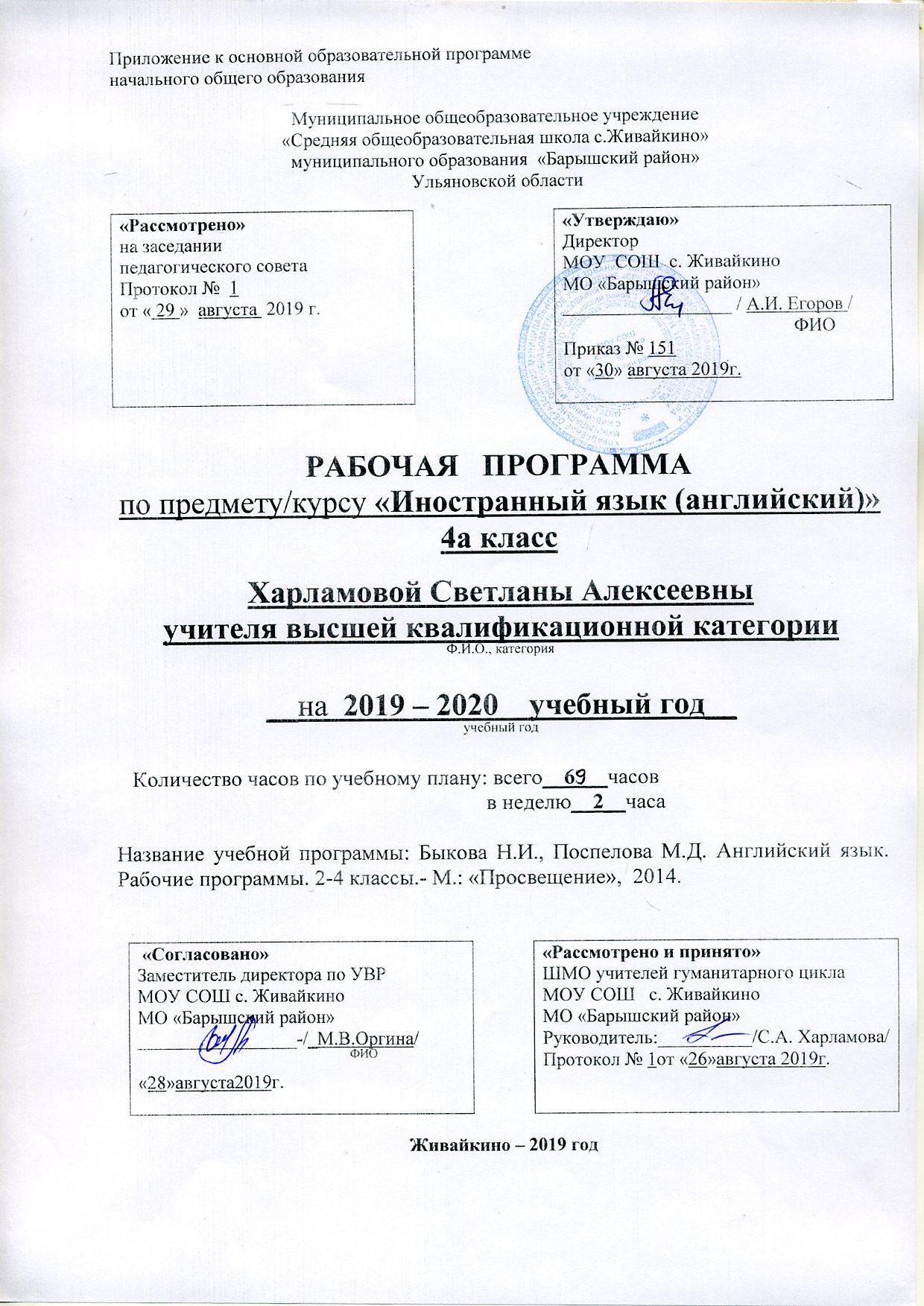 1. Планируемые результаты освоения учебного предметаВ результате освоения основной образовательной программы начального общего образования учащиеся достигают личностные, метапредметные и предметные результаты.       Личностными результатами являются:        общее представление о мире как многоязычном и поликультурном сообществе;осознание себя гражданином своей страны;осознание языка, в том числе иностранного, как основного средства общения между людьми;знакомство с миром зарубежных сверстников с использованием средств изучаемого иностранного языка (через детский фольклор, некоторые образцы детской художественной литературы, традиции).       Метапредметными результатами изучения английского языка в начальной школе являются:развитие умения  взаимодействовать с окружающими при выполнении разных ролей в пределах речевых потребностей и возможностей младшего школьника;развитие коммуникативных способностей школьника, умения выбирать адекватные языковые и речевые средства для успешного решения элементарной коммуникативной задачи;расширение общего лингвистического кругозора младшего школьника;развитие познавательной, эмоциональной и волевой сфер младшего школьника;формирование мотивации к изучению иностранного языка;владение умением координированной работы с разными компонентами учебно-методического комплекта (учебником, аудиодиском и т. д.).       Предметными результатами изучения английского языка в начальной школе являются: овладение начальными представлениями о нормах английского языка (фонетических, лексических, грамматических); умение (в объёме содержания курса) находить и сравнивать такие языковые единицы, как звук, буква, слово.       А. В коммуникативной сфере, т. е. во владении английским языком как средством общения):       Речевая компетенция в следующих видах речевой деятельности       В говорении:	вести элементарный этикетный диалог в ограниченном круге типичных ситуаций общения, диалог-расспрос (вопрос-ответ) и диалог-побуждение к действию;уметь на элементарном уровне рассказывать о себе/семье/друге, описывать предмет/картинку, кратко характеризовать персонаж.       В аудировании:понимать на слух речь учителя и одноклассников, основное содержание небольших доступных текстов в аудиозаписи, построенных на изученном языковом материале.       В чтении:читать вслух небольшие тексты, построенные на изученном языковом материале, соблюдая правила чтения и нужную интонацию;читать про себя тексты, включающие как изученный языковой материал, так и отдельные новые слова, и понимать их основное содержание, находить в тексте нужную информацию.       В письменной речи:владеть техникой письма;писать с опорой на образец поздравление с праздником и короткое личное письмо.       Языковая компетенция (владение языковыми средствами)адекватное произношение и различение на слух всех звуков английского языка, соблюдение правильного ударения в словах и фразах;соблюдение особенностей интонации основных типов предложений;применение основных правил чтения и орфографии, изученных в курсе начальной школы;распознавание и употребление в речи изученных в курсе начальной школы лексических единиц (слов, словосочетаний, оценочной лексики, речевых клише) и грамматических явлений;умение делать обобщения на основе структурно-функциональных схем простого предложения.       Социокультурная осведомлённостьзнание названий стран изучаемого языка, некоторых литературных персонажей известных детских произведений, сюжетов некоторых популярных сказок, написанных на английском языке, небольших произведений детского фольклора (стихов, песен); знание элементарных норм речевого и неречевого поведения, принятых в англоговорящих странах.       Б. В познавательной сфере:умение сравнивать языковые явления родного и английского языков на уровне отдельных звуков, букв, слов, словосочетаний, простых предложений;умение опознавать грамматические явления, отсутствующие в родном языке, например артикли;умение систематизировать слова, например по тематическому принципу;умение пользоваться языковой догадкой, например при опознавании интернационализмов;совершенствование приёмов работы с текстом с опорой на умения, приобретённые на уроках родного языка (прогнозировать содержание текста по заголовку, иллюстрациям и др.);умение действовать по образцу при выполнении упражнений и составлении собственных высказываний в пределах тематики начальной школы;умение пользоваться справочным материалом, представленным в виде таблиц, схем, правил;умение пользоваться двуязычным словарём учебника (в том числе транскрипцией), компьютерным словарём;умение осуществлять самонаблюдение и самооценку в доступных младшему школьнику пределах.       В. В ценностно-ориентационной сфере:представление об английском языке как средстве выражения мыслей, чувств, эмоций;приобщение к культурным ценностям другого народа через произведения детского фольклора, через непосредственное участие в туристических поездках.       Г. В эстетической сфере:владение элементарными средствами выражения чувств и эмоций на иностранном языке;развитие чувства прекрасного в процессе знакомства с образцами доступной детской литературы.       Д. В трудовой сфере:умение следовать намеченному плану в своём учебном труде;умение вести словарь (словарную тетрадь).2.Содержание учебного предмета, курса3.Тематическое планирование                                                                                                                                                                             Приложение 1Календарно-тематическое планирование с определением основных видов учебной деятельности обучающихся;Календарно-тематическое планирование в рабочей программе состоит из тематических блоков, объединяющих ряд дидактических единиц соответствующего раздела содержания учебного предмета, рассчитанных на изучение в течение нескольких уроков. Обязательной частью календарно-тематического планирования является определение основных видов учебной деятельности учащихся, направленных на достижение предметных, метапредметных и личностных результатов освоения основной образовательной программы. Рабочая программа позволяет распределить учебные часы по разделам и темам курса, указывая последовательность их изучения; перечень контрольных работ,  проектов.                                                                                                   Приложение 2            Контрольно-измерительные материалыВходная контрольная работа1. Выбери нужное слово. Обведи букву.Where …the children?      a) am b)is c)areJohn…got a white rabbit.      a) has b) haveMy little sister doesn’t…bike.      a) have b) hasAnn…her flowers every day?           a) water  b) watersWhen do the friends…to bed?          a) go b) goes2. Прочитай текст. Вставь слова по смыслу.Andrew lives with his mum. He  1)________every morning at 2)__________. He is a good pupil. Every day he 3)_________his face and hands, 4) ________his teeth. Andrew comes 5) _______ at 2 pm. He 6) _________ TV and reads books.3. Напиши письмо другу из Англии, начни так:Dear friend,   My name is___________________________. I am____________________________.I live in____________________________. My favourite season is__________________.I can_____________________________________________________.I like to_________________________________.I have got__________________________________________________.Please, write back. Your pen friend,____________________________________________.4. Зачеркни лишнее слово.1) milk, cheese, butter, bread2) banana, egg, cabbage, orange, tomato3) lemon, orange, potato, apple4)  tennis, football, chess, piano, badminton Заполни таблицу.Контрольная работа за 2 четвертьЗадание 1: Вставь пропущенную букву и переведи слова.ga_den, sh_ _p, wh_ _e, bri_ _e, r_ _d, oc_ _n, f_ _ld, c_m_l, c_w, _ _ gle, d_s_rt, h_ _l, h_ _se, dol_ _in, s_ _Задание 2: Поставь прилагательные в сравнительную и превосходную степени сравнения прилагательных.Good, nice, white, dirty, rainy, interesting, funny, cold, careful, attentive, bad, young, hot, many, slimЗадание 3: Посмотри на картинку, напиши правильный ответ.Задание 4: Выбери правильный вариант.Winter is ______ season in a year.colder b) a cold c) the coldestJohn is ______ than his brother.taller b) the tallest c) tallMoscow is _____ than London.beautifuler b) more beautiful c) beautifulA mouse is ______ than an elephant.a) the least b) less c) littlerKate is ______ pupil in our class.a) the best b) gooder c) the goodestКонтрольная работа за 3 четвертьНапишите вторую форму и перевод неправильных глаголов.eatbuydodrawgoРаскройте скобки, поставьте глаголы в Past Simple.Santa Claus 1)___(be) very busy in December. He got up early. He2)____(wash) his face and hands with snow. At 7 a.m. Santa 3)___(have) an ice-cream and a cup of cold coffee for breakfast. Then he 4)____(give) bread to his deer Rudolph. Santa 5)___(take) snow and cold weather and sat in the sleigh. He flew (улетел) to different countries. He6)____(visit) forests and fields. At 2 p.m. Santa Claus 7)____(come) back home. He 8)____(read) children’s letters and 9)_____(write) a list of Christmas presents. In the evening Santa 10)____(make) Christmas presents for his friends.Напишите отрицательные и вопросительные предложения к данным предложениям.Ann cleaned her room yesterday.Tom wrote a Christmas card last Monday.Переведите предложения на русский язык.Yesterday I read fairy tales and watched TV.They didn’t ski in the park last Sunday.Did she draw a nice picture three days ago?Контрольная работа за 4 четверть TEST 1 A Winter DreamIt was a winter day. It was 9.30 p.m. A little boy went to his bed. He was sleeping and seeing a strange dream.He would like to play in his winter garden. He put on his warm coat and mittens. Then he took his new sleigh and went to the garden. The weather was cold, windy and snowy. The trees were white with snow. There were no people in the street. The boy walked and thought: "Why don't I see my friends? Yesterday we wanted to toboggan together".Suddenly a lot of snowflakes began to dance over his head. It was a big white cloud! They flew and flew. They danced and sang: It is the frostiest day today. Don't go out, go away. It's our kingdom, It's our town. Don't you see it? Well, look around!They continued to fall and fall. They fell on his head and hands, his face and feet, his nose and shoulders. His warm coat and mittens didn't help him. And the snowflakes continued: Now we'll live together Under the coldest winter weather. Oh, children! Who was it? Was it the boy? No, it was a white snowman!It became colder and colder. And suddenly the boy woke up. Something was wrong. What did he see? Oh, his blanket was on the floor!Words    to    the    textstrange — странный, необычныйdream — сонmittens — варежкиgo out — выходитьgo away — уходитьlook around — оглянуться вокругbecome — становитьсяblanket — шерстяное одеялоTask AChoose the right answer.  (Выбери правильный ответ.)What (whom) did the boy see in his dream? 1) people in the street 2) a lot of snowflakes 3) his friends4) a white cloud5) sleigh6) a snow girlВComplete the sentences. Choose the correct word or word combination. (Закончи предложения. Выбери верное слово или словосочетание.)1. The boy slept... a.  in his garden  b,  in  his  bed c. in the street2. The boy took... a.  his mittens  b. his strange dream c. his sleigh3. Yesterday the friends wanted... a. to dance and sing b. to play together c. to toboggan together4. The boy was like... a.  big white cloud b. a white snowman c. a white boy5. The day was...a. cloudy and snowy b. warm and snowy c. cold and snowyTask СAnswer the questions. (Ответь на вопросы.)1. What was white with snow?2. Who thought about the friends?3. Did the boy dance and sing?4. Was the boy in the winter kingdom?5. Why did the boy see this dream?Итоговый тест №1 АудированиеПрослушай 3 диалога и выбери правильный ответ на вопрос (3 балла)1.What does Liza like for breakfast?a. porridge and coffee b. fruit salad with honey c. a bar of chocolate and juice2. Where is Steve's watch?a. on the table b. under the bed c. behind the armchair3. What is Chris going to do on holiday?a. He's going to spend summer in Italy.b. He's going to travel to Portugal with his friends.c. He's going to go to the seaside.№2 Чтение(повышенный уровень)Прочитай текст и ответь на вопросы одним, двумя или тремя словами. (10баллов)Unusual school dayIt was a beautiful morning on Friday. Fred watched his favourite cartoon on TV. Then he had breakfast with his brother David. After breakfast he said, “Goodbye”, to his family and rode his bike to school. He put his bike next to the wall. He always put his bike there – with all his friends’ bikes.Fred went into his classroom and put his books on the desk. The room was very quite because no children were there. The teacher was not there too. That was strange. What happened to his classmates? He sat down at his desk and took his pen from his bag. Then he looked around and saw some people outside the window.Fred saw his teacher with a guitar and all his friends. In front of them there were two clowns. The first clown threw a tomato at the second clown. It went into his mouth. All the children laughed. Fred stood up quickly. “Oh yes!” he said, “It’s our last school day today. It’s the school party!” He ran outside and sat with his friends.What day was it? Fridaya) What did Fred do before breakfast? _____________________________b) How did he go to school? _____________________________c) Where were his friends and the teacher? _____________________________d) How many clowns were there? _____________________________e) Why did they have a party? _____________________________№3 ЛексикаIПрочитай и соедини числительные, даты с их названием (6 баллов)4 Лексика IIПрочитайте слова и дополните ими предложения. (6 баллов)clever, loud, shy, strong, scared, tired1. My brother is the best student in the class. He is very _______________ .2. My father works 12 hours a day and often comes home very _______________ .3. He never goes to the parties and often stays home because he is quiet _______________ .4. This man has to carry big bags, fix cars and bikes. That's why he is very _______________ .5. He often plays _______________ music and has problems with his neighbours.6. She was alone in the dark wood and really _______________ .№5 ГрамматикаПрочитай предложения и выбери правильный ответ.1. My brother _______________ at the hospital six days a week.a. worked b. works2. Steve is a policeman. He _______________ be polite and wear a uniform.a. must b. may3. There is _______________ sugar in the cake.a. much b. many4. Look! She _______________ the piano.a. plays b. is playing5. A dolphin is _______________ than a giraffe.a. cleverer b. the cleverest6. He is the _______________ student in our school. He always gets only good and excellent marks.a. best b. better7. Max and Maya _______________ at the zoo last Sunday.a. went b. go 8. My father and I _______________ to Moscow next week.a. go b. will go                                     Критерии оценивания.Критерии  оценивания аудирования       Отметка «5» ставится в том случае, если коммуникативная задача решена и при этом обучающиеся полностью поняли содержание иноязычной речи, соответствующей программным требованиям для каждого класса.       Отметка «4» ставится в том случае, если коммуникативная задача решена и при этом обучающиеся полностью поняли содержание иноязычной речи, соответствующей программным требованиям для каждого класса, за исключением отдельных подробностей, не влияющих на понимание содержания услышанного в целом.       Отметка «3» ставится в том случае, если коммуникативная задача решена и при этом обучающиеся полностью поняли только основной смысл иноязычной речи, соответствующей программным требованиям для каждого класса.       Отметка «2»  ставится в том случае, если обучающиеся не поняли смысла иноязычной речи, соответствующей программным требованиям для каждого класса.Критерии  оценивания говорения       Отметка «5» ставится в том случае, если общение осуществилось, высказывания обучающихся соответствовали поставленной коммуникативной, задаче и при этом их устная речь полностью соответствовала нормам иностранного языка в пределах программных требований для данного класса.       Отметка «4»   ставится в том случае, если общение осуществилось, высказывания обучающихся соответствовали поставленной коммуникативной задаче и при этом обучающиеся выразили свои мысли на иностранном языке с незначительными отклонениями от языковых норм, а в остальном их устная речь соответствовала нормам иностранного языка в пределах программных требований для данного класса.       Отметка «3»  ставится в том случае, если общение осуществилось, высказывания обучающихся соответствовали поставленной коммуникативной задаче и при этом обучающиеся выразили свои мысли на иностранном языке с отклонениями от языковых норм, не мешающими, однако, понять содержание сказанного.       Отметка «2»  ставится в том случае, если общение не осуществилось или высказывания обучающихся не соответствовали поставленной коммуникативной задаче, обучающиеся слабо усвоили пройденный материал и выразили свои мысли на иностранном языке с такими отклонениями от языковых норм, которые не позволяют понять содержание большей части сказанного.   Критерии оценивания чтения       Отметка «5»   ставится в том случае, если коммуникативная задача решена и при этом обучающиеся полностью поняли и осмыслили содержание прочитанного иноязычного текста в объёме, предусмотренном заданием, чтение обучающихся соответствовало программным требованиям для данного класса.       Отметка «4»  ставится в том случае, если коммуникативная задача решена и при этом  обучающиеся полностью поняли и осмыслили содержание прочитанного иноязычного текста за исключением деталей и частностей, не влияющих на  понимание  этого  текста,   в  объёме,   предусмотренном  заданием,  чтение обучающихся   соответствовало   программным   требованиям   для   данного  класса       Отметка «3» ставится в том случае, если коммуникативная задача решена и при этом обучающиеся поняли, осмыслили главную идею прочитанного иноязычного текста в объёме, предусмотренном заданием, чтение обучающихся в основном соответствует программным требованиям для данного класса.       Отметка «2»  ставится в том случае, если коммуникативная задача не решена, обучающиеся не поняли прочитанного иноязычного текста в объёме, предусмотренном заданием, чтение обучающихся соответствовало программным требованиям для данного классаКритерии оценивания письма       Отметка «5»   ставится в том случае, если содержание отражает все аспекты, указанные в задании, стилевое оформление выполнено правильно, использованы средства логической связи, оформление письма соответствует принятым нормам.       Отметка «4» ставится в том случае, если некоторые аспекты, указанные в задании раскрыты не полностью, имеются нарушения стилевого оформления речи, имеются недостатки использования средств логической связи, недостатки при оформлении письма.       Отметка «3» ставится в том случае, если содержание отражает не все аспекты, указанные в задании, часто встречаются нарушения стилевого оформления речи, многочисленные ошибки в использовании средств логической связи, деление на абзацы отсутствует.       Отметка «2»  ставится в том случае, если содержание не отражает те аспекты, которые указаны в задании, отсутствует логика в построении высказывания, формат высказывания не соблюдается.Критерии оценивания лексико-грамматического тестаКритерии оценивания контрольных работ                                                                                                                                                                                                      Приложение 3                                                                                                         Лист корректировки рабочей программыпо ________________________________________предмет                                                                                                                                                                                                                         Приложение 4                                                                         Отчёт о прохождении учебной программыза ______четверть 20___-20____учебного года.Учителя_____________________________________________________«______»_________________________201__год                                                                              _____________________№п/пНаименование раздела/темыКол-во часовСодержаниеПланируемые результаты обучения1Вводный модуль.    Тема: «Снова вместе!»    3Главные герои учебника. Повторение языкового материала УМК «Английский в фокусе-3».Входной контроль.Личностные: развивать учебно­познава-тельный интерес к способам решения новой задачиПредметные: повторить языковой материал УМК «Английский в фокусе-3»Метапредметные:Р: принимать и сохранять учебную задачуП: строить диалогическое высказываниеК: адекватно использовать рече-вые средства для построения диалогического высказывания2Модуль 1.   Тема:  «Семья и друзья»   8Описание внешности и характера человека. Рассказ о действиях, которые происходят в данный момент. Личностные: развивать учебно­познава-тельный интерес к новому учебному материалуПредметные: научиться описывать внешность и характер человека и отвечать на вопросыМетапредметные:Р: учитывать выделенные учителем ориентиры действия в новом учебном материалеП: действовать по образцу; находить в тексте конкретные сведения, заданные в явном видеК: участвовать в диалоге в соответствии с поставленной коммуникативной задачей3Модуль 2.     Тема «Рабочий день»      8Профессии. Различные учреждения и их местонахождение. Беседа о занятиях в свободное время.Личностные: развивать учебно­познавательный интерес к новому учебному материалу.Предметные: научиться читать новые слова, читать вслух сюжетный диалог, построенный на изученном языковом материале, соблюдая правила произношения и соответствующую интонацию.Метапредметные:Р: учитывать выделенные учителем ориентиры действия в новом учебном материале.П: действовать по образцу; находить в тексте конкретные сведения, заданные в явном виде.К: строить понятные для партнёра высказывания.4Модуль 3.      Тема:  «Вкусные угощения»  8Беседа за столом. Диалог в магазине. Расспрос о ценах.Личностные: развивать учебно­познавательный интерес к новому учебному материалуПредметные: научиться спрашивать о любимой еде  и отвечать на вопросыМетапредметные:Р: учитывать выделенные учителем ориентиры действия в новом учебном материалеП: действовать по образцу; находить в тексте конкретные сведения, заданные в явном видеК: участвовать в диалоге в соответствии с поставленной коммуникативной задачей5Модуль 4.     Тема: «В зоопарке»  8Сравнение животных и описание их действий.Личностные: развивать учебно­познавательный интерес к новому учебному материалуПредметные: научиться сравнивать животных и описывать их действия.Метапредметные:Р: учитывать выделенные учителем ориентиры действия в новом учебном материалеП: действовать по образцу; находить в тексте конкретные сведения, заданные в явном виде, осуществлять поиск необходимой информации в грамматическом справочникеК: участвовать в диалоге в соответствии с поставленной коммуникативной задачей6Модуль 5.    Тема:  «Где ты был вчера?»    8Беседа о днях рождения. Описание своих чувств. Рассказ о том, где были.Личностные: развивать учебно­познавательный интерес к новому учебному материалуПредметные: научиться вести беседу о дне рождения.Метапредметные:Р: учитывать выделенные учителем ориентиры действия в новом учебном материалеП: действовать по образцу; находить в тексте конкретные сведения, заданные в явном видеК: адекватно использовать речевые средства для построения монологического высказывания7Модуль 6.   Тема:  «Расскажи историю!»      8Рассказ о прошедших событиях.Личностные: развивать учебно­познава-тельный интерес к новому учебному материалуПредметные: научиться рассказывать о прошедших событиях и отвечать на вопросы.Метапредметные:Р: учитывать выделенные учителем ориентиры действия в новом учебном материалеП: действовать по образцу; находить в тексте конкретные сведения, заданные в явном видеК: участвовать в диалоге в соответствии с поставленной коммуникативной задачей8Модуль 7.     Тема:  «Самые лучшие дни!»      8Описание памятных событий в жизни.Личностные: развивать учебно­познава-тельный интерес к новому учебному материалуПредметные: научиться описывать памятные события в жизни, и отвечать на вопросы.Метапредметные:Р: учитывать выделенные учителем ориентиры действия в новом учебном материалеП: действовать по образцу; находить в тексте конкретные сведения, заданные в явном видеК: участвовать в диалоге в соответствии с поставленной коммуникативной задачей9Модуль 8.     Тема:  «Места, которые стоит посетить»10Знакомство с названиями некоторых стран. Рассказ о планах на каникулы.Личностные: развивать учебно­познавательный интерес к новому учебному материалуПредметные: научиться произносить названия некоторых стран и рассказывать о планах на каникулы.Метапредметные:Р: учитывать выделенные учителем ориентиры действия в новом учебном материале.П: действовать по образцу; находить в тексте конкретные сведения.К: участвовать в диалоге в соответствии с поставленной коммуникативной задачей.№Наименование раздела/темыКоличество часов       Контрольныеработы, тестирование, диктанты1Вводный модуль.    Тема: «Снова вместе!»    3                   12Модуль 1.   Тема: «Семья и друзья»   813Модуль 2.     Тема:  «Рабочий день»      814Модуль 3.      Тема:  «Вкусные угощения»  815Модуль 4.     Тема: «В зоопарке»  816Модуль 5.    Тема:  «Где ты был вчера?»    817Модуль 6.   Тема:  «Расскажи историю»      818Модуль 7.     Тема:  «Самые лучшие дни»      819Модуль 8.     Тема:  «Места, которые стоит посетить»102Итого:6910№ п/п№ п/п№ п/п№ п/п№ п/п№ п/пДатаТемаурокаТемаурокаТемаурокаТемаурокаТемаурокаТемаурокаТемаурокаТемаурокаТемаурокаТемаурокаТемаурокаТемаурокаТемаурокаТемаурокаТемаурокаКол-во час.Кол-во час.Кол-во час.Кол-во час.Тип урокаТип урокаТип урокаТип урокаТип урока Виды деятельности Виды деятельности Виды деятельности Виды деятельности Виды деятельности                           Планируемые результаты                            Планируемые результаты                            Планируемые результаты                            Планируемые результаты                            Планируемые результаты                            Планируемые результаты                            Планируемые результаты                            Планируемые результаты                            Планируемые результаты Домашнее заданиеДомашнее заданиеПримечаниеПредметныеПредметныеПредметныеПредметныеПредметныеМетапредметныеЛичностныеЛичностныеЛичностныеВводный модуль.   Тема: «Снова вместе»    3 часаВводный модуль.   Тема: «Снова вместе»    3 часаВводный модуль.   Тема: «Снова вместе»    3 часаВводный модуль.   Тема: «Снова вместе»    3 часаВводный модуль.   Тема: «Снова вместе»    3 часаВводный модуль.   Тема: «Снова вместе»    3 часаВводный модуль.   Тема: «Снова вместе»    3 часаВводный модуль.   Тема: «Снова вместе»    3 часаВводный модуль.   Тема: «Снова вместе»    3 часаВводный модуль.   Тема: «Снова вместе»    3 часаВводный модуль.   Тема: «Снова вместе»    3 часаВводный модуль.   Тема: «Снова вместе»    3 часаВводный модуль.   Тема: «Снова вместе»    3 часаВводный модуль.   Тема: «Снова вместе»    3 часаВводный модуль.   Тема: «Снова вместе»    3 часаВводный модуль.   Тема: «Снова вместе»    3 часаВводный модуль.   Тема: «Снова вместе»    3 часаВводный модуль.   Тема: «Снова вместе»    3 часаВводный модуль.   Тема: «Снова вместе»    3 часаВводный модуль.   Тема: «Снова вместе»    3 часаВводный модуль.   Тема: «Снова вместе»    3 часаВводный модуль.   Тема: «Снова вместе»    3 часаВводный модуль.   Тема: «Снова вместе»    3 часаВводный модуль.   Тема: «Снова вместе»    3 часаВводный модуль.   Тема: «Снова вместе»    3 часаВводный модуль.   Тема: «Снова вместе»    3 часаВводный модуль.   Тема: «Снова вместе»    3 часаВводный модуль.   Тема: «Снова вместе»    3 часаВводный модуль.   Тема: «Снова вместе»    3 часаВводный модуль.   Тема: «Снова вместе»    3 часаВводный модуль.   Тема: «Снова вместе»    3 часаВводный модуль.   Тема: «Снова вместе»    3 часаВводный модуль.   Тема: «Снова вместе»    3 часаВводный модуль.   Тема: «Снова вместе»    3 часаВводный модуль.   Тема: «Снова вместе»    3 часаВводный модуль.   Тема: «Снова вместе»    3 часаВводный модуль.   Тема: «Снова вместе»    3 часаВводный модуль.   Тема: «Снова вместе»    3 часаВводный модуль.   Тема: «Снова вместе»    3 часаВводный модуль.   Тема: «Снова вместе»    3 часаВводный модуль.   Тема: «Снова вместе»    3 часаВводный модуль.   Тема: «Снова вместе»    3 часаВводный модуль.   Тема: «Снова вместе»    3 часаВводный модуль.   Тема: «Снова вместе»    3 часаВводный модуль.   Тема: «Снова вместе»    3 часаВводный модуль.   Тема: «Снова вместе»    3 часаВводный модуль.   Тема: «Снова вместе»    3 часаВводный модуль.   Тема: «Снова вместе»    3 часа1111Повторение фраз приветствия и знакомства. Повторение фраз приветствия и знакомства. Повторение фраз приветствия и знакомства. Повторение фраз приветствия и знакомства. Повторение фраз приветствия и знакомства. Повторение фраз приветствия и знакомства. Повторение фраз приветствия и знакомства. Повторение фраз приветствия и знакомства. Повторение фраз приветствия и знакомства. Повторение фраз приветствия и знакомства. Повторение фраз приветствия и знакомства. Повторение фраз приветствия и знакомства. Повторение фраз приветствия и знакомства. Повторение фраз приветствия и знакомства. Повторение фраз приветствия и знакомства. 1111Урок рефлексии Урок рефлексии Урок рефлексии Урок рефлексии Урок рефлексии Прослушивание и воспроизведение песни; чтение и воспроизведение диалога в ситуации бытового общения (приветствие, знакомство); составление вопросов и проведение опроса среди одноклассников; заполнение таблицы по результатам опроса; коллективное обсуждение результатов опроса.Прослушивание и воспроизведение песни; чтение и воспроизведение диалога в ситуации бытового общения (приветствие, знакомство); составление вопросов и проведение опроса среди одноклассников; заполнение таблицы по результатам опроса; коллективное обсуждение результатов опроса.Прослушивание и воспроизведение песни; чтение и воспроизведение диалога в ситуации бытового общения (приветствие, знакомство); составление вопросов и проведение опроса среди одноклассников; заполнение таблицы по результатам опроса; коллективное обсуждение результатов опроса.Прослушивание и воспроизведение песни; чтение и воспроизведение диалога в ситуации бытового общения (приветствие, знакомство); составление вопросов и проведение опроса среди одноклассников; заполнение таблицы по результатам опроса; коллективное обсуждение результатов опроса.Прослушивание и воспроизведение песни; чтение и воспроизведение диалога в ситуации бытового общения (приветствие, знакомство); составление вопросов и проведение опроса среди одноклассников; заполнение таблицы по результатам опроса; коллективное обсуждение результатов опроса.Научиться приветствовать друг друга и учителя, знакомиться с новыми одноклассниками, воспринимать на слух и воспроизводить текст песни, распознавать и употреблять в речи изученные лексические единицы (далее – «ЛЕ»).Активная лексика:join, feel, hope, remember; Nice to see you.Пассивная лексика:back together, same.Научиться приветствовать друг друга и учителя, знакомиться с новыми одноклассниками, воспринимать на слух и воспроизводить текст песни, распознавать и употреблять в речи изученные лексические единицы (далее – «ЛЕ»).Активная лексика:join, feel, hope, remember; Nice to see you.Пассивная лексика:back together, same.Научиться приветствовать друг друга и учителя, знакомиться с новыми одноклассниками, воспринимать на слух и воспроизводить текст песни, распознавать и употреблять в речи изученные лексические единицы (далее – «ЛЕ»).Активная лексика:join, feel, hope, remember; Nice to see you.Пассивная лексика:back together, same.Научиться приветствовать друг друга и учителя, знакомиться с новыми одноклассниками, воспринимать на слух и воспроизводить текст песни, распознавать и употреблять в речи изученные лексические единицы (далее – «ЛЕ»).Активная лексика:join, feel, hope, remember; Nice to see you.Пассивная лексика:back together, same.Научиться приветствовать друг друга и учителя, знакомиться с новыми одноклассниками, воспринимать на слух и воспроизводить текст песни, распознавать и употреблять в речи изученные лексические единицы (далее – «ЛЕ»).Активная лексика:join, feel, hope, remember; Nice to see you.Пассивная лексика:back together, same.Регулятивные:принимать и сохранять цели и задачи учебной деятельности, находить средства её осуществления.Познавательные:осознанно строить речевые высказывания в соответствии с задачами коммуникации.Коммуникативные:вести элементарный этикетный диалог.Регулятивные:принимать и сохранять цели и задачи учебной деятельности, находить средства её осуществления.Познавательные:осознанно строить речевые высказывания в соответствии с задачами коммуникации.Коммуникативные:вести элементарный этикетный диалог.Регулятивные:принимать и сохранять цели и задачи учебной деятельности, находить средства её осуществления.Познавательные:осознанно строить речевые высказывания в соответствии с задачами коммуникации.Коммуникативные:вести элементарный этикетный диалог.Развитие мотивов учебной деятельности и формирование личностного смысла учения.Учебник с. 4, упр. 1 Рабочая тетрадь с. 4, упр. 1, 2Учебник с. 4, упр. 1 Рабочая тетрадь с. 4, упр. 1, 22222Повторение лексики по темам «Игрушки», «Школьные принадлежности», «Семья», «Еда», «Мебель», «Животные», «Цвета».Повторение лексики по темам «Игрушки», «Школьные принадлежности», «Семья», «Еда», «Мебель», «Животные», «Цвета».Повторение лексики по темам «Игрушки», «Школьные принадлежности», «Семья», «Еда», «Мебель», «Животные», «Цвета».Повторение лексики по темам «Игрушки», «Школьные принадлежности», «Семья», «Еда», «Мебель», «Животные», «Цвета».Повторение лексики по темам «Игрушки», «Школьные принадлежности», «Семья», «Еда», «Мебель», «Животные», «Цвета».Повторение лексики по темам «Игрушки», «Школьные принадлежности», «Семья», «Еда», «Мебель», «Животные», «Цвета».Повторение лексики по темам «Игрушки», «Школьные принадлежности», «Семья», «Еда», «Мебель», «Животные», «Цвета».Повторение лексики по темам «Игрушки», «Школьные принадлежности», «Семья», «Еда», «Мебель», «Животные», «Цвета».Повторение лексики по темам «Игрушки», «Школьные принадлежности», «Семья», «Еда», «Мебель», «Животные», «Цвета».Повторение лексики по темам «Игрушки», «Школьные принадлежности», «Семья», «Еда», «Мебель», «Животные», «Цвета».Повторение лексики по темам «Игрушки», «Школьные принадлежности», «Семья», «Еда», «Мебель», «Животные», «Цвета».Повторение лексики по темам «Игрушки», «Школьные принадлежности», «Семья», «Еда», «Мебель», «Животные», «Цвета».Повторение лексики по темам «Игрушки», «Школьные принадлежности», «Семья», «Еда», «Мебель», «Животные», «Цвета».Повторение лексики по темам «Игрушки», «Школьные принадлежности», «Семья», «Еда», «Мебель», «Животные», «Цвета».Повторение лексики по темам «Игрушки», «Школьные принадлежности», «Семья», «Еда», «Мебель», «Животные», «Цвета».Повторение лексики по темам «Игрушки», «Школьные принадлежности», «Семья», «Еда», «Мебель», «Животные», «Цвета».Повторение лексики по темам «Игрушки», «Школьные принадлежности», «Семья», «Еда», «Мебель», «Животные», «Цвета».Повторение лексики по темам «Игрушки», «Школьные принадлежности», «Семья», «Еда», «Мебель», «Животные», «Цвета».1Урок рефлексииУрок рефлексииУрок рефлексииУрок рефлексииУрок рефлексииПовторение лексики по ранее изученным темам (индивидуально, в парах и мини-группах); прослушивание и чтение диалога; составление диалога по образцу; повторение конструкции have got; чтение с извлечением информации.Повторение лексики по ранее изученным темам (индивидуально, в парах и мини-группах); прослушивание и чтение диалога; составление диалога по образцу; повторение конструкции have got; чтение с извлечением информации.Повторение лексики по ранее изученным темам (индивидуально, в парах и мини-группах); прослушивание и чтение диалога; составление диалога по образцу; повторение конструкции have got; чтение с извлечением информации.Повторение лексики по ранее изученным темам (индивидуально, в парах и мини-группах); прослушивание и чтение диалога; составление диалога по образцу; повторение конструкции have got; чтение с извлечением информации.Повторение лексики по ранее изученным темам (индивидуально, в парах и мини-группах); прослушивание и чтение диалога; составление диалога по образцу; повторение конструкции have got; чтение с извлечением информации.Научиться рассказывать о содержимом своего рюкзака, используя конструкцию have got, воспринимать на слух текст аудиозаписи и употреблять в речи изученные ЛЕ.Активная лексика:present, CD, aeroplane, musical box, doll, ball, train, age, class, phone number, triangle, circle, subject; What’s your surname? How old is he? What’s his phone number?Пассивная лексика:activity, library card.Научиться рассказывать о содержимом своего рюкзака, используя конструкцию have got, воспринимать на слух текст аудиозаписи и употреблять в речи изученные ЛЕ.Активная лексика:present, CD, aeroplane, musical box, doll, ball, train, age, class, phone number, triangle, circle, subject; What’s your surname? How old is he? What’s his phone number?Пассивная лексика:activity, library card.Научиться рассказывать о содержимом своего рюкзака, используя конструкцию have got, воспринимать на слух текст аудиозаписи и употреблять в речи изученные ЛЕ.Активная лексика:present, CD, aeroplane, musical box, doll, ball, train, age, class, phone number, triangle, circle, subject; What’s your surname? How old is he? What’s his phone number?Пассивная лексика:activity, library card.Научиться рассказывать о содержимом своего рюкзака, используя конструкцию have got, воспринимать на слух текст аудиозаписи и употреблять в речи изученные ЛЕ.Активная лексика:present, CD, aeroplane, musical box, doll, ball, train, age, class, phone number, triangle, circle, subject; What’s your surname? How old is he? What’s his phone number?Пассивная лексика:activity, library card.Научиться рассказывать о содержимом своего рюкзака, используя конструкцию have got, воспринимать на слух текст аудиозаписи и употреблять в речи изученные ЛЕ.Активная лексика:present, CD, aeroplane, musical box, doll, ball, train, age, class, phone number, triangle, circle, subject; What’s your surname? How old is he? What’s his phone number?Пассивная лексика:activity, library card.Регулятивные:принимать и сохранять цели и задачи учебной деятельности, находить средства её осуществления.Познавательные:осознанно строить речевые высказывания в соответствии с задачами коммуникации.Коммуникативные:вести элементарный этикетный диалог.Регулятивные:принимать и сохранять цели и задачи учебной деятельности, находить средства её осуществления.Познавательные:осознанно строить речевые высказывания в соответствии с задачами коммуникации.Коммуникативные:вести элементарный этикетный диалог.Регулятивные:принимать и сохранять цели и задачи учебной деятельности, находить средства её осуществления.Познавательные:осознанно строить речевые высказывания в соответствии с задачами коммуникации.Коммуникативные:вести элементарный этикетный диалог.Развитие мотивов учебной деятельности и формирование личностного смысла учения.Учебникс. 6, упр. 1 Рабочая тетрадьс. 5, упр. 3, 4 Учебникс. 6, упр. 1 Рабочая тетрадьс. 5, упр. 3, 4 3333Входной контрольВходной контрольВходной контрольВходной контрольВходной контрольВходной контрольВходной контрольВходной контрольВходной контрольВходной контрольВходной контрольВходной контрольВходной контрольВходной контрольВходной контрольВходной контрольВходной контрольВходной контроль1Урок контроляУрок контроляУрок контроляУрок контроляУрок контроляВыполнение тестаВыполнение тестаВыполнение тестаВыполнение тестаВыполнение тестаНаучиться применять приобретенные знания, умения, навыки в конкретной деятельности.Научиться применять приобретенные знания, умения, навыки в конкретной деятельности.Научиться применять приобретенные знания, умения, навыки в конкретной деятельности.Научиться применять приобретенные знания, умения, навыки в конкретной деятельности.Научиться применять приобретенные знания, умения, навыки в конкретной деятельности.--                                                     Модуль 1.     Тема: «Семья и друзья»     8 часов                                                     Модуль 1.     Тема: «Семья и друзья»     8 часов                                                     Модуль 1.     Тема: «Семья и друзья»     8 часов                                                     Модуль 1.     Тема: «Семья и друзья»     8 часов                                                     Модуль 1.     Тема: «Семья и друзья»     8 часов                                                     Модуль 1.     Тема: «Семья и друзья»     8 часов                                                     Модуль 1.     Тема: «Семья и друзья»     8 часов                                                     Модуль 1.     Тема: «Семья и друзья»     8 часов                                                     Модуль 1.     Тема: «Семья и друзья»     8 часов                                                     Модуль 1.     Тема: «Семья и друзья»     8 часов                                                     Модуль 1.     Тема: «Семья и друзья»     8 часов                                                     Модуль 1.     Тема: «Семья и друзья»     8 часов                                                     Модуль 1.     Тема: «Семья и друзья»     8 часов                                                     Модуль 1.     Тема: «Семья и друзья»     8 часов                                                     Модуль 1.     Тема: «Семья и друзья»     8 часов                                                     Модуль 1.     Тема: «Семья и друзья»     8 часов                                                     Модуль 1.     Тема: «Семья и друзья»     8 часов                                                     Модуль 1.     Тема: «Семья и друзья»     8 часов                                                     Модуль 1.     Тема: «Семья и друзья»     8 часов                                                     Модуль 1.     Тема: «Семья и друзья»     8 часов                                                     Модуль 1.     Тема: «Семья и друзья»     8 часов                                                     Модуль 1.     Тема: «Семья и друзья»     8 часов                                                     Модуль 1.     Тема: «Семья и друзья»     8 часов                                                     Модуль 1.     Тема: «Семья и друзья»     8 часов                                                     Модуль 1.     Тема: «Семья и друзья»     8 часов                                                     Модуль 1.     Тема: «Семья и друзья»     8 часов                                                     Модуль 1.     Тема: «Семья и друзья»     8 часов                                                     Модуль 1.     Тема: «Семья и друзья»     8 часов                                                     Модуль 1.     Тема: «Семья и друзья»     8 часов                                                     Модуль 1.     Тема: «Семья и друзья»     8 часов                                                     Модуль 1.     Тема: «Семья и друзья»     8 часов                                                     Модуль 1.     Тема: «Семья и друзья»     8 часов                                                     Модуль 1.     Тема: «Семья и друзья»     8 часов                                                     Модуль 1.     Тема: «Семья и друзья»     8 часов                                                     Модуль 1.     Тема: «Семья и друзья»     8 часов                                                     Модуль 1.     Тема: «Семья и друзья»     8 часов                                                     Модуль 1.     Тема: «Семья и друзья»     8 часов                                                     Модуль 1.     Тема: «Семья и друзья»     8 часов                                                     Модуль 1.     Тема: «Семья и друзья»     8 часов                                                     Модуль 1.     Тема: «Семья и друзья»     8 часов                                                     Модуль 1.     Тема: «Семья и друзья»     8 часов                                                     Модуль 1.     Тема: «Семья и друзья»     8 часов                                                     Модуль 1.     Тема: «Семья и друзья»     8 часов                                                     Модуль 1.     Тема: «Семья и друзья»     8 часов                                                     Модуль 1.     Тема: «Семья и друзья»     8 часов                                                     Модуль 1.     Тема: «Семья и друзья»     8 часов                                                     Модуль 1.     Тема: «Семья и друзья»     8 часов                                                     Модуль 1.     Тема: «Семья и друзья»     8 часов44441a Большая семья. Описание внешности.1a Большая семья. Описание внешности.1a Большая семья. Описание внешности.1a Большая семья. Описание внешности.1a Большая семья. Описание внешности.1a Большая семья. Описание внешности.1a Большая семья. Описание внешности.1a Большая семья. Описание внешности.1a Большая семья. Описание внешности.1a Большая семья. Описание внешности.1a Большая семья. Описание внешности.1a Большая семья. Описание внешности.1a Большая семья. Описание внешности.1a Большая семья. Описание внешности.1a Большая семья. Описание внешности.1a Большая семья. Описание внешности.1a Большая семья. Описание внешности.1a Большая семья. Описание внешности.11Урок «открытия» нового знанияУрок «открытия» нового знанияУрок «открытия» нового знанияУрок «открытия» нового знанияУрок «открытия» нового знанияФормирование умений построения и реализации новых знаний: знакомство с новыми ЛЕ; чтение и воспроизведение диалога; самостоятельное выполнение заданий с целью контроля понимания текста.Формирование умений построения и реализации новых знаний: знакомство с новыми ЛЕ; чтение и воспроизведение диалога; самостоятельное выполнение заданий с целью контроля понимания текста.Формирование умений построения и реализации новых знаний: знакомство с новыми ЛЕ; чтение и воспроизведение диалога; самостоятельное выполнение заданий с целью контроля понимания текста.Формирование умений построения и реализации новых знаний: знакомство с новыми ЛЕ; чтение и воспроизведение диалога; самостоятельное выполнение заданий с целью контроля понимания текста.Формирование умений построения и реализации новых знаний: знакомство с новыми ЛЕ; чтение и воспроизведение диалога; самостоятельное выполнение заданий с целью контроля понимания текста.Научиться спрашивать и отвечать на вопросы о внешности и характере; уметь воспринимать на слух и читать вслух текст сюжетного диалога, соблюдая правила чтения и интонацию; находить в тексте необходимую информацию.Активная лексика:tall, short, slim, fair /dark hair, funny, kind, friendly, uncle, aunt, cousin, vet; What does Uncle Harry look like? He’s tall and slim and he’s got fair hair; What’s he like? He’s very funny.Научиться спрашивать и отвечать на вопросы о внешности и характере; уметь воспринимать на слух и читать вслух текст сюжетного диалога, соблюдая правила чтения и интонацию; находить в тексте необходимую информацию.Активная лексика:tall, short, slim, fair /dark hair, funny, kind, friendly, uncle, aunt, cousin, vet; What does Uncle Harry look like? He’s tall and slim and he’s got fair hair; What’s he like? He’s very funny.Научиться спрашивать и отвечать на вопросы о внешности и характере; уметь воспринимать на слух и читать вслух текст сюжетного диалога, соблюдая правила чтения и интонацию; находить в тексте необходимую информацию.Активная лексика:tall, short, slim, fair /dark hair, funny, kind, friendly, uncle, aunt, cousin, vet; What does Uncle Harry look like? He’s tall and slim and he’s got fair hair; What’s he like? He’s very funny.Научиться спрашивать и отвечать на вопросы о внешности и характере; уметь воспринимать на слух и читать вслух текст сюжетного диалога, соблюдая правила чтения и интонацию; находить в тексте необходимую информацию.Активная лексика:tall, short, slim, fair /dark hair, funny, kind, friendly, uncle, aunt, cousin, vet; What does Uncle Harry look like? He’s tall and slim and he’s got fair hair; What’s he like? He’s very funny.Регулятивные:принимать и сохранять цели и задачи учебной деятельности, находить средства её осуществления.Познавательные:пользоваться наглядными средствами предъявления материалаКоммуникативные:называть и описывать предметы на элементарном уровне.Регулятивные:принимать и сохранять цели и задачи учебной деятельности, находить средства её осуществления.Познавательные:пользоваться наглядными средствами предъявления материалаКоммуникативные:называть и описывать предметы на элементарном уровне.Регулятивные:принимать и сохранять цели и задачи учебной деятельности, находить средства её осуществления.Познавательные:пользоваться наглядными средствами предъявления материалаКоммуникативные:называть и описывать предметы на элементарном уровне.Формирование целостного, социально ориентированного взгляда на мир.Учебник с. 10, упр. 1, 2;с. 11, упр. 4Рабочая тетрадь с. 6, упр.  2Учебник с. 10, упр. 1, 2;с. 11, упр. 4Рабочая тетрадь с. 6, упр.  25551b Большая семья. Предлоги места.1b Большая семья. Предлоги места.1b Большая семья. Предлоги места.1b Большая семья. Предлоги места.1b Большая семья. Предлоги места.1b Большая семья. Предлоги места.1b Большая семья. Предлоги места.1b Большая семья. Предлоги места.1b Большая семья. Предлоги места.1b Большая семья. Предлоги места.1b Большая семья. Предлоги места.1b Большая семья. Предлоги места.1b Большая семья. Предлоги места.1b Большая семья. Предлоги места.1b Большая семья. Предлоги места.1b Большая семья. Предлоги места.1b Большая семья. Предлоги места.1b Большая семья. Предлоги места.11Урок «открытия» нового знанияУрок «открытия» нового знанияУрок «открытия» нового знанияУрок «открытия» нового знанияУрок «открытия» нового знанияФормирование умений построения и реализации новых знаний: знакомство с новыми ЛЕ; знакомство с правилами чтения буквосочетаний.Формирование умений построения и реализации новых знаний: знакомство с новыми ЛЕ; знакомство с правилами чтения буквосочетаний.Формирование умений построения и реализации новых знаний: знакомство с новыми ЛЕ; знакомство с правилами чтения буквосочетаний.Формирование умений построения и реализации новых знаний: знакомство с новыми ЛЕ; знакомство с правилами чтения буквосочетаний.Формирование умений построения и реализации новых знаний: знакомство с новыми ЛЕ; знакомство с правилами чтения буквосочетаний.Научиться называть некоторые предметы повседневного обихода и говорить, где они находятся, читать буквосочетания ar и or.Активная лексика:CDs, watch, hairbrush,roller blades, gloves, keys, mobile phone, camera, guitar.Пассивная лексика:helmet, sporty.Научиться называть некоторые предметы повседневного обихода и говорить, где они находятся, читать буквосочетания ar и or.Активная лексика:CDs, watch, hairbrush,roller blades, gloves, keys, mobile phone, camera, guitar.Пассивная лексика:helmet, sporty.Научиться называть некоторые предметы повседневного обихода и говорить, где они находятся, читать буквосочетания ar и or.Активная лексика:CDs, watch, hairbrush,roller blades, gloves, keys, mobile phone, camera, guitar.Пассивная лексика:helmet, sporty.Научиться называть некоторые предметы повседневного обихода и говорить, где они находятся, читать буквосочетания ar и or.Активная лексика:CDs, watch, hairbrush,roller blades, gloves, keys, mobile phone, camera, guitar.Пассивная лексика:helmet, sporty.Регулятивные:принимать и сохранять цели и задачи учебной деятельности, находить средства её осуществления.Познавательные:пользоваться наглядными средствами предъявления материалаКоммуникативные:называть и описывать предметы на элементарном уровне.Регулятивные:принимать и сохранять цели и задачи учебной деятельности, находить средства её осуществления.Познавательные:пользоваться наглядными средствами предъявления материалаКоммуникативные:называть и описывать предметы на элементарном уровне.Регулятивные:принимать и сохранять цели и задачи учебной деятельности, находить средства её осуществления.Познавательные:пользоваться наглядными средствами предъявления материалаКоммуникативные:называть и описывать предметы на элементарном уровне.Формирование целостного, социально ориентированного взгляда на мир.. Учебник с. 12, упр. 1Рабочая тетрадь с. 6, упр. 1;с.7, упр. 3. Учебник с. 12, упр. 1Рабочая тетрадь с. 6, упр. 1;с.7, упр. 362a Мой лучший друг. Настоящее продолженное время.2a Мой лучший друг. Настоящее продолженное время.2a Мой лучший друг. Настоящее продолженное время.2a Мой лучший друг. Настоящее продолженное время.2a Мой лучший друг. Настоящее продолженное время.2a Мой лучший друг. Настоящее продолженное время.2a Мой лучший друг. Настоящее продолженное время.2a Мой лучший друг. Настоящее продолженное время.2a Мой лучший друг. Настоящее продолженное время.2a Мой лучший друг. Настоящее продолженное время.2a Мой лучший друг. Настоящее продолженное время.2a Мой лучший друг. Настоящее продолженное время.2a Мой лучший друг. Настоящее продолженное время.2a Мой лучший друг. Настоящее продолженное время.2a Мой лучший друг. Настоящее продолженное время.2a Мой лучший друг. Настоящее продолженное время.2a Мой лучший друг. Настоящее продолженное время.11Урок «открытия» нового знанияУрок «открытия» нового знанияУрок «открытия» нового знанияУрок «открытия» нового знанияУрок «открытия» нового знанияФормирование умений структурирования и систематизации изучаемого материала: тренировка употребления изученных ЛЕ, повторение правил образования настоящего продолженного времени, коллективная беседа по содержанию текста, подготовка к написанию рассказа о своем друге.Формирование умений структурирования и систематизации изучаемого материала: тренировка употребления изученных ЛЕ, повторение правил образования настоящего продолженного времени, коллективная беседа по содержанию текста, подготовка к написанию рассказа о своем друге.Формирование умений структурирования и систематизации изучаемого материала: тренировка употребления изученных ЛЕ, повторение правил образования настоящего продолженного времени, коллективная беседа по содержанию текста, подготовка к написанию рассказа о своем друге.Формирование умений структурирования и систематизации изучаемого материала: тренировка употребления изученных ЛЕ, повторение правил образования настоящего продолженного времени, коллективная беседа по содержанию текста, подготовка к написанию рассказа о своем друге.Формирование умений структурирования и систематизации изучаемого материала: тренировка употребления изученных ЛЕ, повторение правил образования настоящего продолженного времени, коллективная беседа по содержанию текста, подготовка к написанию рассказа о своем друге.Научиться называть некоторые виды увлечений и активного отдыха, распознавать и употреблять настоящее продолженное время, рассказывать на элементарном уровне о своем друге.Активная лексика:skiing, sailing, skating,playing the violin, surfing, diving, plump, best friend; What’s William doing? He’s skiing.Научиться называть некоторые виды увлечений и активного отдыха, распознавать и употреблять настоящее продолженное время, рассказывать на элементарном уровне о своем друге.Активная лексика:skiing, sailing, skating,playing the violin, surfing, diving, plump, best friend; What’s William doing? He’s skiing.Научиться называть некоторые виды увлечений и активного отдыха, распознавать и употреблять настоящее продолженное время, рассказывать на элементарном уровне о своем друге.Активная лексика:skiing, sailing, skating,playing the violin, surfing, diving, plump, best friend; What’s William doing? He’s skiing.Научиться называть некоторые виды увлечений и активного отдыха, распознавать и употреблять настоящее продолженное время, рассказывать на элементарном уровне о своем друге.Активная лексика:skiing, sailing, skating,playing the violin, surfing, diving, plump, best friend; What’s William doing? He’s skiing.Научиться называть некоторые виды увлечений и активного отдыха, распознавать и употреблять настоящее продолженное время, рассказывать на элементарном уровне о своем друге.Активная лексика:skiing, sailing, skating,playing the violin, surfing, diving, plump, best friend; What’s William doing? He’s skiing.Учебник с. 14, упр. 1;с. 15, упр. 6 (см. Portfolio Sheets в РТ)Рабочая тетрадь с. 8, упр.1, 2Учебник с. 14, упр. 1;с. 15, упр. 6 (см. Portfolio Sheets в РТ)Рабочая тетрадь с. 8, упр.1, 272b Мой лучший друг. Числительные 30 – 100.2b Мой лучший друг. Числительные 30 – 100.2b Мой лучший друг. Числительные 30 – 100.2b Мой лучший друг. Числительные 30 – 100.2b Мой лучший друг. Числительные 30 – 100.2b Мой лучший друг. Числительные 30 – 100.2b Мой лучший друг. Числительные 30 – 100.2b Мой лучший друг. Числительные 30 – 100.2b Мой лучший друг. Числительные 30 – 100.2b Мой лучший друг. Числительные 30 – 100.2b Мой лучший друг. Числительные 30 – 100.2b Мой лучший друг. Числительные 30 – 100.2b Мой лучший друг. Числительные 30 – 100.2b Мой лучший друг. Числительные 30 – 100.2b Мой лучший друг. Числительные 30 – 100.2b Мой лучший друг. Числительные 30 – 100.111Урок «открытия» нового знанияУрок «открытия» нового знанияУрок «открытия» нового знанияУрок «открытия» нового знанияУрок «открытия» нового знанияФормирование умений построения и реализации новых знаний: знакомство с новыми ЛЕ; прослушивание и воспроизведение песни, знакомство с звукоподражательными словами, составление рифмовки.Формирование умений построения и реализации новых знаний: знакомство с новыми ЛЕ; прослушивание и воспроизведение песни, знакомство с звукоподражательными словами, составление рифмовки.Формирование умений построения и реализации новых знаний: знакомство с новыми ЛЕ; прослушивание и воспроизведение песни, знакомство с звукоподражательными словами, составление рифмовки.Формирование умений построения и реализации новых знаний: знакомство с новыми ЛЕ; прослушивание и воспроизведение песни, знакомство с звукоподражательными словами, составление рифмовки.Формирование умений построения и реализации новых знаний: знакомство с новыми ЛЕ; прослушивание и воспроизведение песни, знакомство с звукоподражательными словами, составление рифмовки.Научиться называть числа от 30 до 100, уметь воспринимать на слух и воспроизводить текст песни.Активная лексика:thirty, forty, fifty, sixty, seventy, eighty, ninety, a hundred.Пассивная лексика:crew, stick together, glue, sound.Научиться называть числа от 30 до 100, уметь воспринимать на слух и воспроизводить текст песни.Активная лексика:thirty, forty, fifty, sixty, seventy, eighty, ninety, a hundred.Пассивная лексика:crew, stick together, glue, sound.Научиться называть числа от 30 до 100, уметь воспринимать на слух и воспроизводить текст песни.Активная лексика:thirty, forty, fifty, sixty, seventy, eighty, ninety, a hundred.Пассивная лексика:crew, stick together, glue, sound.Научиться называть числа от 30 до 100, уметь воспринимать на слух и воспроизводить текст песни.Активная лексика:thirty, forty, fifty, sixty, seventy, eighty, ninety, a hundred.Пассивная лексика:crew, stick together, glue, sound.Научиться называть числа от 30 до 100, уметь воспринимать на слух и воспроизводить текст песни.Активная лексика:thirty, forty, fifty, sixty, seventy, eighty, ninety, a hundred.Пассивная лексика:crew, stick together, glue, sound.Учебник  с. 16, упр. 1 Рабочая тетрадьс. 9, упр. 3, 4Учебник  с. 16, упр. 1 Рабочая тетрадьс. 9, упр. 3, 48888Сказка «Златовласка и 3 медведя».Сказка «Златовласка и 3 медведя».Сказка «Златовласка и 3 медведя».Сказка «Златовласка и 3 медведя».Сказка «Златовласка и 3 медведя».Сказка «Златовласка и 3 медведя».Сказка «Златовласка и 3 медведя».Сказка «Златовласка и 3 медведя».Сказка «Златовласка и 3 медведя».Сказка «Златовласка и 3 медведя».Сказка «Златовласка и 3 медведя».Сказка «Златовласка и 3 медведя».Сказка «Златовласка и 3 медведя».Сказка «Златовласка и 3 медведя».Сказка «Златовласка и 3 медведя».Сказка «Златовласка и 3 медведя».Сказка «Златовласка и 3 медведя».11Урок чтенияУрок чтенияУрок чтенияУрок чтенияУрок чтенияЗнакомство с новыми ЛЕ; прослушивание и выразительное чтение текста по ролям, самостоятельное выполнение после текстовых заданий с последующей взаимопроверкой.Знакомство с новыми ЛЕ; прослушивание и выразительное чтение текста по ролям, самостоятельное выполнение после текстовых заданий с последующей взаимопроверкой.Знакомство с новыми ЛЕ; прослушивание и выразительное чтение текста по ролям, самостоятельное выполнение после текстовых заданий с последующей взаимопроверкой.Знакомство с новыми ЛЕ; прослушивание и выразительное чтение текста по ролям, самостоятельное выполнение после текстовых заданий с последующей взаимопроверкой.Знакомство с новыми ЛЕ; прослушивание и выразительное чтение текста по ролям, самостоятельное выполнение после текстовых заданий с последующей взаимопроверкой.Познакомиться с произведением английской детской литературы, уметь воспринимать на слух и читать текст, соблюдая правила чтения и нужную интонацию.Активная лексика:golden, curls, wood.Пассивная лексика:worry, in a hurry, on my way to.Познакомиться с произведением английской детской литературы, уметь воспринимать на слух и читать текст, соблюдая правила чтения и нужную интонацию.Активная лексика:golden, curls, wood.Пассивная лексика:worry, in a hurry, on my way to.Познакомиться с произведением английской детской литературы, уметь воспринимать на слух и читать текст, соблюдая правила чтения и нужную интонацию.Активная лексика:golden, curls, wood.Пассивная лексика:worry, in a hurry, on my way to.Познакомиться с произведением английской детской литературы, уметь воспринимать на слух и читать текст, соблюдая правила чтения и нужную интонацию.Активная лексика:golden, curls, wood.Пассивная лексика:worry, in a hurry, on my way to.Познакомиться с произведением английской детской литературы, уметь воспринимать на слух и читать текст, соблюдая правила чтения и нужную интонацию.Активная лексика:golden, curls, wood.Пассивная лексика:worry, in a hurry, on my way to.Чтение сказки с. 18-19Чтение сказки с. 18-199999Проект «Страны изучаемого языка».Проект «Страны изучаемого языка».Проект «Страны изучаемого языка».Проект «Страны изучаемого языка».Проект «Страны изучаемого языка».Проект «Страны изучаемого языка».Проект «Страны изучаемого языка».Проект «Страны изучаемого языка».Проект «Страны изучаемого языка».Проект «Страны изучаемого языка».Проект «Страны изучаемого языка».Проект «Страны изучаемого языка».Проект «Страны изучаемого языка».Проект «Страны изучаемого языка».Проект «Страны изучаемого языка».Проект «Страны изучаемого языка».Проект «Страны изучаемого языка».11Проектная деятельностьПроектная деятельностьПроектная деятельностьПроектная деятельностьПроектная деятельностьЗнакомство с новыми ЛЕ; чтение и перевод небольших текстов познавательного характера, определение значения новых слов с помощью картинок, контекста и словаря учебника, подготовка к выполнению проектной работы.Знакомство с новыми ЛЕ; чтение и перевод небольших текстов познавательного характера, определение значения новых слов с помощью картинок, контекста и словаря учебника, подготовка к выполнению проектной работы.Знакомство с новыми ЛЕ; чтение и перевод небольших текстов познавательного характера, определение значения новых слов с помощью картинок, контекста и словаря учебника, подготовка к выполнению проектной работы.Знакомство с новыми ЛЕ; чтение и перевод небольших текстов познавательного характера, определение значения новых слов с помощью картинок, контекста и словаря учебника, подготовка к выполнению проектной работы.Знакомство с новыми ЛЕ; чтение и перевод небольших текстов познавательного характера, определение значения новых слов с помощью картинок, контекста и словаря учебника, подготовка к выполнению проектной работы.Уметь читать про себя и понимать содержание текстов, находить нужную информацию в тексте, развивать языковую догадку.Активная лексика:capital city, famous,theatre, museum, street,relative, town, village.Пассивная лексика:millionaire, church, sight, monument.Уметь читать про себя и понимать содержание текстов, находить нужную информацию в тексте, развивать языковую догадку.Активная лексика:capital city, famous,theatre, museum, street,relative, town, village.Пассивная лексика:millionaire, church, sight, monument.Уметь читать про себя и понимать содержание текстов, находить нужную информацию в тексте, развивать языковую догадку.Активная лексика:capital city, famous,theatre, museum, street,relative, town, village.Пассивная лексика:millionaire, church, sight, monument.Уметь читать про себя и понимать содержание текстов, находить нужную информацию в тексте, развивать языковую догадку.Активная лексика:capital city, famous,theatre, museum, street,relative, town, village.Пассивная лексика:millionaire, church, sight, monument.Уметь читать про себя и понимать содержание текстов, находить нужную информацию в тексте, развивать языковую догадку.Активная лексика:capital city, famous,theatre, museum, street,relative, town, village.Пассивная лексика:millionaire, church, sight, monument. Учебник  с. 142, упр. 3 (проект о своём городе/деревне)Рабочая тетрадь с.10-11, упр. 1, 2, 3 Учебник  с. 142, упр. 3 (проект о своём городе/деревне)Рабочая тетрадь с.10-11, упр. 1, 2, 310101010Теперь я  знаюТеперь я  знаюТеперь я  знаюТеперь я  знаюТеперь я  знаюТеперь я  знаюТеперь я  знаюТеперь я  знаюТеперь я  знаюТеперь я  знаюТеперь я  знаюТеперь я  знаюТеперь я  знаюТеперь я  знаюТеперь я  знаюТеперь я  знаюТеперь я  знаю11 Урок рефлексии Урок рефлексии Урок рефлексии Урок рефлексии Урок рефлексииИндивидуальная и парная работа с дидактическим материалом; оценка учениками собственных результатов в изучении языка.Индивидуальная и парная работа с дидактическим материалом; оценка учениками собственных результатов в изучении языка.Индивидуальная и парная работа с дидактическим материалом; оценка учениками собственных результатов в изучении языка.Индивидуальная и парная работа с дидактическим материалом; оценка учениками собственных результатов в изучении языка.Индивидуальная и парная работа с дидактическим материалом; оценка учениками собственных результатов в изучении языка.Научиться выполнять алгоритм проведения самопроверки, уметь распознавать изученные ЛЕ и грамматические явления.Научиться выполнять алгоритм проведения самопроверки, уметь распознавать изученные ЛЕ и грамматические явления.Научиться выполнять алгоритм проведения самопроверки, уметь распознавать изученные ЛЕ и грамматические явления.Научиться выполнять алгоритм проведения самопроверки, уметь распознавать изученные ЛЕ и грамматические явления.Научиться выполнять алгоритм проведения самопроверки, уметь распознавать изученные ЛЕ и грамматические явления.Повторить материал модуля  1 к тесту; принести проекты о своём городе/деревнеПовторить материал модуля  1 к тесту; принести проекты о своём городе/деревне11111111Контрольная работа по теме «Семья и друзья»Контрольная работа по теме «Семья и друзья»Контрольная работа по теме «Семья и друзья»Контрольная работа по теме «Семья и друзья»Контрольная работа по теме «Семья и друзья»Контрольная работа по теме «Семья и друзья»Контрольная работа по теме «Семья и друзья»Контрольная работа по теме «Семья и друзья»Контрольная работа по теме «Семья и друзья»Контрольная работа по теме «Семья и друзья»Контрольная работа по теме «Семья и друзья»Контрольная работа по теме «Семья и друзья»Контрольная работа по теме «Семья и друзья»Контрольная работа по теме «Семья и друзья»Контрольная работа по теме «Семья и друзья»Контрольная работа по теме «Семья и друзья»Контрольная работа по теме «Семья и друзья»11Урок развивающего контроляУрок развивающего контроляУрок развивающего контроляУрок развивающего контроляУрок развивающего контроляВыполнение тестаВыполнение тестаВыполнение тестаВыполнение тестаВыполнение тестаНаучиться применять приобретенные знания, умения, навыки в конкретной деятельности.Научиться применять приобретенные знания, умения, навыки в конкретной деятельности.Научиться применять приобретенные знания, умения, навыки в конкретной деятельности.Научиться применять приобретенные знания, умения, навыки в конкретной деятельности.Научиться применять приобретенные знания, умения, навыки в конкретной деятельности.--Модуль 2.     Тема: «Рабочий день»      8 часовМодуль 2.     Тема: «Рабочий день»      8 часовМодуль 2.     Тема: «Рабочий день»      8 часовМодуль 2.     Тема: «Рабочий день»      8 часовМодуль 2.     Тема: «Рабочий день»      8 часовМодуль 2.     Тема: «Рабочий день»      8 часовМодуль 2.     Тема: «Рабочий день»      8 часовМодуль 2.     Тема: «Рабочий день»      8 часовМодуль 2.     Тема: «Рабочий день»      8 часовМодуль 2.     Тема: «Рабочий день»      8 часовМодуль 2.     Тема: «Рабочий день»      8 часовМодуль 2.     Тема: «Рабочий день»      8 часовМодуль 2.     Тема: «Рабочий день»      8 часовМодуль 2.     Тема: «Рабочий день»      8 часовМодуль 2.     Тема: «Рабочий день»      8 часовМодуль 2.     Тема: «Рабочий день»      8 часовМодуль 2.     Тема: «Рабочий день»      8 часовМодуль 2.     Тема: «Рабочий день»      8 часовМодуль 2.     Тема: «Рабочий день»      8 часовМодуль 2.     Тема: «Рабочий день»      8 часовМодуль 2.     Тема: «Рабочий день»      8 часовМодуль 2.     Тема: «Рабочий день»      8 часовМодуль 2.     Тема: «Рабочий день»      8 часовМодуль 2.     Тема: «Рабочий день»      8 часовМодуль 2.     Тема: «Рабочий день»      8 часовМодуль 2.     Тема: «Рабочий день»      8 часовМодуль 2.     Тема: «Рабочий день»      8 часовМодуль 2.     Тема: «Рабочий день»      8 часовМодуль 2.     Тема: «Рабочий день»      8 часовМодуль 2.     Тема: «Рабочий день»      8 часовМодуль 2.     Тема: «Рабочий день»      8 часовМодуль 2.     Тема: «Рабочий день»      8 часовМодуль 2.     Тема: «Рабочий день»      8 часовМодуль 2.     Тема: «Рабочий день»      8 часовМодуль 2.     Тема: «Рабочий день»      8 часовМодуль 2.     Тема: «Рабочий день»      8 часовМодуль 2.     Тема: «Рабочий день»      8 часовМодуль 2.     Тема: «Рабочий день»      8 часовМодуль 2.     Тема: «Рабочий день»      8 часовМодуль 2.     Тема: «Рабочий день»      8 часовМодуль 2.     Тема: «Рабочий день»      8 часовМодуль 2.     Тема: «Рабочий день»      8 часовМодуль 2.     Тема: «Рабочий день»      8 часовМодуль 2.     Тема: «Рабочий день»      8 часовМодуль 2.     Тема: «Рабочий день»      8 часовМодуль 2.     Тема: «Рабочий день»      8 часовМодуль 2.     Тема: «Рабочий день»      8 часовМодуль 2.     Тема: «Рабочий день»      8 часов1212123a Больница для животных. Различные учреждения и их местоположение.3a Больница для животных. Различные учреждения и их местоположение.3a Больница для животных. Различные учреждения и их местоположение.3a Больница для животных. Различные учреждения и их местоположение.3a Больница для животных. Различные учреждения и их местоположение.3a Больница для животных. Различные учреждения и их местоположение.3a Больница для животных. Различные учреждения и их местоположение.3a Больница для животных. Различные учреждения и их местоположение.3a Больница для животных. Различные учреждения и их местоположение.3a Больница для животных. Различные учреждения и их местоположение.3a Больница для животных. Различные учреждения и их местоположение.3a Больница для животных. Различные учреждения и их местоположение.3a Больница для животных. Различные учреждения и их местоположение.3a Больница для животных. Различные учреждения и их местоположение.111111111Урок «открытия» нового знанияУрок «открытия» нового знанияУрок «открытия» нового знанияУрок «открытия» нового знанияУрок «открытия» нового знанияЗнакомство с новыми ЛЕ, чтение и воспроизведение мини-диалога, прослушивание и чтение текста диалога, самостоятельное выполнение заданий на проверку понимания прочитанного текста. Знакомство с новыми ЛЕ, чтение и воспроизведение мини-диалога, прослушивание и чтение текста диалога, самостоятельное выполнение заданий на проверку понимания прочитанного текста. Знакомство с новыми ЛЕ, чтение и воспроизведение мини-диалога, прослушивание и чтение текста диалога, самостоятельное выполнение заданий на проверку понимания прочитанного текста. Знакомство с новыми ЛЕ, чтение и воспроизведение мини-диалога, прослушивание и чтение текста диалога, самостоятельное выполнение заданий на проверку понимания прочитанного текста. Знакомство с новыми ЛЕ, чтение и воспроизведение мини-диалога, прослушивание и чтение текста диалога, самостоятельное выполнение заданий на проверку понимания прочитанного текста. Научиться называть некоторые учреждения, спрашивать и говорить, где они находятся, уметь воспринимать на слух и читать текст диалога, находить в тексте необходимую информацию.Активная лексика:station, garage, cafe, theatre, baker’s, hospital;Excuse me, where’s the Animal Hospital? It’s in Bridge Street.Пассивная лексика:curtain, injection.Регулятивные:принимать и сохранять цели и задачи учебной деятельности, находить средства её осуществления.Познавательные:выполнять логические действия анализа и сравнения.Коммуникативные:использовать в речи изученные лексические единицы в соответствии с ситуацией общения.Регулятивные:принимать и сохранять цели и задачи учебной деятельности, находить средства её осуществления.Познавательные:выполнять логические действия анализа и сравнения.Коммуникативные:использовать в речи изученные лексические единицы в соответствии с ситуацией общения.Регулятивные:принимать и сохранять цели и задачи учебной деятельности, находить средства её осуществления.Познавательные:выполнять логические действия анализа и сравнения.Коммуникативные:использовать в речи изученные лексические единицы в соответствии с ситуацией общения.Развитие этических чувств, доброжелательности и эмоционально-нравственной отзывчивости, понимания и сопереживания.Учебник с. 26, упр. 1; с. 27, упр. 3 (читать)Рабочая тетрадьс. 14 упр. 1 Учебник с. 26, упр. 1; с. 27, упр. 3 (читать)Рабочая тетрадьс. 14 упр. 1 1313133b Больница для животных. Профессии, наречия частотности.3b Больница для животных. Профессии, наречия частотности.3b Больница для животных. Профессии, наречия частотности.3b Больница для животных. Профессии, наречия частотности.3b Больница для животных. Профессии, наречия частотности.3b Больница для животных. Профессии, наречия частотности.3b Больница для животных. Профессии, наречия частотности.3b Больница для животных. Профессии, наречия частотности.3b Больница для животных. Профессии, наречия частотности.3b Больница для животных. Профессии, наречия частотности.3b Больница для животных. Профессии, наречия частотности.3b Больница для животных. Профессии, наречия частотности.3b Больница для животных. Профессии, наречия частотности.1111111111Урок «открытия» нового знанияУрок «открытия» нового знанияУрок «открытия» нового знанияУрок «открытия» нового знанияУрок «открытия» нового знанияЗнакомство с новыми ЛЕ; тренировка их употребления, выполнений заданий в учебнике и рабочей тетради.Знакомство с новыми ЛЕ; тренировка их употребления, выполнений заданий в учебнике и рабочей тетради.Знакомство с новыми ЛЕ; тренировка их употребления, выполнений заданий в учебнике и рабочей тетради.Знакомство с новыми ЛЕ; тренировка их употребления, выполнений заданий в учебнике и рабочей тетради.Знакомство с новыми ЛЕ; тренировка их употребления, выполнений заданий в учебнике и рабочей тетради.Научиться называть некоторые профессии, распознавать и употреблять в речи изученные ЛЕ и грамматические явления.Активная лексика:bake/baker/baker’s,greengrocer/greengrocer’s, mechanic, post,man/post office, waiter,nurse, clean your room,play sports, go shop,ping, wash the dishes,  (how) often,always, usually, sometimes, never.Регулятивные:принимать и сохранять цели и задачи учебной деятельности, находить средства её осуществления.Познавательные:выполнять логические действия анализа и сравнения.Коммуникативные:использовать в речи изученные лексические единицы в соответствии с ситуацией общения.Регулятивные:принимать и сохранять цели и задачи учебной деятельности, находить средства её осуществления.Познавательные:выполнять логические действия анализа и сравнения.Коммуникативные:использовать в речи изученные лексические единицы в соответствии с ситуацией общения.Регулятивные:принимать и сохранять цели и задачи учебной деятельности, находить средства её осуществления.Познавательные:выполнять логические действия анализа и сравнения.Коммуникативные:использовать в речи изученные лексические единицы в соответствии с ситуацией общения.Развитие этических чувств, доброжелательности и эмоционально-нравственной отзывчивости, понимания и сопереживания.Учебник с. 28, упр. 1 Рабочая тетрадьс. 14-15, упр. 2-4  Craftwork, модуль 2, урок 3Учебник с. 28, упр. 1 Рабочая тетрадьс. 14-15, упр. 2-4  Craftwork, модуль 2, урок 3144a  Работа и игра. Виды спорта.4a  Работа и игра. Виды спорта.4a  Работа и игра. Виды спорта.4a  Работа и игра. Виды спорта.4a  Работа и игра. Виды спорта.4a  Работа и игра. Виды спорта.4a  Работа и игра. Виды спорта.4a  Работа и игра. Виды спорта.4a  Работа и игра. Виды спорта.4a  Работа и игра. Виды спорта.4a  Работа и игра. Виды спорта.4a  Работа и игра. Виды спорта.4a  Работа и игра. Виды спорта.1111111111Урок «открытия» нового знанияУрок «открытия» нового знанияУрок «открытия» нового знанияУрок «открытия» нового знанияУрок «открытия» нового знанияЗнакомство с новыми ЛЕ; составление ответов на вопрос «Который час?», чтение текста и выбор правильной грамматической формы, высказывания о занятиях человека по картинке.Знакомство с новыми ЛЕ; составление ответов на вопрос «Который час?», чтение текста и выбор правильной грамматической формы, высказывания о занятиях человека по картинке.Знакомство с новыми ЛЕ; составление ответов на вопрос «Который час?», чтение текста и выбор правильной грамматической формы, высказывания о занятиях человека по картинке.Знакомство с новыми ЛЕ; составление ответов на вопрос «Который час?», чтение текста и выбор правильной грамматической формы, высказывания о занятиях человека по картинке.Знакомство с новыми ЛЕ; составление ответов на вопрос «Который час?», чтение текста и выбор правильной грамматической формы, высказывания о занятиях человека по картинке.Научиться говорить о занятиях спортом, вести этикетный диалог в ситуациях бытового общения, называть время.Активная лексика:sports centre, volleyball,badminton, (table) tennis, baseball, hockey; What time is it? It’s quarter past/to… It’s half past…Регулятивные:принимать и сохранять цели и задачи учебной деятельности, находить средства её осуществления.Познавательные:выполнять логические действия анализа и сравнения.Коммуникативные:использовать в речи изученные лексические единицы в соответствии с ситуацией общения.Регулятивные:принимать и сохранять цели и задачи учебной деятельности, находить средства её осуществления.Познавательные:выполнять логические действия анализа и сравнения.Коммуникативные:использовать в речи изученные лексические единицы в соответствии с ситуацией общения.Регулятивные:принимать и сохранять цели и задачи учебной деятельности, находить средства её осуществления.Познавательные:выполнять логические действия анализа и сравнения.Коммуникативные:использовать в речи изученные лексические единицы в соответствии с ситуацией общения.Развитие этических чувств, доброжелательности и эмоционально-нравственной отзывчивости, понимания и сопереживания.Учебник с. 30, упр. 1; с. 31, упр. 5 (см. Portfolio Sheets в РТ)Рабочая тетрадьс. 16-17,  упр. 1, 2 Учебник с. 30, упр. 1; с. 31, упр. 5 (см. Portfolio Sheets в РТ)Рабочая тетрадьс. 16-17,  упр. 1, 2 15 4b Работа и игра. Названия профессий. 4b Работа и игра. Названия профессий. 4b Работа и игра. Названия профессий. 4b Работа и игра. Названия профессий. 4b Работа и игра. Названия профессий. 4b Работа и игра. Названия профессий. 4b Работа и игра. Названия профессий. 4b Работа и игра. Названия профессий. 4b Работа и игра. Названия профессий. 4b Работа и игра. Названия профессий. 4b Работа и игра. Названия профессий. 4b Работа и игра. Названия профессий. 4b Работа и игра. Названия профессий.1111111111Урок «открытия» нового знанияУрок «открытия» нового знанияУрок «открытия» нового знанияУрок «открытия» нового знанияУрок «открытия» нового знанияТренировка употребления конструкции have to / don’t have to, прослушивание и воспроизведение текста песни, выполнение задания проблемного характера на основе прочитанного текста, чтение комиксов.Тренировка употребления конструкции have to / don’t have to, прослушивание и воспроизведение текста песни, выполнение задания проблемного характера на основе прочитанного текста, чтение комиксов.Тренировка употребления конструкции have to / don’t have to, прослушивание и воспроизведение текста песни, выполнение задания проблемного характера на основе прочитанного текста, чтение комиксов.Тренировка употребления конструкции have to / don’t have to, прослушивание и воспроизведение текста песни, выполнение задания проблемного характера на основе прочитанного текста, чтение комиксов.Тренировка употребления конструкции have to / don’t have to, прослушивание и воспроизведение текста песни, выполнение задания проблемного характера на основе прочитанного текста, чтение комиксов.Научиться употреблять конструкцию have to / don’t have to, воспринимать на слух и воспроизводить текст песни, находить в тексте нужную информацию. Активная лексика:polite, police officer,doctor, postcard, week,month.Пассивная лексика:pay, meal, parcel, whistle, wait, bring, hour.Регулятивные:принимать и сохранять цели и задачи учебной деятельности, находить средства её осуществления.Познавательные:выполнять логические действия анализа и сравнения.Коммуникативные:использовать в речи изученные лексические единицы в соответствии с ситуацией общения.Регулятивные:принимать и сохранять цели и задачи учебной деятельности, находить средства её осуществления.Познавательные:выполнять логические действия анализа и сравнения.Коммуникативные:использовать в речи изученные лексические единицы в соответствии с ситуацией общения.Регулятивные:принимать и сохранять цели и задачи учебной деятельности, находить средства её осуществления.Познавательные:выполнять логические действия анализа и сравнения.Коммуникативные:использовать в речи изученные лексические единицы в соответствии с ситуацией общения.Развитие этических чувств, доброжелательности и эмоционально-нравственной отзывчивости, понимания и сопереживания.Учебник с. 32, упр.3 Рабочая тетрадьс. 17, упр. 3Учебник с. 32, упр.3 Рабочая тетрадьс. 17, упр. 316Сказка «Златовласка  и 3 медведя».Сказка «Златовласка  и 3 медведя».Сказка «Златовласка  и 3 медведя».Сказка «Златовласка  и 3 медведя».Сказка «Златовласка  и 3 медведя».Сказка «Златовласка  и 3 медведя».Сказка «Златовласка  и 3 медведя».Сказка «Златовласка  и 3 медведя».Сказка «Златовласка  и 3 медведя».Сказка «Златовласка  и 3 медведя».Сказка «Златовласка  и 3 медведя».111111111111Урок чтенияУрок чтенияУрок чтенияУрок чтенияУрок чтенияЗнакомство с новыми ЛЕ; прослушивание и выразительное чтение текста по ролям, самостоятельное выполнение после текстовых заданий с последующей взаимопроверкой.Знакомство с новыми ЛЕ; прослушивание и выразительное чтение текста по ролям, самостоятельное выполнение после текстовых заданий с последующей взаимопроверкой.Знакомство с новыми ЛЕ; прослушивание и выразительное чтение текста по ролям, самостоятельное выполнение после текстовых заданий с последующей взаимопроверкой.Знакомство с новыми ЛЕ; прослушивание и выразительное чтение текста по ролям, самостоятельное выполнение после текстовых заданий с последующей взаимопроверкой.Знакомство с новыми ЛЕ; прослушивание и выразительное чтение текста по ролям, самостоятельное выполнение после текстовых заданий с последующей взаимопроверкой.Познакомиться с произведением английской детской литературы, уметь воспринимать на слух и читать текст, соблюдая правила чтения и нужную интонацию.Активная лексика:porridge.Пассивная лексика:naughty, break the rule, pot, return, outside.Регулятивные:принимать и сохранять цели и задачи учебной деятельности, находить средства её осуществления.Познавательные:выполнять логические действия анализа и сравнения.Коммуникативные:использовать в речи изученные лексические единицы в соответствии с ситуацией общения.Регулятивные:принимать и сохранять цели и задачи учебной деятельности, находить средства её осуществления.Познавательные:выполнять логические действия анализа и сравнения.Коммуникативные:использовать в речи изученные лексические единицы в соответствии с ситуацией общения.Регулятивные:принимать и сохранять цели и задачи учебной деятельности, находить средства её осуществления.Познавательные:выполнять логические действия анализа и сравнения.Коммуникативные:использовать в речи изученные лексические единицы в соответствии с ситуацией общения.Развитие этических чувств, доброжелательности и эмоционально-нравственной отзывчивости, понимания и сопереживания.Учебник с. 34-35Учебник с. 34-3517Проект «Какие профессии выбирают российские дети».Проект «Какие профессии выбирают российские дети».Проект «Какие профессии выбирают российские дети».Проект «Какие профессии выбирают российские дети».Проект «Какие профессии выбирают российские дети».Проект «Какие профессии выбирают российские дети».11111111111111111Проектная деятельностьПроектная деятельностьПроектная деятельностьПроектная деятельностьПроектная деятельностьЗнакомство с новыми ЛЕ; чтение и перевод небольших текстов познавательного характера, определение значения новых слов с помощью картинок, контекста и словаря учебника, подготовка к выполнению проектной работы.Знакомство с новыми ЛЕ; чтение и перевод небольших текстов познавательного характера, определение значения новых слов с помощью картинок, контекста и словаря учебника, подготовка к выполнению проектной работы.Знакомство с новыми ЛЕ; чтение и перевод небольших текстов познавательного характера, определение значения новых слов с помощью картинок, контекста и словаря учебника, подготовка к выполнению проектной работы.Знакомство с новыми ЛЕ; чтение и перевод небольших текстов познавательного характера, определение значения новых слов с помощью картинок, контекста и словаря учебника, подготовка к выполнению проектной работы.Знакомство с новыми ЛЕ; чтение и перевод небольших текстов познавательного характера, определение значения новых слов с помощью картинок, контекста и словаря учебника, подготовка к выполнению проектной работы.Уметь читать про себя и понимать содержание текстов, находить нужную информацию в тексте, развивать языковую догадку.Активная лексика:is called, project, canteen, teacher, doctor, uniform.Пассивная лексика:for a while, job, dream, astronaut, planet, spaceship, scientist.Регулятивные:принимать и сохранять цели и задачи учебной деятельности, находить средства её осуществления.Познавательные:выполнять логические действия анализа и сравнения.Коммуникативные:использовать в речи изученные лексические единицы в соответствии с ситуацией общения.Регулятивные:принимать и сохранять цели и задачи учебной деятельности, находить средства её осуществления.Познавательные:выполнять логические действия анализа и сравнения.Коммуникативные:использовать в речи изученные лексические единицы в соответствии с ситуацией общения.Регулятивные:принимать и сохранять цели и задачи учебной деятельности, находить средства её осуществления.Познавательные:выполнять логические действия анализа и сравнения.Коммуникативные:использовать в речи изученные лексические единицы в соответствии с ситуацией общения.Развитие этических чувств, доброжелательности и эмоционально-нравственной отзывчивости, понимания и сопереживания.Учебник с. 143, упр. 1 (проект о профессиях)Рабочая тетрадьс. 18-19, упр. 1, 2, 3, 4Учебник с. 143, упр. 1 (проект о профессиях)Рабочая тетрадьс. 18-19, упр. 1, 2, 3, 418Теперь я знаю. Теперь я знаю. Теперь я знаю. Теперь я знаю. Теперь я знаю. Теперь я знаю. 11111111111111111 Урок рефлексии Урок рефлексии Урок рефлексии Урок рефлексии Урок рефлексииИндивидуальная и парная работа с дидактическим материалом; оценка учениками собственных результатов в изучении языка.Индивидуальная и парная работа с дидактическим материалом; оценка учениками собственных результатов в изучении языка.Индивидуальная и парная работа с дидактическим материалом; оценка учениками собственных результатов в изучении языка.Индивидуальная и парная работа с дидактическим материалом; оценка учениками собственных результатов в изучении языка.Индивидуальная и парная работа с дидактическим материалом; оценка учениками собственных результатов в изучении языка.Научиться выполнять алгоритм проведения самопроверки, уметь распознавать изученные ЛЕ и грамматические явления.Регулятивные:принимать и сохранять цели и задачи учебной деятельности, находить средства её осуществления.Познавательные:выполнять логические действия анализа и сравнения.Коммуникативные:использовать в речи изученные лексические единицы в соответствии с ситуацией общения.Регулятивные:принимать и сохранять цели и задачи учебной деятельности, находить средства её осуществления.Познавательные:выполнять логические действия анализа и сравнения.Коммуникативные:использовать в речи изученные лексические единицы в соответствии с ситуацией общения.Регулятивные:принимать и сохранять цели и задачи учебной деятельности, находить средства её осуществления.Познавательные:выполнять логические действия анализа и сравнения.Коммуникативные:использовать в речи изученные лексические единицы в соответствии с ситуацией общения.Развитие этических чувств, доброжелательности и эмоционально-нравственной отзывчивости, понимания и сопереживания.Повторить материал модуля 2 к тесту; принести проекты о профессияхПовторить материал модуля 2 к тесту; принести проекты о профессиях19Контрольная работа по теме «Рабочий день»Контрольная работа по теме «Рабочий день»Контрольная работа по теме «Рабочий день»Контрольная работа по теме «Рабочий день»Контрольная работа по теме «Рабочий день»111111111111111111Урок развивающего контроляУрок развивающего контроляУрок развивающего контроляУрок развивающего контроляУрок развивающего контроляВыполнение тестаВыполнение тестаВыполнение тестаВыполнение тестаВыполнение тестаНаучиться применять приобретенные знания, умения, навыки в конкретной деятельности.Регулятивные:принимать и сохранять цели и задачи учебной деятельности, находить средства её осуществления.Познавательные:выполнять логические действия анализа и сравнения.Коммуникативные:использовать в речи изученные лексические единицы в соответствии с ситуацией общения.Регулятивные:принимать и сохранять цели и задачи учебной деятельности, находить средства её осуществления.Познавательные:выполнять логические действия анализа и сравнения.Коммуникативные:использовать в речи изученные лексические единицы в соответствии с ситуацией общения.Регулятивные:принимать и сохранять цели и задачи учебной деятельности, находить средства её осуществления.Познавательные:выполнять логические действия анализа и сравнения.Коммуникативные:использовать в речи изученные лексические единицы в соответствии с ситуацией общения.Развитие этических чувств, доброжелательности и эмоционально-нравственной отзывчивости, понимания и сопереживания.--Модуль 3.   Тема: «Вкусные угощения»  8 часов.Модуль 3.   Тема: «Вкусные угощения»  8 часов.Модуль 3.   Тема: «Вкусные угощения»  8 часов.Модуль 3.   Тема: «Вкусные угощения»  8 часов.Модуль 3.   Тема: «Вкусные угощения»  8 часов.Модуль 3.   Тема: «Вкусные угощения»  8 часов.Модуль 3.   Тема: «Вкусные угощения»  8 часов.Модуль 3.   Тема: «Вкусные угощения»  8 часов.Модуль 3.   Тема: «Вкусные угощения»  8 часов.Модуль 3.   Тема: «Вкусные угощения»  8 часов.Модуль 3.   Тема: «Вкусные угощения»  8 часов.Модуль 3.   Тема: «Вкусные угощения»  8 часов.Модуль 3.   Тема: «Вкусные угощения»  8 часов.Модуль 3.   Тема: «Вкусные угощения»  8 часов.Модуль 3.   Тема: «Вкусные угощения»  8 часов.Модуль 3.   Тема: «Вкусные угощения»  8 часов.Модуль 3.   Тема: «Вкусные угощения»  8 часов.Модуль 3.   Тема: «Вкусные угощения»  8 часов.Модуль 3.   Тема: «Вкусные угощения»  8 часов.Модуль 3.   Тема: «Вкусные угощения»  8 часов.Модуль 3.   Тема: «Вкусные угощения»  8 часов.Модуль 3.   Тема: «Вкусные угощения»  8 часов.Модуль 3.   Тема: «Вкусные угощения»  8 часов.Модуль 3.   Тема: «Вкусные угощения»  8 часов.Модуль 3.   Тема: «Вкусные угощения»  8 часов.Модуль 3.   Тема: «Вкусные угощения»  8 часов.Модуль 3.   Тема: «Вкусные угощения»  8 часов.Модуль 3.   Тема: «Вкусные угощения»  8 часов.Модуль 3.   Тема: «Вкусные угощения»  8 часов.Модуль 3.   Тема: «Вкусные угощения»  8 часов.Модуль 3.   Тема: «Вкусные угощения»  8 часов.Модуль 3.   Тема: «Вкусные угощения»  8 часов.Модуль 3.   Тема: «Вкусные угощения»  8 часов.Модуль 3.   Тема: «Вкусные угощения»  8 часов.Модуль 3.   Тема: «Вкусные угощения»  8 часов.Модуль 3.   Тема: «Вкусные угощения»  8 часов.Модуль 3.   Тема: «Вкусные угощения»  8 часов.Модуль 3.   Тема: «Вкусные угощения»  8 часов.Модуль 3.   Тема: «Вкусные угощения»  8 часов.Модуль 3.   Тема: «Вкусные угощения»  8 часов.Модуль 3.   Тема: «Вкусные угощения»  8 часов.Модуль 3.   Тема: «Вкусные угощения»  8 часов.Модуль 3.   Тема: «Вкусные угощения»  8 часов.Модуль 3.   Тема: «Вкусные угощения»  8 часов.Модуль 3.   Тема: «Вкусные угощения»  8 часов.Модуль 3.   Тема: «Вкусные угощения»  8 часов.Модуль 3.   Тема: «Вкусные угощения»  8 часов.Модуль 3.   Тема: «Вкусные угощения»  8 часов.2020205a Фруктовый салат пирата.  Продукты.5a Фруктовый салат пирата.  Продукты.5a Фруктовый салат пирата.  Продукты.5a Фруктовый салат пирата.  Продукты.5a Фруктовый салат пирата.  Продукты.111111111111111111Урок «открытия» нового знанияУрок «открытия» нового знанияУрок «открытия» нового знанияУрок «открытия» нового знанияУрок «открытия» нового знанияЗнакомство с новыми ЛЕ; тренировка их употребления, прослушивание и чтение текста диалога, самостоятельное выполнение заданий на проверку понимания текста. Знакомство с новыми ЛЕ; тренировка их употребления, прослушивание и чтение текста диалога, самостоятельное выполнение заданий на проверку понимания текста. Знакомство с новыми ЛЕ; тренировка их употребления, прослушивание и чтение текста диалога, самостоятельное выполнение заданий на проверку понимания текста. Знакомство с новыми ЛЕ; тренировка их употребления, прослушивание и чтение текста диалога, самостоятельное выполнение заданий на проверку понимания текста. Знакомство с новыми ЛЕ; тренировка их употребления, прослушивание и чтение текста диалога, самостоятельное выполнение заданий на проверку понимания текста. Научиться называть некоторые продукты питания, вести беседу за столом, уметь воспринимать на слух и читать сюжетный диалог.Активная лексика:tasty, treat, lemon, beans, mango, butter,coconut, flour, pineapple, olive oil, sugar, salt, pepper, tomato, your turn, need, half, cup, put; Can you pass me the lemon, please? Sure. Here you are!Пассивная лексика:How many?, make sure.Регулятивные:корректировать способ действия в случае расхождения с правиломПознавательные:осознанное построение речевого высказывания в устной форме.Коммуникативные:выражать мысль с достаточной полнотой и точность в соответствии с поставленной задачейРегулятивные:корректировать способ действия в случае расхождения с правиломПознавательные:осознанное построение речевого высказывания в устной форме.Коммуникативные:выражать мысль с достаточной полнотой и точность в соответствии с поставленной задачейРегулятивные:корректировать способ действия в случае расхождения с правиломПознавательные:осознанное построение речевого высказывания в устной форме.Коммуникативные:выражать мысль с достаточной полнотой и точность в соответствии с поставленной задачейРазвитие мотивов учебной деятельности и формирование личностного смысла ученияУчебник с. 42, упр. 1, 2, с. 43, упр.3 Рабочая тетрадьс. 22, упр. 1Учебник с. 42, упр. 1, 2, с. 43, упр.3 Рабочая тетрадьс. 22, упр. 1215b Фруктовый салат пирата.  Слова, обозначающие количество.5b Фруктовый салат пирата.  Слова, обозначающие количество.5b Фруктовый салат пирата.  Слова, обозначающие количество.5b Фруктовый салат пирата.  Слова, обозначающие количество.5b Фруктовый салат пирата.  Слова, обозначающие количество.111111111111111111Урок «открытия» нового знанияУрок «открытия» нового знанияУрок «открытия» нового знанияУрок «открытия» нового знанияУрок «открытия» нового знанияТренировка употребления слов much, many, a lot; коллективное выполнение задания, развивающего внимание и память, знакомство с правилами чтения буквосочетаний.Тренировка употребления слов much, many, a lot; коллективное выполнение задания, развивающего внимание и память, знакомство с правилами чтения буквосочетаний.Тренировка употребления слов much, many, a lot; коллективное выполнение задания, развивающего внимание и память, знакомство с правилами чтения буквосочетаний.Тренировка употребления слов much, many, a lot; коллективное выполнение задания, развивающего внимание и память, знакомство с правилами чтения буквосочетаний.Тренировка употребления слов much, many, a lot; коллективное выполнение задания, развивающего внимание и память, знакомство с правилами чтения буквосочетаний.Научиться употреблять слова much, many, a lot, читать букву g в разных словах, распознавать изученные ЛЕ.Активная лексика:How many…are there? A lot! Not many! How much… is there? A lot! Not much! There is a lot of…Регулятивные:корректировать способ действия в случае расхождения с правиломПознавательные:осознанное построение речевого высказывания в устной форме.Коммуникативные:выражать мысль с достаточной полнотой и точность в соответствии с поставленной задачейРегулятивные:корректировать способ действия в случае расхождения с правиломПознавательные:осознанное построение речевого высказывания в устной форме.Коммуникативные:выражать мысль с достаточной полнотой и точность в соответствии с поставленной задачейРегулятивные:корректировать способ действия в случае расхождения с правиломПознавательные:осознанное построение речевого высказывания в устной форме.Коммуникативные:выражать мысль с достаточной полнотой и точность в соответствии с поставленной задачейРазвитие мотивов учебной деятельности и формирование личностного смысла ученияУчебник с. 44 (граммат. табл.)Рабочая тетрадь с. 23, упр. 2, 3Учебник с. 44 (граммат. табл.)Рабочая тетрадь с. 23, упр. 2, 3226a Готовим угощение для друзей .Слова, обозначающие количество.6a Готовим угощение для друзей .Слова, обозначающие количество.6a Готовим угощение для друзей .Слова, обозначающие количество.6a Готовим угощение для друзей .Слова, обозначающие количество.6a Готовим угощение для друзей .Слова, обозначающие количество.111111111111111111Урок «открытия» нового знанияУрок «открытия» нового знанияУрок «открытия» нового знанияУрок «открытия» нового знанияУрок «открытия» нового знанияЗнакомство с новыми ЛЕ; воспроизведение диалога в ситуации бытового общения (в магазине), самостоятельная работа по вопросам викторины, составление собственных вопросов.Знакомство с новыми ЛЕ; воспроизведение диалога в ситуации бытового общения (в магазине), самостоятельная работа по вопросам викторины, составление собственных вопросов.Знакомство с новыми ЛЕ; воспроизведение диалога в ситуации бытового общения (в магазине), самостоятельная работа по вопросам викторины, составление собственных вопросов.Знакомство с новыми ЛЕ; воспроизведение диалога в ситуации бытового общения (в магазине), самостоятельная работа по вопросам викторины, составление собственных вопросов.Знакомство с новыми ЛЕ; воспроизведение диалога в ситуации бытового общения (в магазине), самостоятельная работа по вопросам викторины, составление собственных вопросов.Научиться называть некоторые виды емкостей, знать элементарные фразы для осуществления покупок в магазине, уметь задавать вопросы по теме «Продукты».Активная лексика:packet, bar, kilo, loaf, jar, carton, bottle, tin, French fries.Пассивная лексика:pound, pence,barbecue,cookies.Регулятивные:корректировать способ действия в случае расхождения с правиломПознавательные:осознанное построение речевого высказывания в устной форме.Коммуникативные:выражать мысль с достаточной полнотой и точность в соответствии с поставленной задачейРегулятивные:корректировать способ действия в случае расхождения с правиломПознавательные:осознанное построение речевого высказывания в устной форме.Коммуникативные:выражать мысль с достаточной полнотой и точность в соответствии с поставленной задачейРегулятивные:корректировать способ действия в случае расхождения с правиломПознавательные:осознанное построение речевого высказывания в устной форме.Коммуникативные:выражать мысль с достаточной полнотой и точность в соответствии с поставленной задачейРазвитие мотивов учебной деятельности и формирование личностного смысла ученияУчебник с. 46, упр. 1, 2;с. 47, упр.5 (см. Portfolio Sheets в РТ)Рабочая тетрадьс. 24, упр. 1, 2 Учебник с. 46, упр. 1, 2;с. 47, упр.5 (см. Portfolio Sheets в РТ)Рабочая тетрадьс. 24, упр. 1, 2 2323236b Готовим угощение для друзей. Модальный глагол «мочь».6b Готовим угощение для друзей. Модальный глагол «мочь».6b Готовим угощение для друзей. Модальный глагол «мочь».6b Готовим угощение для друзей. Модальный глагол «мочь».6b Готовим угощение для друзей. Модальный глагол «мочь».6b Готовим угощение для друзей. Модальный глагол «мочь».6b Готовим угощение для друзей. Модальный глагол «мочь».6b Готовим угощение для друзей. Модальный глагол «мочь».6b Готовим угощение для друзей. Модальный глагол «мочь».11111111111111Урок «открытия» нового знанияУрок «открытия» нового знанияУрок «открытия» нового знанияУрок «открытия» нового знанияУрок «открытия» нового знанияТренировка употребления в речи глагола «may», прослушивание и воспроизведение песни, распределение различных продуктов по категориям. Тренировка употребления в речи глагола «may», прослушивание и воспроизведение песни, распределение различных продуктов по категориям. Тренировка употребления в речи глагола «may», прослушивание и воспроизведение песни, распределение различных продуктов по категориям. Тренировка употребления в речи глагола «may», прослушивание и воспроизведение песни, распределение различных продуктов по категориям. Тренировка употребления в речи глагола «may», прослушивание и воспроизведение песни, распределение различных продуктов по категориям. Научиться употреблять модальный глагол «may», познакомиться с названиями некоторых продуктов.Активная лексика:may/may not, dairy, meat, fruit, vegetables, hungry, hate, fast food.Пассивная лексика:taste, sushi, paella, all over the world, yogurt, onion, beef, lamb, cherry, snack.Регулятивные:корректировать способ действия в случае расхождения с правиломПознавательные:осознанное построение речевого высказывания в устной форме.Коммуникативные:выражать мысль с достаточной полнотой и точность в соответствии с поставленной задачейРегулятивные:корректировать способ действия в случае расхождения с правиломПознавательные:осознанное построение речевого высказывания в устной форме.Коммуникативные:выражать мысль с достаточной полнотой и точность в соответствии с поставленной задачейРегулятивные:корректировать способ действия в случае расхождения с правиломПознавательные:осознанное построение речевого высказывания в устной форме.Коммуникативные:выражать мысль с достаточной полнотой и точность в соответствии с поставленной задачейРазвитие мотивов учебной деятельности и формирование личностного смысла ученияУчебник с. 48, упр. 2 с. 49, упр. 4Рабочая тетрадьс. 25, упр. 3, 4 Учебник с. 48, упр. 2 с. 49, упр. 4Рабочая тетрадьс. 25, упр. 3, 4 242424Сказка «Златовласка и 3 медведя».Сказка «Златовласка и 3 медведя».Сказка «Златовласка и 3 медведя».Сказка «Златовласка и 3 медведя».Сказка «Златовласка и 3 медведя».Сказка «Златовласка и 3 медведя».Сказка «Златовласка и 3 медведя».Сказка «Златовласка и 3 медведя».Сказка «Златовласка и 3 медведя».Сказка «Златовласка и 3 медведя».Сказка «Златовласка и 3 медведя».Сказка «Златовласка и 3 медведя».Сказка «Златовласка и 3 медведя».1111111111Урок чтенияУрок чтенияУрок чтенияУрок чтенияУрок чтенияЗнакомство с новыми ЛЕ; прослушивание и выразительное чтение текста по ролям, самостоятельное выполнение после текстовых заданий с последующей взаимопроверкой.Знакомство с новыми ЛЕ; прослушивание и выразительное чтение текста по ролям, самостоятельное выполнение после текстовых заданий с последующей взаимопроверкой.Знакомство с новыми ЛЕ; прослушивание и выразительное чтение текста по ролям, самостоятельное выполнение после текстовых заданий с последующей взаимопроверкой.Знакомство с новыми ЛЕ; прослушивание и выразительное чтение текста по ролям, самостоятельное выполнение после текстовых заданий с последующей взаимопроверкой.Знакомство с новыми ЛЕ; прослушивание и выразительное чтение текста по ролям, самостоятельное выполнение после текстовых заданий с последующей взаимопроверкой.Познакомиться с произведением английской детской литературы, уметь воспринимать на слух и читать текст, соблюдая правила чтения и нужную интонацию.Пассивная лексика:knock, luck, inside, have a look, horrid.Регулятивные:корректировать способ действия в случае расхождения с правиломПознавательные:осознанное построение речевого высказывания в устной форме.Коммуникативные:выражать мысль с достаточной полнотой и точность в соответствии с поставленной задачейРегулятивные:корректировать способ действия в случае расхождения с правиломПознавательные:осознанное построение речевого высказывания в устной форме.Коммуникативные:выражать мысль с достаточной полнотой и точность в соответствии с поставленной задачейРегулятивные:корректировать способ действия в случае расхождения с правиломПознавательные:осознанное построение речевого высказывания в устной форме.Коммуникативные:выражать мысль с достаточной полнотой и точность в соответствии с поставленной задачейРазвитие мотивов учебной деятельности и формирование личностного смысла ученияЧтение сказки с. 50-51Чтение сказки с. 50-5125Проект «Популярные русские лакомства».Проект «Популярные русские лакомства».Проект «Популярные русские лакомства».Проект «Популярные русские лакомства».Проект «Популярные русские лакомства».Проект «Популярные русские лакомства».Проект «Популярные русские лакомства».Проект «Популярные русские лакомства».Проект «Популярные русские лакомства».Проект «Популярные русские лакомства».Проект «Популярные русские лакомства».Проект «Популярные русские лакомства».Проект «Популярные русские лакомства».1111111111Проектная деятельность Проектная деятельность Проектная деятельность Проектная деятельность Проектная деятельность Знакомство с новыми ЛЕ; чтение и перевод небольших текстов познавательного характера, определение значения новых слов с помощью картинок, контекста и словаря учебника, подготовка к выполнению проектной работы.Знакомство с новыми ЛЕ; чтение и перевод небольших текстов познавательного характера, определение значения новых слов с помощью картинок, контекста и словаря учебника, подготовка к выполнению проектной работы.Знакомство с новыми ЛЕ; чтение и перевод небольших текстов познавательного характера, определение значения новых слов с помощью картинок, контекста и словаря учебника, подготовка к выполнению проектной работы.Знакомство с новыми ЛЕ; чтение и перевод небольших текстов познавательного характера, определение значения новых слов с помощью картинок, контекста и словаря учебника, подготовка к выполнению проектной работы.Знакомство с новыми ЛЕ; чтение и перевод небольших текстов познавательного характера, определение значения новых слов с помощью картинок, контекста и словаря учебника, подготовка к выполнению проектной работы.Уметь читать про себя и понимать содержание текстов, находить нужную информацию в тексте, развивать языковую догадку.Активная лексика:pudding, dessert, evening meal, flour, sugar, butter, dinner, traditional, oil, water, salt, flavour, popular, cheap, hiking, treat, teatime.Пассивная лексика:bagel, simple, ingredients, What’s for pudding?What would you like for your tea?Регулятивные:корректировать способ действия в случае расхождения с правиломПознавательные:осознанное построение речевого высказывания в устной форме.Коммуникативные:выражать мысль с достаточной полнотой и точность в соответствии с поставленной задачейРегулятивные:корректировать способ действия в случае расхождения с правиломПознавательные:осознанное построение речевого высказывания в устной форме.Коммуникативные:выражать мысль с достаточной полнотой и точность в соответствии с поставленной задачейРегулятивные:корректировать способ действия в случае расхождения с правиломПознавательные:осознанное построение речевого высказывания в устной форме.Коммуникативные:выражать мысль с достаточной полнотой и точность в соответствии с поставленной задачейРазвитие мотивов учебной деятельности и формирование личностного смысла ученияУчебник с. 144, упр. 3 (проект – любимое блюдо семьи)Рабочая тетрадь с. 26-27, упр. 1-3  Учебник с. 144, упр. 3 (проект – любимое блюдо семьи)Рабочая тетрадь с. 26-27, упр. 1-3  26Теперь я знаю Теперь я знаю Теперь я знаю Теперь я знаю Теперь я знаю Теперь я знаю Теперь я знаю Теперь я знаю Теперь я знаю Теперь я знаю Теперь я знаю Теперь я знаю Теперь я знаю 1111111111 Урок рефлексии Урок рефлексии Урок рефлексии Урок рефлексии Урок рефлексииИндивидуальная и парная работа с дидактическим материалом; оценка учениками собственных результатов в изучении языка.Индивидуальная и парная работа с дидактическим материалом; оценка учениками собственных результатов в изучении языка.Индивидуальная и парная работа с дидактическим материалом; оценка учениками собственных результатов в изучении языка.Индивидуальная и парная работа с дидактическим материалом; оценка учениками собственных результатов в изучении языка.Индивидуальная и парная работа с дидактическим материалом; оценка учениками собственных результатов в изучении языка.Научиться выполнять алгоритм проведения самопроверки, уметь распознавать изученные ЛЕ и грамматические явления.Регулятивные:корректировать способ действия в случае расхождения с правиломПознавательные:осознанное построение речевого высказывания в устной форме.Коммуникативные:выражать мысль с достаточной полнотой и точность в соответствии с поставленной задачейРегулятивные:корректировать способ действия в случае расхождения с правиломПознавательные:осознанное построение речевого высказывания в устной форме.Коммуникативные:выражать мысль с достаточной полнотой и точность в соответствии с поставленной задачейРегулятивные:корректировать способ действия в случае расхождения с правиломПознавательные:осознанное построение речевого высказывания в устной форме.Коммуникативные:выражать мысль с достаточной полнотой и точность в соответствии с поставленной задачейРазвитие мотивов учебной деятельности и формирование личностного смысла ученияПовторить материал модуля 3 к тесту; принести проекты –любимое блюдо семьиПовторить материал модуля 3 к тесту; принести проекты –любимое блюдо семьи27Контрольная работа по теме «Вкусные угощения»Контрольная работа по теме «Вкусные угощения»Контрольная работа по теме «Вкусные угощения»Контрольная работа по теме «Вкусные угощения»Контрольная работа по теме «Вкусные угощения»Контрольная работа по теме «Вкусные угощения»Контрольная работа по теме «Вкусные угощения»Контрольная работа по теме «Вкусные угощения»Контрольная работа по теме «Вкусные угощения»Контрольная работа по теме «Вкусные угощения»Контрольная работа по теме «Вкусные угощения»Контрольная работа по теме «Вкусные угощения»Контрольная работа по теме «Вкусные угощения»1111111111Урок развивающего контроляУрок развивающего контроляУрок развивающего контроляУрок развивающего контроляУрок развивающего контроляВыполнение тестаВыполнение тестаВыполнение тестаВыполнение тестаВыполнение тестаНаучиться применять приобретенные знания, умения, навыки в конкретной деятельности.Регулятивные:корректировать способ действия в случае расхождения с правиломПознавательные:осознанное построение речевого высказывания в устной форме.Коммуникативные:выражать мысль с достаточной полнотой и точность в соответствии с поставленной задачейРегулятивные:корректировать способ действия в случае расхождения с правиломПознавательные:осознанное построение речевого высказывания в устной форме.Коммуникативные:выражать мысль с достаточной полнотой и точность в соответствии с поставленной задачейРегулятивные:корректировать способ действия в случае расхождения с правиломПознавательные:осознанное построение речевого высказывания в устной форме.Коммуникативные:выражать мысль с достаточной полнотой и точность в соответствии с поставленной задачейРазвитие мотивов учебной деятельности и формирование личностного смысла учения--Модуль 4.    Тема: «В зоопарке»     8 часовМодуль 4.    Тема: «В зоопарке»     8 часовМодуль 4.    Тема: «В зоопарке»     8 часовМодуль 4.    Тема: «В зоопарке»     8 часовМодуль 4.    Тема: «В зоопарке»     8 часовМодуль 4.    Тема: «В зоопарке»     8 часовМодуль 4.    Тема: «В зоопарке»     8 часовМодуль 4.    Тема: «В зоопарке»     8 часовМодуль 4.    Тема: «В зоопарке»     8 часовМодуль 4.    Тема: «В зоопарке»     8 часовМодуль 4.    Тема: «В зоопарке»     8 часовМодуль 4.    Тема: «В зоопарке»     8 часовМодуль 4.    Тема: «В зоопарке»     8 часовМодуль 4.    Тема: «В зоопарке»     8 часовМодуль 4.    Тема: «В зоопарке»     8 часовМодуль 4.    Тема: «В зоопарке»     8 часовМодуль 4.    Тема: «В зоопарке»     8 часовМодуль 4.    Тема: «В зоопарке»     8 часовМодуль 4.    Тема: «В зоопарке»     8 часовМодуль 4.    Тема: «В зоопарке»     8 часовМодуль 4.    Тема: «В зоопарке»     8 часовМодуль 4.    Тема: «В зоопарке»     8 часовМодуль 4.    Тема: «В зоопарке»     8 часовМодуль 4.    Тема: «В зоопарке»     8 часовМодуль 4.    Тема: «В зоопарке»     8 часовМодуль 4.    Тема: «В зоопарке»     8 часовМодуль 4.    Тема: «В зоопарке»     8 часовМодуль 4.    Тема: «В зоопарке»     8 часовМодуль 4.    Тема: «В зоопарке»     8 часовМодуль 4.    Тема: «В зоопарке»     8 часовМодуль 4.    Тема: «В зоопарке»     8 часовМодуль 4.    Тема: «В зоопарке»     8 часовМодуль 4.    Тема: «В зоопарке»     8 часовМодуль 4.    Тема: «В зоопарке»     8 часовМодуль 4.    Тема: «В зоопарке»     8 часовМодуль 4.    Тема: «В зоопарке»     8 часовМодуль 4.    Тема: «В зоопарке»     8 часовМодуль 4.    Тема: «В зоопарке»     8 часовМодуль 4.    Тема: «В зоопарке»     8 часовМодуль 4.    Тема: «В зоопарке»     8 часовМодуль 4.    Тема: «В зоопарке»     8 часовМодуль 4.    Тема: «В зоопарке»     8 часовМодуль 4.    Тема: «В зоопарке»     8 часовМодуль 4.    Тема: «В зоопарке»     8 часовМодуль 4.    Тема: «В зоопарке»     8 часовМодуль 4.    Тема: «В зоопарке»     8 часовМодуль 4.    Тема: «В зоопарке»     8 часовМодуль 4.    Тема: «В зоопарке»     8 часов287a Забавные животные7a Забавные животные7a Забавные животные7a Забавные животные7a Забавные животные7a Забавные животные7a Забавные животные7a Забавные животные7a Забавные животные7a Забавные животные111111111111Урок «открытия» нового знанияУрок «открытия» нового знанияУрок «открытия» нового знанияУрок «открытия» нового знанияУрок «открытия» нового знанияЗнакомство с новыми ЛЕ, тренировка их употребления, прослушивание и чтение текста сюжетного диалога, выполнение задание на понимание текста.Знакомство с новыми ЛЕ, тренировка их употребления, прослушивание и чтение текста сюжетного диалога, выполнение задание на понимание текста.Знакомство с новыми ЛЕ, тренировка их употребления, прослушивание и чтение текста сюжетного диалога, выполнение задание на понимание текста.Знакомство с новыми ЛЕ, тренировка их употребления, прослушивание и чтение текста сюжетного диалога, выполнение задание на понимание текста.Знакомство с новыми ЛЕ, тренировка их употребления, прослушивание и чтение текста сюжетного диалога, выполнение задание на понимание текста.Научиться говорить о том, что делают животные в зоопарке, уметь воспринимать на слух и читать вслух сюжетный диалог.Активная лексика:giraffe, monkey, dolphin, seal, lazy, lizard, whale, hippo, crocodile, lunchtime.Пассивная лексика:on its own.Регулятивные:освоение критериев оценки выполненных заданийПознавательные:находить информацию в учебникеКоммуникативные:представлять конкретное содержание и сообщать его в устной формеРегулятивные:освоение критериев оценки выполненных заданийПознавательные:находить информацию в учебникеКоммуникативные:представлять конкретное содержание и сообщать его в устной формеРегулятивные:освоение критериев оценки выполненных заданийПознавательные:находить информацию в учебникеКоммуникативные:представлять конкретное содержание и сообщать его в устной формеОсвоение личностного смысла ученияУчебник с. 58, упр. 1, 2; с. 59, упр. 3Рабочая тетрадьс. 30, упр. 1 Учебник с. 58, упр. 1, 2; с. 59, упр. 3Рабочая тетрадьс. 30, упр. 1 297b Забавные животные. Сопоставление простого настоящего и длительного времени.7b Забавные животные. Сопоставление простого настоящего и длительного времени.7b Забавные животные. Сопоставление простого настоящего и длительного времени.7b Забавные животные. Сопоставление простого настоящего и длительного времени.7b Забавные животные. Сопоставление простого настоящего и длительного времени.7b Забавные животные. Сопоставление простого настоящего и длительного времени.7b Забавные животные. Сопоставление простого настоящего и длительного времени.7b Забавные животные. Сопоставление простого настоящего и длительного времени.7b Забавные животные. Сопоставление простого настоящего и длительного времени.7b Забавные животные. Сопоставление простого настоящего и длительного времени.111111111111Урок «открытия» нового знанияУрок «открытия» нового знанияУрок «открытия» нового знанияУрок «открытия» нового знанияУрок «открытия» нового знанияЗнакомство с новым лексическим и грамматическим материалом, знакомство с правилами чтения буквосочетаний,  выполнение заданий в учебнике.Знакомство с новым лексическим и грамматическим материалом, знакомство с правилами чтения буквосочетаний,  выполнение заданий в учебнике.Знакомство с новым лексическим и грамматическим материалом, знакомство с правилами чтения буквосочетаний,  выполнение заданий в учебнике.Знакомство с новым лексическим и грамматическим материалом, знакомство с правилами чтения буквосочетаний,  выполнение заданий в учебнике.Знакомство с новым лексическим и грамматическим материалом, знакомство с правилами чтения буквосочетаний,  выполнение заданий в учебнике.Уметь употреблять в речи простое настоящее и длительное время, научиться читать буквосочетание оо, соблюдать правильное ударение в словах и фразах.Активная лексика:What are the seals doing? They’re clapping. They always clap at lunchtime.Пассивная лексика:cookery book.Регулятивные:освоение критериев оценки выполненных заданийПознавательные:находить информацию в учебникеКоммуникативные:представлять конкретное содержание и сообщать его в устной формеРегулятивные:освоение критериев оценки выполненных заданийПознавательные:находить информацию в учебникеКоммуникативные:представлять конкретное содержание и сообщать его в устной формеРегулятивные:освоение критериев оценки выполненных заданийПознавательные:находить информацию в учебникеКоммуникативные:представлять конкретное содержание и сообщать его в устной формеОсвоение личностного смысла ученияУчебник с. 60, упр. 2 Рабочая тетрадьс. 31, упр. 2, 3 Учебник с. 60, упр. 2 Рабочая тетрадьс. 31, упр. 2, 3 308a Дикие животные Сравнительная степень прилагательных.8a Дикие животные Сравнительная степень прилагательных.8a Дикие животные Сравнительная степень прилагательных.8a Дикие животные Сравнительная степень прилагательных.8a Дикие животные Сравнительная степень прилагательных.8a Дикие животные Сравнительная степень прилагательных.8a Дикие животные Сравнительная степень прилагательных.8a Дикие животные Сравнительная степень прилагательных.8a Дикие животные Сравнительная степень прилагательных.8a Дикие животные Сравнительная степень прилагательных.8a Дикие животные Сравнительная степень прилагательных.8a Дикие животные Сравнительная степень прилагательных.1111111111Урок «открытия» нового знанияУрок «открытия» нового знанияУрок «открытия» нового знанияУрок «открытия» нового знанияУрок «открытия» нового знанияЗнакомство с новыми ЛЕ и грамматическим материалом, тренировка употребления сравнительной степени прилагательных, восстановление текста с помощью данных фраз, дополнение стихотворения.  Знакомство с новыми ЛЕ и грамматическим материалом, тренировка употребления сравнительной степени прилагательных, восстановление текста с помощью данных фраз, дополнение стихотворения.  Знакомство с новыми ЛЕ и грамматическим материалом, тренировка употребления сравнительной степени прилагательных, восстановление текста с помощью данных фраз, дополнение стихотворения.  Знакомство с новыми ЛЕ и грамматическим материалом, тренировка употребления сравнительной степени прилагательных, восстановление текста с помощью данных фраз, дополнение стихотворения.  Знакомство с новыми ЛЕ и грамматическим материалом, тренировка употребления сравнительной степени прилагательных, восстановление текста с помощью данных фраз, дополнение стихотворения.  Научиться называть месяцы, употреблять прилагательные в сравнительной степени, находить в тексте необходимую информацию.Активная лексика:January, February,March, April, May, June, July, August, September, October, November, December, warm, amazing, journey, mammal, ticket, passport, suitcase, Whales are bigger than dolphins.Пассивная лексика:a whale of a time, look,elephant seal, cuckoo.Регулятивные:освоение критериев оценки выполненных заданийПознавательные:находить информацию в учебникеКоммуникативные:представлять конкретное содержание и сообщать его в устной формеРегулятивные:освоение критериев оценки выполненных заданийПознавательные:находить информацию в учебникеКоммуникативные:представлять конкретное содержание и сообщать его в устной формеРегулятивные:освоение критериев оценки выполненных заданийПознавательные:находить информацию в учебникеКоммуникативные:представлять конкретное содержание и сообщать его в устной формеОсвоение личностного смысла ученияУчебник с. 62, упр. 1;с. 63, упр. 5, (см. Portfolio Sheets в РТ), упр. 6 Рабочая тетрадьс. 32, упр. 1-4Craftwork, модуль 4, урок 8Учебник с. 62, упр. 1;с. 63, упр. 5, (см. Portfolio Sheets в РТ), упр. 6 Рабочая тетрадьс. 32, упр. 1-4Craftwork, модуль 4, урок 8318b Дикие животные Модальный глагол «должен». 8b Дикие животные Модальный глагол «должен». 8b Дикие животные Модальный глагол «должен». 8b Дикие животные Модальный глагол «должен». 8b Дикие животные Модальный глагол «должен». 8b Дикие животные Модальный глагол «должен». 8b Дикие животные Модальный глагол «должен». 8b Дикие животные Модальный глагол «должен». 8b Дикие животные Модальный глагол «должен». 8b Дикие животные Модальный глагол «должен». 8b Дикие животные Модальный глагол «должен». 8b Дикие животные Модальный глагол «должен». 1111111111Урок «открытия» нового знанияУрок «открытия» нового знанияУрок «открытия» нового знанияУрок «открытия» нового знанияУрок «открытия» нового знанияЗнакомство с глаголом must / mustn’t, тренировка употребления в речи изученных модальных глаголов, прослушивание и воспроизведение песни, распределение животных по категориям.Знакомство с глаголом must / mustn’t, тренировка употребления в речи изученных модальных глаголов, прослушивание и воспроизведение песни, распределение животных по категориям.Знакомство с глаголом must / mustn’t, тренировка употребления в речи изученных модальных глаголов, прослушивание и воспроизведение песни, распределение животных по категориям.Знакомство с глаголом must / mustn’t, тренировка употребления в речи изученных модальных глаголов, прослушивание и воспроизведение песни, распределение животных по категориям.Знакомство с глаголом must / mustn’t, тренировка употребления в речи изученных модальных глаголов, прослушивание и воспроизведение песни, распределение животных по категориям.Научиться употреблять модальный глагол must / mustn’t, уметь употреблять изученные модальные глаголы, воспринимать на слух и воспроизводить текст песни.Активная лексика:rules; You must feed the dogs every day; You mustn’t  feed the animals at the Zoo.Пассивная лексика:feed, rubbish, bin, herbivore, carnivore, omnivore, pants.Регулятивные:освоение критериев оценки выполненных заданийПознавательные:находить информацию в учебникеКоммуникативные:представлять конкретное содержание и сообщать его в устной формеРегулятивные:освоение критериев оценки выполненных заданийПознавательные:находить информацию в учебникеКоммуникативные:представлять конкретное содержание и сообщать его в устной формеРегулятивные:освоение критериев оценки выполненных заданийПознавательные:находить информацию в учебникеКоммуникативные:представлять конкретное содержание и сообщать его в устной формеОсвоение личностного смысла ученияУчебник с. 64, упр. 3; стр. 65, упр. 6Рабочая тетрадь с. 33, упр. 5, 6Учебник с. 64, упр. 3; стр. 65, упр. 6Рабочая тетрадь с. 33, упр. 5, 632Новый год в Великобритании.Новый год в Великобритании.Новый год в Великобритании.Новый год в Великобритании.Новый год в Великобритании.Новый год в Великобритании.Новый год в Великобритании.Новый год в Великобритании.Новый год в Великобритании.Новый год в Великобритании.Новый год в Великобритании.Новый год в Великобритании.1111111111Урок «открытия» нового знанияУрок «открытия» нового знанияУрок «открытия» нового знанияУрок «открытия» нового знанияУрок «открытия» нового знанияЗнакомство с новыми ЛЕ, тренировка их употребления, прослушивание и воспроизведение песни, написание новогодних обещаний по образцу.Знакомство с новыми ЛЕ, тренировка их употребления, прослушивание и воспроизведение песни, написание новогодних обещаний по образцу.Знакомство с новыми ЛЕ, тренировка их употребления, прослушивание и воспроизведение песни, написание новогодних обещаний по образцу.Знакомство с новыми ЛЕ, тренировка их употребления, прослушивание и воспроизведение песни, написание новогодних обещаний по образцу.Знакомство с новыми ЛЕ, тренировка их употребления, прослушивание и воспроизведение песни, написание новогодних обещаний по образцу.Познакомиться с традициями празднования Нового года в Великобритании, уметь распознавать в речи изученные ЛЕ и грамматические явления.Пассивная лексика:resolution.Регулятивные:освоение критериев оценки выполненных заданийПознавательные:находить информацию в учебникеКоммуникативные:представлять конкретное содержание и сообщать его в устной формеРегулятивные:освоение критериев оценки выполненных заданийПознавательные:находить информацию в учебникеКоммуникативные:представлять конкретное содержание и сообщать его в устной формеРегулятивные:освоение критериев оценки выполненных заданийПознавательные:находить информацию в учебникеКоммуникативные:представлять конкретное содержание и сообщать его в устной формеОсвоение личностного смысла ученияУчебник с. 145, упр. 4 (проект о животных)Рабочая тетрадьс. 34-35, упр. 1- 3 Учебник с. 145, упр. 4 (проект о животных)Рабочая тетрадьс. 34-35, упр. 1- 3 33Заповедники России. Проект «Помоги животным».Заповедники России. Проект «Помоги животным».Заповедники России. Проект «Помоги животным».Заповедники России. Проект «Помоги животным».Заповедники России. Проект «Помоги животным».Заповедники России. Проект «Помоги животным».Заповедники России. Проект «Помоги животным».Заповедники России. Проект «Помоги животным».Заповедники России. Проект «Помоги животным».Заповедники России. Проект «Помоги животным».Заповедники России. Проект «Помоги животным».Заповедники России. Проект «Помоги животным».1111111111Проектная деятельностьПроектная деятельностьПроектная деятельностьПроектная деятельностьПроектная деятельностьЗнакомство с новыми ЛЕ; чтение и перевод небольших текстов познавательного характера, определение значения новых слов с помощью картинок, контекста и словаря учебника, подготовка к выполнению проектной работы.Знакомство с новыми ЛЕ; чтение и перевод небольших текстов познавательного характера, определение значения новых слов с помощью картинок, контекста и словаря учебника, подготовка к выполнению проектной работы.Знакомство с новыми ЛЕ; чтение и перевод небольших текстов познавательного характера, определение значения новых слов с помощью картинок, контекста и словаря учебника, подготовка к выполнению проектной работы.Знакомство с новыми ЛЕ; чтение и перевод небольших текстов познавательного характера, определение значения новых слов с помощью картинок, контекста и словаря учебника, подготовка к выполнению проектной работы.Знакомство с новыми ЛЕ; чтение и перевод небольших текстов познавательного характера, определение значения новых слов с помощью картинок, контекста и словаря учебника, подготовка к выполнению проектной работы.Уметь читать про себя и понимать содержание текстов, находить нужную информацию в тексте, развивать языковую догадку.Активная лексика:koala, kangaroo, emu, forest, picnic, river.Пассивная лексика:hug, fun-loving, save, reserve, national park,bison, adopt, donate, raise.Регулятивные:освоение критериев оценки выполненных заданийПознавательные:находить информацию в учебникеКоммуникативные:представлять конкретное содержание и сообщать его в устной формеРегулятивные:освоение критериев оценки выполненных заданийПознавательные:находить информацию в учебникеКоммуникативные:представлять конкретное содержание и сообщать его в устной формеРегулятивные:освоение критериев оценки выполненных заданийПознавательные:находить информацию в учебникеКоммуникативные:представлять конкретное содержание и сообщать его в устной формеОсвоение личностного смысла ученияПроектПроект34Теперь я знаюТеперь я знаюТеперь я знаюТеперь я знаюТеперь я знаюТеперь я знаюТеперь я знаюТеперь я знаюТеперь я знаюТеперь я знаюТеперь я знаюТеперь я знаю1111111111 Урок рефлексии Урок рефлексии Урок рефлексии Урок рефлексии Урок рефлексииИндивидуальная и парная работа с дидактическим материалом; оценка учениками собственных результатов в изучении языка.Индивидуальная и парная работа с дидактическим материалом; оценка учениками собственных результатов в изучении языка.Индивидуальная и парная работа с дидактическим материалом; оценка учениками собственных результатов в изучении языка.Индивидуальная и парная работа с дидактическим материалом; оценка учениками собственных результатов в изучении языка.Индивидуальная и парная работа с дидактическим материалом; оценка учениками собственных результатов в изучении языка.Научиться выполнять алгоритм проведения самопроверки, уметь распознавать изученные ЛЕ и грамматические явления.Регулятивные:освоение критериев оценки выполненных заданийПознавательные:находить информацию в учебникеКоммуникативные:представлять конкретное содержание и сообщать его в устной формеРегулятивные:освоение критериев оценки выполненных заданийПознавательные:находить информацию в учебникеКоммуникативные:представлять конкретное содержание и сообщать его в устной формеРегулятивные:освоение критериев оценки выполненных заданийПознавательные:находить информацию в учебникеКоммуникативные:представлять конкретное содержание и сообщать его в устной формеОсвоение личностного смысла ученияПовторить материал модуля 4 к тесту; принести проекты о животныхПовторить материал модуля 4 к тесту; принести проекты о животных35Контрольная работа по теме «В зоопарке»Контрольная работа по теме «В зоопарке»Контрольная работа по теме «В зоопарке»Контрольная работа по теме «В зоопарке»Контрольная работа по теме «В зоопарке»Контрольная работа по теме «В зоопарке»Контрольная работа по теме «В зоопарке»Контрольная работа по теме «В зоопарке»Контрольная работа по теме «В зоопарке»Контрольная работа по теме «В зоопарке»Контрольная работа по теме «В зоопарке»Контрольная работа по теме «В зоопарке»1111111111Урок развивающего контроляУрок развивающего контроляУрок развивающего контроляУрок развивающего контроляУрок развивающего контроляВыполнение тестаВыполнение тестаВыполнение тестаВыполнение тестаВыполнение тестаНаучиться применять приобретенные знания, умения, навыки в конкретной деятельности.--Модуль 5.    Тема: «Где ты был вчера?»     8 часовМодуль 5.    Тема: «Где ты был вчера?»     8 часовМодуль 5.    Тема: «Где ты был вчера?»     8 часовМодуль 5.    Тема: «Где ты был вчера?»     8 часовМодуль 5.    Тема: «Где ты был вчера?»     8 часовМодуль 5.    Тема: «Где ты был вчера?»     8 часовМодуль 5.    Тема: «Где ты был вчера?»     8 часовМодуль 5.    Тема: «Где ты был вчера?»     8 часовМодуль 5.    Тема: «Где ты был вчера?»     8 часовМодуль 5.    Тема: «Где ты был вчера?»     8 часовМодуль 5.    Тема: «Где ты был вчера?»     8 часовМодуль 5.    Тема: «Где ты был вчера?»     8 часовМодуль 5.    Тема: «Где ты был вчера?»     8 часовМодуль 5.    Тема: «Где ты был вчера?»     8 часовМодуль 5.    Тема: «Где ты был вчера?»     8 часовМодуль 5.    Тема: «Где ты был вчера?»     8 часовМодуль 5.    Тема: «Где ты был вчера?»     8 часовМодуль 5.    Тема: «Где ты был вчера?»     8 часовМодуль 5.    Тема: «Где ты был вчера?»     8 часовМодуль 5.    Тема: «Где ты был вчера?»     8 часовМодуль 5.    Тема: «Где ты был вчера?»     8 часовМодуль 5.    Тема: «Где ты был вчера?»     8 часовМодуль 5.    Тема: «Где ты был вчера?»     8 часовМодуль 5.    Тема: «Где ты был вчера?»     8 часовМодуль 5.    Тема: «Где ты был вчера?»     8 часовМодуль 5.    Тема: «Где ты был вчера?»     8 часовМодуль 5.    Тема: «Где ты был вчера?»     8 часовМодуль 5.    Тема: «Где ты был вчера?»     8 часовМодуль 5.    Тема: «Где ты был вчера?»     8 часовМодуль 5.    Тема: «Где ты был вчера?»     8 часовМодуль 5.    Тема: «Где ты был вчера?»     8 часовМодуль 5.    Тема: «Где ты был вчера?»     8 часовМодуль 5.    Тема: «Где ты был вчера?»     8 часовМодуль 5.    Тема: «Где ты был вчера?»     8 часовМодуль 5.    Тема: «Где ты был вчера?»     8 часовМодуль 5.    Тема: «Где ты был вчера?»     8 часовМодуль 5.    Тема: «Где ты был вчера?»     8 часовМодуль 5.    Тема: «Где ты был вчера?»     8 часовМодуль 5.    Тема: «Где ты был вчера?»     8 часовМодуль 5.    Тема: «Где ты был вчера?»     8 часовМодуль 5.    Тема: «Где ты был вчера?»     8 часовМодуль 5.    Тема: «Где ты был вчера?»     8 часовМодуль 5.    Тема: «Где ты был вчера?»     8 часовМодуль 5.    Тема: «Где ты был вчера?»     8 часовМодуль 5.    Тема: «Где ты был вчера?»     8 часовМодуль 5.    Тема: «Где ты был вчера?»     8 часовМодуль 5.    Тема: «Где ты был вчера?»     8 часовМодуль 5.    Тема: «Где ты был вчера?»     8 часов363636 9a Вечеринка. Порядковые числительные. 9a Вечеринка. Порядковые числительные. 9a Вечеринка. Порядковые числительные. 9a Вечеринка. Порядковые числительные. 9a Вечеринка. Порядковые числительные. 9a Вечеринка. Порядковые числительные. 9a Вечеринка. Порядковые числительные.1111111111111Урок «открытия» нового знанияУрок «открытия» нового знанияУрок «открытия» нового знанияУрок «открытия» нового знанияУрок «открытия» нового знанияЗнакомство с новыми ЛЕ, тренировка их употребления, прослушивание и чтение текста сюжетного диалога, выполнение задание на понимание текста.Знакомство с новыми ЛЕ, тренировка их употребления, прослушивание и чтение текста сюжетного диалога, выполнение задание на понимание текста.Знакомство с новыми ЛЕ, тренировка их употребления, прослушивание и чтение текста сюжетного диалога, выполнение задание на понимание текста.Знакомство с новыми ЛЕ, тренировка их употребления, прослушивание и чтение текста сюжетного диалога, выполнение задание на понимание текста.Знакомство с новыми ЛЕ, тренировка их употребления, прослушивание и чтение текста сюжетного диалога, выполнение задание на понимание текста.Научиться употреблять порядковые числительные, уметь воспринимать на слух и читать сюжетный диалог, соблюдая правила чтения и интонацию.Активная лексика:first, second, third,fourth, fifth, eleventh,twelfth, twentieth, delicious, sixteenth, know; That looks delicious!Научиться употреблять порядковые числительные, уметь воспринимать на слух и читать сюжетный диалог, соблюдая правила чтения и интонацию.Активная лексика:first, second, third,fourth, fifth, eleventh,twelfth, twentieth, delicious, sixteenth, know; That looks delicious!Регулятивные: определять  цели  выполнения деятельностиПознавательные: анализировать и сопоставлять, делать выводыКоммуникативные: оформлять свои мысли в устной речиРегулятивные: определять  цели  выполнения деятельностиПознавательные: анализировать и сопоставлять, делать выводыКоммуникативные: оформлять свои мысли в устной речиРегулятивные: определять  цели  выполнения деятельностиПознавательные: анализировать и сопоставлять, делать выводыКоммуникативные: оформлять свои мысли в устной речиРазвитие готовности к сотрудничествуУчебник с. 74, упр. 1; стр. 75, упр. 3Рабочая тетрадьс. 38, упр. 1, 2Учебник с. 74, упр. 1; стр. 75, упр. 3Рабочая тетрадьс. 38, упр. 1, 23737379b Вечеринка. Простое прошедшее время.9b Вечеринка. Простое прошедшее время.9b Вечеринка. Простое прошедшее время.9b Вечеринка. Простое прошедшее время.9b Вечеринка. Простое прошедшее время.9b Вечеринка. Простое прошедшее время.9b Вечеринка. Простое прошедшее время.1111111111111Урок «открытия» нового знанияУрок «открытия» нового знанияУрок «открытия» нового знанияУрок «открытия» нового знанияУрок «открытия» нового знанияТренировка употребления глагола to be в простом прошедшем времени, самостоятельное выполнение заданий на основе прослушанной аудиозаписи, знакомство с правилами чтения буквосочетаний.Тренировка употребления глагола to be в простом прошедшем времени, самостоятельное выполнение заданий на основе прослушанной аудиозаписи, знакомство с правилами чтения буквосочетаний.Тренировка употребления глагола to be в простом прошедшем времени, самостоятельное выполнение заданий на основе прослушанной аудиозаписи, знакомство с правилами чтения буквосочетаний.Тренировка употребления глагола to be в простом прошедшем времени, самостоятельное выполнение заданий на основе прослушанной аудиозаписи, знакомство с правилами чтения буквосочетаний.Тренировка употребления глагола to be в простом прошедшем времени, самостоятельное выполнение заданий на основе прослушанной аудиозаписи, знакомство с правилами чтения буквосочетаний.Научиться употреблять глагол to be в простом прошедшем времени, читать букву а перед буквами s и l, произносить и различать на слух звуки английского языка.Активная лексика:yesterday, ago, last, was/were.Научиться употреблять глагол to be в простом прошедшем времени, читать букву а перед буквами s и l, произносить и различать на слух звуки английского языка.Активная лексика:yesterday, ago, last, was/were.Регулятивные: определять  цели  выполнения деятельностиПознавательные: анализировать и сопоставлять, делать выводыКоммуникативные: оформлять свои мысли в устной речиРегулятивные: определять  цели  выполнения деятельностиПознавательные: анализировать и сопоставлять, делать выводыКоммуникативные: оформлять свои мысли в устной речиРегулятивные: определять  цели  выполнения деятельностиПознавательные: анализировать и сопоставлять, делать выводыКоммуникативные: оформлять свои мысли в устной речиРазвитие готовности к сотрудничествуРабочая тетрадьс. 39, упр. 3, 4Рабочая тетрадьс. 39, упр. 3, 43810a Вчерашний день. Настроение и чувства.10a Вчерашний день. Настроение и чувства.10a Вчерашний день. Настроение и чувства.10a Вчерашний день. Настроение и чувства.10a Вчерашний день. Настроение и чувства.10a Вчерашний день. Настроение и чувства.10a Вчерашний день. Настроение и чувства.1111111111111Урок «открытия» нового знанияУрок «открытия» нового знанияУрок «открытия» нового знанияУрок «открытия» нового знанияУрок «открытия» нового знанияЗнакомство с новыми ЛЕ, тренировка их употребления, чтение текста и восстановление его содержания с помощью иллюстраций, описание сюжетной картинки.Знакомство с новыми ЛЕ, тренировка их употребления, чтение текста и восстановление его содержания с помощью иллюстраций, описание сюжетной картинки.Знакомство с новыми ЛЕ, тренировка их употребления, чтение текста и восстановление его содержания с помощью иллюстраций, описание сюжетной картинки.Знакомство с новыми ЛЕ, тренировка их употребления, чтение текста и восстановление его содержания с помощью иллюстраций, описание сюжетной картинки.Знакомство с новыми ЛЕ, тренировка их употребления, чтение текста и восстановление его содержания с помощью иллюстраций, описание сюжетной картинки.Научиться говорить о своих чувствах и настроении, уметь находить в тексте нужную информацию, описывать сюжетную картинку.Активная лексика:sad, bored, angry,scared, tired, hungry, interesting.Пассивная лексика:exciting, dancer.Научиться говорить о своих чувствах и настроении, уметь находить в тексте нужную информацию, описывать сюжетную картинку.Активная лексика:sad, bored, angry,scared, tired, hungry, interesting.Пассивная лексика:exciting, dancer.Регулятивные: определять  цели  выполнения деятельностиПознавательные: анализировать и сопоставлять, делать выводыКоммуникативные: оформлять свои мысли в устной речиРегулятивные: определять  цели  выполнения деятельностиПознавательные: анализировать и сопоставлять, делать выводыКоммуникативные: оформлять свои мысли в устной речиРегулятивные: определять  цели  выполнения деятельностиПознавательные: анализировать и сопоставлять, делать выводыКоммуникативные: оформлять свои мысли в устной речиРазвитие готовности к сотрудничествуУчебник с. 78, упр. 1; стр. 79, упр. 5 (см. Portfolio Sheets в РТ)Рабочая тетрадьс. 40, упр. 1Учебник с. 78, упр. 1; стр. 79, упр. 5 (см. Portfolio Sheets в РТ)Рабочая тетрадьс. 40, упр. 13910b Вчерашний день. Название дат. 10b Вчерашний день. Название дат. 10b Вчерашний день. Название дат. 10b Вчерашний день. Название дат. 10b Вчерашний день. Название дат. 10b Вчерашний день. Название дат. 10b Вчерашний день. Название дат. 1111111111111Урок «открытия» нового знанияУрок «открытия» нового знанияУрок «открытия» нового знанияУрок «открытия» нового знанияУрок «открытия» нового знанияТренировка употребления дат, прослушивание и воспроизведение песни, чтение комиксов, написание пожеланий и поздравлений.Тренировка употребления дат, прослушивание и воспроизведение песни, чтение комиксов, написание пожеланий и поздравлений.Тренировка употребления дат, прослушивание и воспроизведение песни, чтение комиксов, написание пожеланий и поздравлений.Тренировка употребления дат, прослушивание и воспроизведение песни, чтение комиксов, написание пожеланий и поздравлений.Тренировка употребления дат, прослушивание и воспроизведение песни, чтение комиксов, написание пожеланий и поздравлений.Научиться называть даты, уметь воспринимать на слух и воспроизводить текст песни, писать поздравления и пожелания с опорой на образец.Активная лексика:ago, last, yesterday,dream, wish, hate, scary films.Пассивная лексика:calendar, a funny sight, occasion, wish;Congratulations!; BonVoyage!; programme.Научиться называть даты, уметь воспринимать на слух и воспроизводить текст песни, писать поздравления и пожелания с опорой на образец.Активная лексика:ago, last, yesterday,dream, wish, hate, scary films.Пассивная лексика:calendar, a funny sight, occasion, wish;Congratulations!; BonVoyage!; programme.Регулятивные: определять  цели  выполнения деятельностиПознавательные: анализировать и сопоставлять, делать выводыКоммуникативные: оформлять свои мысли в устной речиРегулятивные: определять  цели  выполнения деятельностиПознавательные: анализировать и сопоставлять, делать выводыКоммуникативные: оформлять свои мысли в устной речиРегулятивные: определять  цели  выполнения деятельностиПознавательные: анализировать и сопоставлять, делать выводыКоммуникативные: оформлять свои мысли в устной речиРазвитие готовности к сотрудничествуУчебник с. 80, упр. 2 стр. 81, упр. 4 Рабочая тетрадь с. 40-41, упр. 2-4Учебник с. 80, упр. 2 стр. 81, упр. 4 Рабочая тетрадь с. 40-41, упр. 2-4404040Тема:  Сказка «Златовласка и 3 медведя».Тема:  Сказка «Златовласка и 3 медведя».Тема:  Сказка «Златовласка и 3 медведя».Тема:  Сказка «Златовласка и 3 медведя».Тема:  Сказка «Златовласка и 3 медведя».Тема:  Сказка «Златовласка и 3 медведя».Тема:  Сказка «Златовласка и 3 медведя».Тема:  Сказка «Златовласка и 3 медведя».Тема:  Сказка «Златовласка и 3 медведя».Тема:  Сказка «Златовласка и 3 медведя».Тема:  Сказка «Златовласка и 3 медведя».Тема:  Сказка «Златовласка и 3 медведя».11111111Урок чтенияУрок чтенияУрок чтенияУрок чтенияУрок чтенияЗнакомство с новыми ЛЕ; прослушивание и выразительное чтение текста по ролям, самостоятельное выполнение после текстовых заданий с последующей взаимопроверкой.Знакомство с новыми ЛЕ; прослушивание и выразительное чтение текста по ролям, самостоятельное выполнение после текстовых заданий с последующей взаимопроверкой.Знакомство с новыми ЛЕ; прослушивание и выразительное чтение текста по ролям, самостоятельное выполнение после текстовых заданий с последующей взаимопроверкой.Знакомство с новыми ЛЕ; прослушивание и выразительное чтение текста по ролям, самостоятельное выполнение после текстовых заданий с последующей взаимопроверкой.Знакомство с новыми ЛЕ; прослушивание и выразительное чтение текста по ролям, самостоятельное выполнение после текстовых заданий с последующей взаимопроверкой.Познакомиться с произведением английской детской литературы, уметь воспринимать на слух и читать текст, соблюдая правила чтения и нужную интонацию.Активная лексика:find, sleep, sweet dream, cream, soft, for a while, stay, smile.Пассивная лексика:Never mind...!; upstairs, in no timeПознакомиться с произведением английской детской литературы, уметь воспринимать на слух и читать текст, соблюдая правила чтения и нужную интонацию.Активная лексика:find, sleep, sweet dream, cream, soft, for a while, stay, smile.Пассивная лексика:Never mind...!; upstairs, in no timeРегулятивные: определять  цели  выполнения деятельностиПознавательные: анализировать и сопоставлять, делать выводыКоммуникативные: оформлять свои мысли в устной речиРегулятивные: определять  цели  выполнения деятельностиПознавательные: анализировать и сопоставлять, делать выводыКоммуникативные: оформлять свои мысли в устной речиРегулятивные: определять  цели  выполнения деятельностиПознавательные: анализировать и сопоставлять, делать выводыКоммуникативные: оформлять свои мысли в устной речиРазвитие готовности к сотрудничествуЧтение сказки с. 82-83Чтение сказки с. 82-834141Праздники. Проект  «День города».Праздники. Проект  «День города».Праздники. Проект  «День города».Праздники. Проект  «День города».Праздники. Проект  «День города».Праздники. Проект  «День города».Праздники. Проект  «День города».Праздники. Проект  «День города».Праздники. Проект  «День города».Праздники. Проект  «День города».Праздники. Проект  «День города».Праздники. Проект  «День города».11111111Проектная деятельностьПроектная деятельностьПроектная деятельностьПроектная деятельностьПроектная деятельностьЗнакомство с новыми ЛЕ; чтение и перевод небольших текстов познавательного характера, определение значения новых слов с помощью картинок, контекста и словаря учебника, подготовка к выполнению проектной работы.Знакомство с новыми ЛЕ; чтение и перевод небольших текстов познавательного характера, определение значения новых слов с помощью картинок, контекста и словаря учебника, подготовка к выполнению проектной работы.Знакомство с новыми ЛЕ; чтение и перевод небольших текстов познавательного характера, определение значения новых слов с помощью картинок, контекста и словаря учебника, подготовка к выполнению проектной работы.Знакомство с новыми ЛЕ; чтение и перевод небольших текстов познавательного характера, определение значения новых слов с помощью картинок, контекста и словаря учебника, подготовка к выполнению проектной работы.Знакомство с новыми ЛЕ; чтение и перевод небольших текстов познавательного характера, определение значения новых слов с помощью картинок, контекста и словаря учебника, подготовка к выполнению проектной работы.Уметь читать про себя и понимать содержание текстов, находить нужную информацию в тексте, развивать языковую догадку.Активная лексика:present, card, begin, balloon, candle, birthday party/wish, birthday boy/girl, home town, flags, competition, fireworks.Пассивная лексика:blow out, decoration, celebration, parade, carnival, street performer, concert.Уметь читать про себя и понимать содержание текстов, находить нужную информацию в тексте, развивать языковую догадку.Активная лексика:present, card, begin, balloon, candle, birthday party/wish, birthday boy/girl, home town, flags, competition, fireworks.Пассивная лексика:blow out, decoration, celebration, parade, carnival, street performer, concert.Регулятивные: определять  цели  выполнения деятельностиПознавательные: анализировать и сопоставлять, делать выводыКоммуникативные: оформлять свои мысли в устной речиРегулятивные: определять  цели  выполнения деятельностиПознавательные: анализировать и сопоставлять, делать выводыКоммуникативные: оформлять свои мысли в устной речиРегулятивные: определять  цели  выполнения деятельностиПознавательные: анализировать и сопоставлять, делать выводыКоммуникативные: оформлять свои мысли в устной речиРазвитие готовности к сотрудничествуУчебник с. 146, упр. 3 (программа проведения Дня города)Рабочая тетрадьс. 42-43, упр. 1-3Учебник с. 146, упр. 3 (программа проведения Дня города)Рабочая тетрадьс. 42-43, упр. 1-342 Теперь я знаю  Теперь я знаю  Теперь я знаю  Теперь я знаю  Теперь я знаю 111111111111111 Урок рефлексии Урок рефлексии Урок рефлексии Урок рефлексии Урок рефлексииИндивидуальная и парная работа с дидактическим материалом; оценка учениками собственных результатов в изучении языка.Индивидуальная и парная работа с дидактическим материалом; оценка учениками собственных результатов в изучении языка.Индивидуальная и парная работа с дидактическим материалом; оценка учениками собственных результатов в изучении языка.Индивидуальная и парная работа с дидактическим материалом; оценка учениками собственных результатов в изучении языка.Индивидуальная и парная работа с дидактическим материалом; оценка учениками собственных результатов в изучении языка.Научиться выполнять алгоритм проведения самопроверки, уметь распознавать изученные ЛЕ и грамматические явления.Научиться выполнять алгоритм проведения самопроверки, уметь распознавать изученные ЛЕ и грамматические явления.Регулятивные: определять  цели  выполнения деятельностиПознавательные: анализировать и сопоставлять, делать выводыКоммуникативные: оформлять свои мысли в устной речиРегулятивные: определять  цели  выполнения деятельностиПознавательные: анализировать и сопоставлять, делать выводыКоммуникативные: оформлять свои мысли в устной речиРегулятивные: определять  цели  выполнения деятельностиПознавательные: анализировать и сопоставлять, делать выводыКоммуникативные: оформлять свои мысли в устной речиРазвитие готовности к сотрудничествуПовторить материал модуля 5 к тесту; принести проекты – программу поведения Дня города с. 146Повторить материал модуля 5 к тесту; принести проекты – программу поведения Дня города с. 14643Контрольная работа по теме «Где ты был вчера?»Контрольная работа по теме «Где ты был вчера?»Контрольная работа по теме «Где ты был вчера?»Контрольная работа по теме «Где ты был вчера?»Контрольная работа по теме «Где ты был вчера?»111111111111111Урок развивающего контроляУрок развивающего контроляУрок развивающего контроляУрок развивающего контроляУрок развивающего контроляВыполнение тестаВыполнение тестаВыполнение тестаВыполнение тестаВыполнение тестаНаучиться применять приобретенные знания, умения, навыки в конкретной деятельности.Научиться применять приобретенные знания, умения, навыки в конкретной деятельности.Регулятивные: определять  цели  выполнения деятельностиПознавательные: анализировать и сопоставлять, делать выводыКоммуникативные: оформлять свои мысли в устной речиРегулятивные: определять  цели  выполнения деятельностиПознавательные: анализировать и сопоставлять, делать выводыКоммуникативные: оформлять свои мысли в устной речиРегулятивные: определять  цели  выполнения деятельностиПознавательные: анализировать и сопоставлять, делать выводыКоммуникативные: оформлять свои мысли в устной речиРазвитие готовности к сотрудничеству--Модуль 6.    Тема: «Расскажи историю»     8 часовМодуль 6.    Тема: «Расскажи историю»     8 часовМодуль 6.    Тема: «Расскажи историю»     8 часовМодуль 6.    Тема: «Расскажи историю»     8 часовМодуль 6.    Тема: «Расскажи историю»     8 часовМодуль 6.    Тема: «Расскажи историю»     8 часовМодуль 6.    Тема: «Расскажи историю»     8 часовМодуль 6.    Тема: «Расскажи историю»     8 часовМодуль 6.    Тема: «Расскажи историю»     8 часовМодуль 6.    Тема: «Расскажи историю»     8 часовМодуль 6.    Тема: «Расскажи историю»     8 часовМодуль 6.    Тема: «Расскажи историю»     8 часовМодуль 6.    Тема: «Расскажи историю»     8 часовМодуль 6.    Тема: «Расскажи историю»     8 часовМодуль 6.    Тема: «Расскажи историю»     8 часовМодуль 6.    Тема: «Расскажи историю»     8 часовМодуль 6.    Тема: «Расскажи историю»     8 часовМодуль 6.    Тема: «Расскажи историю»     8 часовМодуль 6.    Тема: «Расскажи историю»     8 часовМодуль 6.    Тема: «Расскажи историю»     8 часовМодуль 6.    Тема: «Расскажи историю»     8 часовМодуль 6.    Тема: «Расскажи историю»     8 часовМодуль 6.    Тема: «Расскажи историю»     8 часовМодуль 6.    Тема: «Расскажи историю»     8 часовМодуль 6.    Тема: «Расскажи историю»     8 часовМодуль 6.    Тема: «Расскажи историю»     8 часовМодуль 6.    Тема: «Расскажи историю»     8 часовМодуль 6.    Тема: «Расскажи историю»     8 часовМодуль 6.    Тема: «Расскажи историю»     8 часовМодуль 6.    Тема: «Расскажи историю»     8 часовМодуль 6.    Тема: «Расскажи историю»     8 часовМодуль 6.    Тема: «Расскажи историю»     8 часовМодуль 6.    Тема: «Расскажи историю»     8 часовМодуль 6.    Тема: «Расскажи историю»     8 часовМодуль 6.    Тема: «Расскажи историю»     8 часовМодуль 6.    Тема: «Расскажи историю»     8 часовМодуль 6.    Тема: «Расскажи историю»     8 часовМодуль 6.    Тема: «Расскажи историю»     8 часовМодуль 6.    Тема: «Расскажи историю»     8 часовМодуль 6.    Тема: «Расскажи историю»     8 часовМодуль 6.    Тема: «Расскажи историю»     8 часовМодуль 6.    Тема: «Расскажи историю»     8 часовМодуль 6.    Тема: «Расскажи историю»     8 часовМодуль 6.    Тема: «Расскажи историю»     8 часовМодуль 6.    Тема: «Расскажи историю»     8 часовМодуль 6.    Тема: «Расскажи историю»     8 часовМодуль 6.    Тема: «Расскажи историю»     8 часовМодуль 6.    Тема: «Расскажи историю»     8 часов44444411a Сказка «Заяц и черепаха».11a Сказка «Заяц и черепаха».11a Сказка «Заяц и черепаха».11a Сказка «Заяц и черепаха».11a Сказка «Заяц и черепаха».11a Сказка «Заяц и черепаха».11a Сказка «Заяц и черепаха».11a Сказка «Заяц и черепаха».11a Сказка «Заяц и черепаха».11a Сказка «Заяц и черепаха».111111111Урок «открытия» нового знанияУрок «открытия» нового знанияУрок «открытия» нового знанияУрок «открытия» нового знанияУрок «открытия» нового знанияПрослушивание и чтение сказки, выполнение заданий на проверку понимания текста, знакомство с образованием простого прошедшего времени (правильные глаголы). Прослушивание и чтение сказки, выполнение заданий на проверку понимания текста, знакомство с образованием простого прошедшего времени (правильные глаголы). Прослушивание и чтение сказки, выполнение заданий на проверку понимания текста, знакомство с образованием простого прошедшего времени (правильные глаголы). Прослушивание и чтение сказки, выполнение заданий на проверку понимания текста, знакомство с образованием простого прошедшего времени (правильные глаголы). Прослушивание и чтение сказки, выполнение заданий на проверку понимания текста, знакомство с образованием простого прошедшего времени (правильные глаголы). Познакомиться с образованием простого прошедшего времени (правильные глаголы), уметь воспринимать на слух и читать вслух сказку, находить в тексте нужную информацию.Активная лексика:fast, hare, slow, tortoise, laugh at, tired of, race, next, soon, rest, pass, finish line, winner, keep on, cross; Once upon a time… .Пассивная лексика:tomorrow, forward, ahead of, suddenly.Познакомиться с образованием простого прошедшего времени (правильные глаголы), уметь воспринимать на слух и читать вслух сказку, находить в тексте нужную информацию.Активная лексика:fast, hare, slow, tortoise, laugh at, tired of, race, next, soon, rest, pass, finish line, winner, keep on, cross; Once upon a time… .Пассивная лексика:tomorrow, forward, ahead of, suddenly.Познакомиться с образованием простого прошедшего времени (правильные глаголы), уметь воспринимать на слух и читать вслух сказку, находить в тексте нужную информацию.Активная лексика:fast, hare, slow, tortoise, laugh at, tired of, race, next, soon, rest, pass, finish line, winner, keep on, cross; Once upon a time… .Пассивная лексика:tomorrow, forward, ahead of, suddenly.Регулятивные:принимать и сохранять цели и задачи учебной деятельности, находить средства её осуществления.Познавательные:выполнять логические действия сравнения и анализа.Коммуникативные:использовать в речи изученные лексические единицы в соответствии с ситуацией общения.Регулятивные:принимать и сохранять цели и задачи учебной деятельности, находить средства её осуществления.Познавательные:выполнять логические действия сравнения и анализа.Коммуникативные:использовать в речи изученные лексические единицы в соответствии с ситуацией общения.Регулятивные:принимать и сохранять цели и задачи учебной деятельности, находить средства её осуществления.Познавательные:выполнять логические действия сравнения и анализа.Коммуникативные:использовать в речи изученные лексические единицы в соответствии с ситуацией общения.Формирование эстетических потребностей, ценностей, чувств, мотивации к творческому труду.Учебник с. 90-91, упр. 1 (выразительно прочитать сказку)Рабочая тетрадь с. 46, упр. 1, 2; Craftwork, модуль 6, урок 11.Учебник с. 90-91, упр. 1 (выразительно прочитать сказку)Рабочая тетрадь с. 46, упр. 1, 2; Craftwork, модуль 6, урок 11.454511b Правильные глаголы в простом прошедшем времени.11b Правильные глаголы в простом прошедшем времени.11b Правильные глаголы в простом прошедшем времени.11b Правильные глаголы в простом прошедшем времени.11b Правильные глаголы в простом прошедшем времени.11b Правильные глаголы в простом прошедшем времени.11b Правильные глаголы в простом прошедшем времени.11b Правильные глаголы в простом прошедшем времени.11111111111Урок «открытия» нового знанияУрок «открытия» нового знанияУрок «открытия» нового знанияУрок «открытия» нового знанияУрок «открытия» нового знанияТренировка употребления правильных глаголов в простом прошедшем времени, знакомство с правилами чтения окончания глаголов.Тренировка употребления правильных глаголов в простом прошедшем времени, знакомство с правилами чтения окончания глаголов.Тренировка употребления правильных глаголов в простом прошедшем времени, знакомство с правилами чтения окончания глаголов.Тренировка употребления правильных глаголов в простом прошедшем времени, знакомство с правилами чтения окончания глаголов.Тренировка употребления правильных глаголов в простом прошедшем времени, знакомство с правилами чтения окончания глаголов.Научиться употреблять правильные глаголы в простом прошедшем времени, читать окончание глаголов     –ed, распознавать и употреблять в речи изученные ЛЕ и грамматические явления.Научиться употреблять правильные глаголы в простом прошедшем времени, читать окончание глаголов     –ed, распознавать и употреблять в речи изученные ЛЕ и грамматические явления.Научиться употреблять правильные глаголы в простом прошедшем времени, читать окончание глаголов     –ed, распознавать и употреблять в речи изученные ЛЕ и грамматические явления.Регулятивные:принимать и сохранять цели и задачи учебной деятельности, находить средства её осуществления.Познавательные:выполнять логические действия сравнения и анализа.Коммуникативные:использовать в речи изученные лексические единицы в соответствии с ситуацией общения.Регулятивные:принимать и сохранять цели и задачи учебной деятельности, находить средства её осуществления.Познавательные:выполнять логические действия сравнения и анализа.Коммуникативные:использовать в речи изученные лексические единицы в соответствии с ситуацией общения.Регулятивные:принимать и сохранять цели и задачи учебной деятельности, находить средства её осуществления.Познавательные:выполнять логические действия сравнения и анализа.Коммуникативные:использовать в речи изученные лексические единицы в соответствии с ситуацией общения.Формирование эстетических потребностей, ценностей, чувств, мотивации к творческому труду.Учебник с. 92, упр. 2 Рабочая тетрадьс. 47, упр. 4, 5Учебник с. 92, упр. 2 Рабочая тетрадьс. 47, упр. 4, 5464612a Однажды… Простое прошедшее время.12a Однажды… Простое прошедшее время.12a Однажды… Простое прошедшее время.12a Однажды… Простое прошедшее время.12a Однажды… Простое прошедшее время.12a Однажды… Простое прошедшее время.12a Однажды… Простое прошедшее время.12a Однажды… Простое прошедшее время.11111111111Урок «открытия» нового знанияУрок «открытия» нового знанияУрок «открытия» нового знанияУрок «открытия» нового знанияУрок «открытия» нового знанияЗнакомство с образованием вопросительной и отрицательной форм прошедшего времени, восстановление содержания текста с помощь иллюстраций.   Знакомство с образованием вопросительной и отрицательной форм прошедшего времени, восстановление содержания текста с помощь иллюстраций.   Знакомство с образованием вопросительной и отрицательной форм прошедшего времени, восстановление содержания текста с помощь иллюстраций.   Знакомство с образованием вопросительной и отрицательной форм прошедшего времени, восстановление содержания текста с помощь иллюстраций.   Знакомство с образованием вопросительной и отрицательной форм прошедшего времени, восстановление содержания текста с помощь иллюстраций.   Научиться употреблять вопросительную и отрицательную форму прошедшего времени, восстанавливать содержание текста с опорой на иллюстрации, писать рассказ по шаблону.Активная лексика:porridge, shout, catch;Did Lulu dance with the prince? Yes, she did!;They didn’t watch a film last night.Пассивная лексика:prince, beanstalk, pick upНаучиться употреблять вопросительную и отрицательную форму прошедшего времени, восстанавливать содержание текста с опорой на иллюстрации, писать рассказ по шаблону.Активная лексика:porridge, shout, catch;Did Lulu dance with the prince? Yes, she did!;They didn’t watch a film last night.Пассивная лексика:prince, beanstalk, pick upНаучиться употреблять вопросительную и отрицательную форму прошедшего времени, восстанавливать содержание текста с опорой на иллюстрации, писать рассказ по шаблону.Активная лексика:porridge, shout, catch;Did Lulu dance with the prince? Yes, she did!;They didn’t watch a film last night.Пассивная лексика:prince, beanstalk, pick upРегулятивные:принимать и сохранять цели и задачи учебной деятельности, находить средства её осуществления.Познавательные:выполнять логические действия сравнения и анализа.Коммуникативные:использовать в речи изученные лексические единицы в соответствии с ситуацией общения.Регулятивные:принимать и сохранять цели и задачи учебной деятельности, находить средства её осуществления.Познавательные:выполнять логические действия сравнения и анализа.Коммуникативные:использовать в речи изученные лексические единицы в соответствии с ситуацией общения.Регулятивные:принимать и сохранять цели и задачи учебной деятельности, находить средства её осуществления.Познавательные:выполнять логические действия сравнения и анализа.Коммуникативные:использовать в речи изученные лексические единицы в соответствии с ситуацией общения.Формирование эстетических потребностей, ценностей, чувств, мотивации к творческому труду.Учебник с. 95, упр. 4 (см. Portfolio Sheets в РТ)Рабочая тетрадь с. 48, упр. 1, 2Учебник с. 95, упр. 4 (см. Portfolio Sheets в РТ)Рабочая тетрадь с. 48, упр. 1, 2474712b Однажды… Простое прошедшее время. Даты.12b Однажды… Простое прошедшее время. Даты.12b Однажды… Простое прошедшее время. Даты.12b Однажды… Простое прошедшее время. Даты.12b Однажды… Простое прошедшее время. Даты.12b Однажды… Простое прошедшее время. Даты.12b Однажды… Простое прошедшее время. Даты.12b Однажды… Простое прошедшее время. Даты.11111111111Урок «открытия» нового знанияУрок «открытия» нового знанияУрок «открытия» нового знанияУрок «открытия» нового знанияУрок «открытия» нового знанияКоллективное выполнение задания га основе аудиозаписи, прослушивание и воспроизведение песни, знакомство с историческими событиями и соотнесение их с датами.Коллективное выполнение задания га основе аудиозаписи, прослушивание и воспроизведение песни, знакомство с историческими событиями и соотнесение их с датами.Коллективное выполнение задания га основе аудиозаписи, прослушивание и воспроизведение песни, знакомство с историческими событиями и соотнесение их с датами.Коллективное выполнение задания га основе аудиозаписи, прослушивание и воспроизведение песни, знакомство с историческими событиями и соотнесение их с датами.Коллективное выполнение задания га основе аудиозаписи, прослушивание и воспроизведение песни, знакомство с историческими событиями и соотнесение их с датами.Научиться называть год, уметь понимать на слух содержание небольших текстов в аудиозаписи, воспроизводить текст песни.Активная лексика:study, bark, busy, kitten.Пассивная лексика:mystery, saxophone, bumblebee, events, land, moon.Научиться называть год, уметь понимать на слух содержание небольших текстов в аудиозаписи, воспроизводить текст песни.Активная лексика:study, bark, busy, kitten.Пассивная лексика:mystery, saxophone, bumblebee, events, land, moon.Научиться называть год, уметь понимать на слух содержание небольших текстов в аудиозаписи, воспроизводить текст песни.Активная лексика:study, bark, busy, kitten.Пассивная лексика:mystery, saxophone, bumblebee, events, land, moon.Регулятивные:принимать и сохранять цели и задачи учебной деятельности, находить средства её осуществления.Познавательные:выполнять логические действия сравнения и анализа.Коммуникативные:использовать в речи изученные лексические единицы в соответствии с ситуацией общения.Регулятивные:принимать и сохранять цели и задачи учебной деятельности, находить средства её осуществления.Познавательные:выполнять логические действия сравнения и анализа.Коммуникативные:использовать в речи изученные лексические единицы в соответствии с ситуацией общения.Регулятивные:принимать и сохранять цели и задачи учебной деятельности, находить средства её осуществления.Познавательные:выполнять логические действия сравнения и анализа.Коммуникативные:использовать в речи изученные лексические единицы в соответствии с ситуацией общения.Формирование эстетических потребностей, ценностей, чувств, мотивации к творческому труду.Учебник с. 96, упр. 2; стр. 97, упр. 4Рабочая тетрадь с. 49, упр. 3, 4Учебник с. 96, упр. 2; стр. 97, упр. 4Рабочая тетрадь с. 49, упр. 3, 44848Сказка «Златовласка и 3 медведя».Сказка «Златовласка и 3 медведя».Сказка «Златовласка и 3 медведя».Сказка «Златовласка и 3 медведя».Сказка «Златовласка и 3 медведя».Сказка «Златовласка и 3 медведя».Сказка «Златовласка и 3 медведя».Сказка «Златовласка и 3 медведя».11111111111Урок чтенияУрок чтенияУрок чтенияУрок чтенияУрок чтенияЗнакомство с новыми ЛЕ; прослушивание и выразительное чтение текста по ролям, самостоятельное выполнение после текстовых заданий с последующей взаимопроверкой.Знакомство с новыми ЛЕ; прослушивание и выразительное чтение текста по ролям, самостоятельное выполнение после текстовых заданий с последующей взаимопроверкой.Знакомство с новыми ЛЕ; прослушивание и выразительное чтение текста по ролям, самостоятельное выполнение после текстовых заданий с последующей взаимопроверкой.Знакомство с новыми ЛЕ; прослушивание и выразительное чтение текста по ролям, самостоятельное выполнение после текстовых заданий с последующей взаимопроверкой.Знакомство с новыми ЛЕ; прослушивание и выразительное чтение текста по ролям, самостоятельное выполнение после текстовых заданий с последующей взаимопроверкой.Познакомиться с произведением английской детской литературы, уметь воспринимать на слух и читать текст, соблюдая правила чтения и нужную интонацию.Активная лексика:Let’s…, porridge, not here, there, poor.Пассивная лексика:mine; It’s not fair!Познакомиться с произведением английской детской литературы, уметь воспринимать на слух и читать текст, соблюдая правила чтения и нужную интонацию.Активная лексика:Let’s…, porridge, not here, there, poor.Пассивная лексика:mine; It’s not fair!Познакомиться с произведением английской детской литературы, уметь воспринимать на слух и читать текст, соблюдая правила чтения и нужную интонацию.Активная лексика:Let’s…, porridge, not here, there, poor.Пассивная лексика:mine; It’s not fair!Регулятивные:принимать и сохранять цели и задачи учебной деятельности, находить средства её осуществления.Познавательные:выполнять логические действия сравнения и анализа.Коммуникативные:использовать в речи изученные лексические единицы в соответствии с ситуацией общения.Регулятивные:принимать и сохранять цели и задачи учебной деятельности, находить средства её осуществления.Познавательные:выполнять логические действия сравнения и анализа.Коммуникативные:использовать в речи изученные лексические единицы в соответствии с ситуацией общения.Регулятивные:принимать и сохранять цели и задачи учебной деятельности, находить средства её осуществления.Познавательные:выполнять логические действия сравнения и анализа.Коммуникативные:использовать в речи изученные лексические единицы в соответствии с ситуацией общения.Формирование эстетических потребностей, ценностей, чувств, мотивации к творческому труду.Чтение сказки  с. 98-99Чтение сказки  с. 98-994949Русские народные сказки. Проект  «Любимая сказка».Русские народные сказки. Проект  «Любимая сказка».Русские народные сказки. Проект  «Любимая сказка».Русские народные сказки. Проект  «Любимая сказка».Русские народные сказки. Проект  «Любимая сказка».Русские народные сказки. Проект  «Любимая сказка».Русские народные сказки. Проект  «Любимая сказка».111111111111Проектная деятельностьПроектная деятельностьПроектная деятельностьПроектная деятельностьПроектная деятельностьЗнакомство с новыми ЛЕ; чтение и перевод небольших текстов познавательного характера, определение значения новых слов с помощью картинок, контекста и словаря учебника, подготовка к выполнению проектной работы.Знакомство с новыми ЛЕ; чтение и перевод небольших текстов познавательного характера, определение значения новых слов с помощью картинок, контекста и словаря учебника, подготовка к выполнению проектной работы.Знакомство с новыми ЛЕ; чтение и перевод небольших текстов познавательного характера, определение значения новых слов с помощью картинок, контекста и словаря учебника, подготовка к выполнению проектной работы.Знакомство с новыми ЛЕ; чтение и перевод небольших текстов познавательного характера, определение значения новых слов с помощью картинок, контекста и словаря учебника, подготовка к выполнению проектной работы.Знакомство с новыми ЛЕ; чтение и перевод небольших текстов познавательного характера, определение значения новых слов с помощью картинок, контекста и словаря учебника, подготовка к выполнению проектной работы.Уметь читать про себя и понимать содержание текстов, находить нужную информацию в тексте, развивать языковую догадку.Активная лексика:lamb, follow, river, garden, angry, daughter, son, mother, brother lamb, follow, river, garden, angry,daughter, son, mother, brother.Пассивная лексика:fleece, everywhere, bridge, fall down, Viking, pull down, fairy tale, wolf, tsar, thief, geese.Уметь читать про себя и понимать содержание текстов, находить нужную информацию в тексте, развивать языковую догадку.Активная лексика:lamb, follow, river, garden, angry, daughter, son, mother, brother lamb, follow, river, garden, angry,daughter, son, mother, brother.Пассивная лексика:fleece, everywhere, bridge, fall down, Viking, pull down, fairy tale, wolf, tsar, thief, geese.Уметь читать про себя и понимать содержание текстов, находить нужную информацию в тексте, развивать языковую догадку.Активная лексика:lamb, follow, river, garden, angry, daughter, son, mother, brother lamb, follow, river, garden, angry,daughter, son, mother, brother.Пассивная лексика:fleece, everywhere, bridge, fall down, Viking, pull down, fairy tale, wolf, tsar, thief, geese.Регулятивные:принимать и сохранять цели и задачи учебной деятельности, находить средства её осуществления.Познавательные:выполнять логические действия сравнения и анализа.Коммуникативные:использовать в речи изученные лексические единицы в соответствии с ситуацией общения.Регулятивные:принимать и сохранять цели и задачи учебной деятельности, находить средства её осуществления.Познавательные:выполнять логические действия сравнения и анализа.Коммуникативные:использовать в речи изученные лексические единицы в соответствии с ситуацией общения.Регулятивные:принимать и сохранять цели и задачи учебной деятельности, находить средства её осуществления.Познавательные:выполнять логические действия сравнения и анализа.Коммуникативные:использовать в речи изученные лексические единицы в соответствии с ситуацией общения.Формирование эстетических потребностей, ценностей, чувств, мотивации к творческому труду.Учебник с.147 ( проект о любимой сказке)Рабочая тетрадьс. 50-51, упр. 1- 4Учебник с.147 ( проект о любимой сказке)Рабочая тетрадьс. 50-51, упр. 1- 45050 Теперь я знаю  Теперь я знаю  Теперь я знаю  Теперь я знаю  Теперь я знаю  Теперь я знаю  Теперь я знаю 111111111111 Урок рефлексии Урок рефлексии Урок рефлексии Урок рефлексии Урок рефлексииИндивидуальная и парная работа с дидактическим материалом; оценка учениками собственных результатов в изучении языка.Индивидуальная и парная работа с дидактическим материалом; оценка учениками собственных результатов в изучении языка.Индивидуальная и парная работа с дидактическим материалом; оценка учениками собственных результатов в изучении языка.Индивидуальная и парная работа с дидактическим материалом; оценка учениками собственных результатов в изучении языка.Индивидуальная и парная работа с дидактическим материалом; оценка учениками собственных результатов в изучении языка.Научиться выполнять алгоритм проведения самопроверки, уметь распознавать изученные ЛЕ и грамматические явления.Научиться выполнять алгоритм проведения самопроверки, уметь распознавать изученные ЛЕ и грамматические явления.Научиться выполнять алгоритм проведения самопроверки, уметь распознавать изученные ЛЕ и грамматические явления.Регулятивные:принимать и сохранять цели и задачи учебной деятельности, находить средства её осуществления.Познавательные:выполнять логические действия сравнения и анализа.Коммуникативные:использовать в речи изученные лексические единицы в соответствии с ситуацией общения.Регулятивные:принимать и сохранять цели и задачи учебной деятельности, находить средства её осуществления.Познавательные:выполнять логические действия сравнения и анализа.Коммуникативные:использовать в речи изученные лексические единицы в соответствии с ситуацией общения.Регулятивные:принимать и сохранять цели и задачи учебной деятельности, находить средства её осуществления.Познавательные:выполнять логические действия сравнения и анализа.Коммуникативные:использовать в речи изученные лексические единицы в соответствии с ситуацией общения.Формирование эстетических потребностей, ценностей, чувств, мотивации к творческому труду.Повторить материал модуля 6 к тесту; принести проекты о любимой сказкеПовторить материал модуля 6 к тесту; принести проекты о любимой сказке5151Контрольная работа по теме «Расскажи историю»Контрольная работа по теме «Расскажи историю»Контрольная работа по теме «Расскажи историю»Контрольная работа по теме «Расскажи историю»Контрольная работа по теме «Расскажи историю»Контрольная работа по теме «Расскажи историю»Контрольная работа по теме «Расскажи историю»111111111111Урок развивающего контроляУрок развивающего контроляУрок развивающего контроляУрок развивающего контроляУрок развивающего контроляВыполнение тестаВыполнение тестаВыполнение тестаВыполнение тестаВыполнение тестаНаучиться применять приобретенные знания, умения, навыки в конкретной деятельности.Научиться применять приобретенные знания, умения, навыки в конкретной деятельности.Научиться применять приобретенные знания, умения, навыки в конкретной деятельности.Регулятивные:принимать и сохранять цели и задачи учебной деятельности, находить средства её осуществления.Познавательные:выполнять логические действия сравнения и анализа.Коммуникативные:использовать в речи изученные лексические единицы в соответствии с ситуацией общения.Регулятивные:принимать и сохранять цели и задачи учебной деятельности, находить средства её осуществления.Познавательные:выполнять логические действия сравнения и анализа.Коммуникативные:использовать в речи изученные лексические единицы в соответствии с ситуацией общения.Регулятивные:принимать и сохранять цели и задачи учебной деятельности, находить средства её осуществления.Познавательные:выполнять логические действия сравнения и анализа.Коммуникативные:использовать в речи изученные лексические единицы в соответствии с ситуацией общения.Формирование эстетических потребностей, ценностей, чувств, мотивации к творческому труду.--Модуль 7.    Тема: «Самые лучшие дни»    8 часовМодуль 7.    Тема: «Самые лучшие дни»    8 часовМодуль 7.    Тема: «Самые лучшие дни»    8 часовМодуль 7.    Тема: «Самые лучшие дни»    8 часовМодуль 7.    Тема: «Самые лучшие дни»    8 часовМодуль 7.    Тема: «Самые лучшие дни»    8 часовМодуль 7.    Тема: «Самые лучшие дни»    8 часовМодуль 7.    Тема: «Самые лучшие дни»    8 часовМодуль 7.    Тема: «Самые лучшие дни»    8 часовМодуль 7.    Тема: «Самые лучшие дни»    8 часовМодуль 7.    Тема: «Самые лучшие дни»    8 часовМодуль 7.    Тема: «Самые лучшие дни»    8 часовМодуль 7.    Тема: «Самые лучшие дни»    8 часовМодуль 7.    Тема: «Самые лучшие дни»    8 часовМодуль 7.    Тема: «Самые лучшие дни»    8 часовМодуль 7.    Тема: «Самые лучшие дни»    8 часовМодуль 7.    Тема: «Самые лучшие дни»    8 часовМодуль 7.    Тема: «Самые лучшие дни»    8 часовМодуль 7.    Тема: «Самые лучшие дни»    8 часовМодуль 7.    Тема: «Самые лучшие дни»    8 часовМодуль 7.    Тема: «Самые лучшие дни»    8 часовМодуль 7.    Тема: «Самые лучшие дни»    8 часовМодуль 7.    Тема: «Самые лучшие дни»    8 часовМодуль 7.    Тема: «Самые лучшие дни»    8 часовМодуль 7.    Тема: «Самые лучшие дни»    8 часовМодуль 7.    Тема: «Самые лучшие дни»    8 часовМодуль 7.    Тема: «Самые лучшие дни»    8 часовМодуль 7.    Тема: «Самые лучшие дни»    8 часовМодуль 7.    Тема: «Самые лучшие дни»    8 часовМодуль 7.    Тема: «Самые лучшие дни»    8 часовМодуль 7.    Тема: «Самые лучшие дни»    8 часовМодуль 7.    Тема: «Самые лучшие дни»    8 часовМодуль 7.    Тема: «Самые лучшие дни»    8 часовМодуль 7.    Тема: «Самые лучшие дни»    8 часовМодуль 7.    Тема: «Самые лучшие дни»    8 часовМодуль 7.    Тема: «Самые лучшие дни»    8 часовМодуль 7.    Тема: «Самые лучшие дни»    8 часовМодуль 7.    Тема: «Самые лучшие дни»    8 часовМодуль 7.    Тема: «Самые лучшие дни»    8 часовМодуль 7.    Тема: «Самые лучшие дни»    8 часовМодуль 7.    Тема: «Самые лучшие дни»    8 часовМодуль 7.    Тема: «Самые лучшие дни»    8 часовМодуль 7.    Тема: «Самые лучшие дни»    8 часовМодуль 7.    Тема: «Самые лучшие дни»    8 часовМодуль 7.    Тема: «Самые лучшие дни»    8 часовМодуль 7.    Тема: «Самые лучшие дни»    8 часовМодуль 7.    Тема: «Самые лучшие дни»    8 часовМодуль 7.    Тема: «Самые лучшие дни»    8 часов5213a Лучшие времена.  Неправильные глаголы в простом прошедшем времени.13a Лучшие времена.  Неправильные глаголы в простом прошедшем времени.13a Лучшие времена.  Неправильные глаголы в простом прошедшем времени.13a Лучшие времена.  Неправильные глаголы в простом прошедшем времени.13a Лучшие времена.  Неправильные глаголы в простом прошедшем времени.13a Лучшие времена.  Неправильные глаголы в простом прошедшем времени.13a Лучшие времена.  Неправильные глаголы в простом прошедшем времени.111111111111Урок «открытия» нового знанияУрок «открытия» нового знанияУрок «открытия» нового знанияУрок «открытия» нового знанияУрок «открытия» нового знанияЗнакомство с новыми ЛЕ в ходе прослушивания стихотворения, тренировка употребления новой лексики в речи, прослушивание и чтение сюжетного диалога, выполнение задания на понимание прочитанного.Знакомство с новыми ЛЕ в ходе прослушивания стихотворения, тренировка употребления новой лексики в речи, прослушивание и чтение сюжетного диалога, выполнение задания на понимание прочитанного.Знакомство с новыми ЛЕ в ходе прослушивания стихотворения, тренировка употребления новой лексики в речи, прослушивание и чтение сюжетного диалога, выполнение задания на понимание прочитанного.Знакомство с новыми ЛЕ в ходе прослушивания стихотворения, тренировка употребления новой лексики в речи, прослушивание и чтение сюжетного диалога, выполнение задания на понимание прочитанного.Знакомство с новыми ЛЕ в ходе прослушивания стихотворения, тренировка употребления новой лексики в речи, прослушивание и чтение сюжетного диалога, выполнение задания на понимание прочитанного.Уметь воспринимать на слух и читать стихотворение и сюжетный диалог, распознавать и употреблять в речи изученные ЛЕ.Активная лексика: museum, dinosaur, concert, funfair, ride.Уметь воспринимать на слух и читать стихотворение и сюжетный диалог, распознавать и употреблять в речи изученные ЛЕ.Активная лексика: museum, dinosaur, concert, funfair, ride.Уметь воспринимать на слух и читать стихотворение и сюжетный диалог, распознавать и употреблять в речи изученные ЛЕ.Активная лексика: museum, dinosaur, concert, funfair, ride.Регулятивные:освоение критериев оценки выполненных заданийПознавательные:находить информацию в учебникеКоммуникативные:представлять конкретное содержание и сообщать его в устной формеРегулятивные:освоение критериев оценки выполненных заданийПознавательные:находить информацию в учебникеКоммуникативные:представлять конкретное содержание и сообщать его в устной формеРегулятивные:освоение критериев оценки выполненных заданийПознавательные:находить информацию в учебникеКоммуникативные:представлять конкретное содержание и сообщать его в устной формеФормирование учебно-познавательного интереса к новому учебному материалу и способам решения новой задачи.Учебник с. 106, упр. 1; стр. 107, упр. 2 Рабочая тетрадьс. 54, упр. 1Учебник с. 106, упр. 1; стр. 107, упр. 2 Рабочая тетрадьс. 54, упр. 15313b Лучшие времена.  Неправильные глаголы в простом прошедшем времени.13b Лучшие времена.  Неправильные глаголы в простом прошедшем времени.13b Лучшие времена.  Неправильные глаголы в простом прошедшем времени.13b Лучшие времена.  Неправильные глаголы в простом прошедшем времени.13b Лучшие времена.  Неправильные глаголы в простом прошедшем времени.13b Лучшие времена.  Неправильные глаголы в простом прошедшем времени.13b Лучшие времена.  Неправильные глаголы в простом прошедшем времени.111111111111Урок «открытия» нового знанияУрок «открытия» нового знанияУрок «открытия» нового знанияУрок «открытия» нового знанияУрок «открытия» нового знанияТренировка употребления неправильных глаголов в прошедшем времени, трансформация предложений, знакомство с правилами чтения буквосочетаний.Тренировка употребления неправильных глаголов в прошедшем времени, трансформация предложений, знакомство с правилами чтения буквосочетаний.Тренировка употребления неправильных глаголов в прошедшем времени, трансформация предложений, знакомство с правилами чтения буквосочетаний.Тренировка употребления неправильных глаголов в прошедшем времени, трансформация предложений, знакомство с правилами чтения буквосочетаний.Тренировка употребления неправильных глаголов в прошедшем времени, трансформация предложений, знакомство с правилами чтения буквосочетаний.Научиться употреблять неправильные глаголы в прошедшем времени, читать букву у,  произносить и различать на слух звуки английского языка.Активная лексика: Where did Phil go last weekend? He went to the concert.Научиться употреблять неправильные глаголы в прошедшем времени, читать букву у,  произносить и различать на слух звуки английского языка.Активная лексика: Where did Phil go last weekend? He went to the concert.Научиться употреблять неправильные глаголы в прошедшем времени, читать букву у,  произносить и различать на слух звуки английского языка.Активная лексика: Where did Phil go last weekend? He went to the concert.Регулятивные:освоение критериев оценки выполненных заданийПознавательные:находить информацию в учебникеКоммуникативные:представлять конкретное содержание и сообщать его в устной формеРегулятивные:освоение критериев оценки выполненных заданийПознавательные:находить информацию в учебникеКоммуникативные:представлять конкретное содержание и сообщать его в устной формеРегулятивные:освоение критериев оценки выполненных заданийПознавательные:находить информацию в учебникеКоммуникативные:представлять конкретное содержание и сообщать его в устной формеФормирование учебно-познавательного интереса к новому учебному материалу и способам решения новой задачи.Учебник с. 108 (выучить неправильные глаголы) с. 108, упр. 3Рабочая тетрадь с. 54-55, упр. 2, 3Учебник с. 108 (выучить неправильные глаголы) с. 108, упр. 3Рабочая тетрадь с. 54-55, упр. 2, 35414a Волшебные мгновенья. Превосходная степень прилагательных.14a Волшебные мгновенья. Превосходная степень прилагательных.14a Волшебные мгновенья. Превосходная степень прилагательных.14a Волшебные мгновенья. Превосходная степень прилагательных.111111111111111Урок «открытия» нового знанияУрок «открытия» нового знанияУрок «открытия» нового знанияУрок «открытия» нового знанияУрок «открытия» нового знанияТренировка употребления неправильных глаголов в прошедшем времени, знакомство с превосходной степенью прилагательных, восстановление последовательности событий в тексте, подготовка к написанию рассказа о лучшем дне в году.Тренировка употребления неправильных глаголов в прошедшем времени, знакомство с превосходной степенью прилагательных, восстановление последовательности событий в тексте, подготовка к написанию рассказа о лучшем дне в году.Тренировка употребления неправильных глаголов в прошедшем времени, знакомство с превосходной степенью прилагательных, восстановление последовательности событий в тексте, подготовка к написанию рассказа о лучшем дне в году.Тренировка употребления неправильных глаголов в прошедшем времени, знакомство с превосходной степенью прилагательных, восстановление последовательности событий в тексте, подготовка к написанию рассказа о лучшем дне в году.Тренировка употребления неправильных глаголов в прошедшем времени, знакомство с превосходной степенью прилагательных, восстановление последовательности событий в тексте, подготовка к написанию рассказа о лучшем дне в году.Научиться употреблять неправильные глаголы в прошедшем времени, употреблять превосходную степень прилагательных, читать текст с полным пониманием прочитанного.Активная лексика: pretty, shy, strong, loud,kind, fireworks; Who was the best student in the class?Научиться употреблять неправильные глаголы в прошедшем времени, употреблять превосходную степень прилагательных, читать текст с полным пониманием прочитанного.Активная лексика: pretty, shy, strong, loud,kind, fireworks; Who was the best student in the class?Научиться употреблять неправильные глаголы в прошедшем времени, употреблять превосходную степень прилагательных, читать текст с полным пониманием прочитанного.Активная лексика: pretty, shy, strong, loud,kind, fireworks; Who was the best student in the class?Регулятивные:освоение критериев оценки выполненных заданийПознавательные:находить информацию в учебникеКоммуникативные:представлять конкретное содержание и сообщать его в устной формеРегулятивные:освоение критериев оценки выполненных заданийПознавательные:находить информацию в учебникеКоммуникативные:представлять конкретное содержание и сообщать его в устной формеРегулятивные:освоение критериев оценки выполненных заданийПознавательные:находить информацию в учебникеКоммуникативные:представлять конкретное содержание и сообщать его в устной формеФормирование учебно-познавательного интереса к новому учебному материалу и способам решения новой задачи.Учебник с. 110, упр. 1, 3; стр. 111, упр. 6 (см. Portfolio Sheets в РТ)Рабочая тетрадьс. 56, упр. 1, 2Учебник с. 110, упр. 1, 3; стр. 111, упр. 6 (см. Portfolio Sheets в РТ)Рабочая тетрадьс. 56, упр. 1, 25514b Волшебные мгновенья. Повторение неправильных глаголов.14b Волшебные мгновенья. Повторение неправильных глаголов.14b Волшебные мгновенья. Повторение неправильных глаголов.1111111111111111Урок «открытия» нового знанияУрок «открытия» нового знанияУрок «открытия» нового знанияУрок «открытия» нового знанияУрок «открытия» нового знанияТренировка употребления неправильных глаголов в прошедшем времени, прослушивание и воспроизведение песни, знакомство с названиями музыкальных инструментов.Тренировка употребления неправильных глаголов в прошедшем времени, прослушивание и воспроизведение песни, знакомство с названиями музыкальных инструментов.Тренировка употребления неправильных глаголов в прошедшем времени, прослушивание и воспроизведение песни, знакомство с названиями музыкальных инструментов.Тренировка употребления неправильных глаголов в прошедшем времени, прослушивание и воспроизведение песни, знакомство с названиями музыкальных инструментов.Тренировка употребления неправильных глаголов в прошедшем времени, прослушивание и воспроизведение песни, знакомство с названиями музыкальных инструментов.Научиться употреблять неправильные глаголы в прошедшем времени, познакомиться с названиями некоторых музыкальных инструментов, уметь воспроизводить текст песни.Активная лексика: happy, sad, scared, celebrate.Пассивная лексика:mood, instrument, airport, safari, mountains, trophy,drum, trumpet, Valentine’s day.Научиться употреблять неправильные глаголы в прошедшем времени, познакомиться с названиями некоторых музыкальных инструментов, уметь воспроизводить текст песни.Активная лексика: happy, sad, scared, celebrate.Пассивная лексика:mood, instrument, airport, safari, mountains, trophy,drum, trumpet, Valentine’s day.Научиться употреблять неправильные глаголы в прошедшем времени, познакомиться с названиями некоторых музыкальных инструментов, уметь воспроизводить текст песни.Активная лексика: happy, sad, scared, celebrate.Пассивная лексика:mood, instrument, airport, safari, mountains, trophy,drum, trumpet, Valentine’s day.Регулятивные:освоение критериев оценки выполненных заданийПознавательные:находить информацию в учебникеКоммуникативные:представлять конкретное содержание и сообщать его в устной формеРегулятивные:освоение критериев оценки выполненных заданийПознавательные:находить информацию в учебникеКоммуникативные:представлять конкретное содержание и сообщать его в устной формеРегулятивные:освоение критериев оценки выполненных заданийПознавательные:находить информацию в учебникеКоммуникативные:представлять конкретное содержание и сообщать его в устной формеФормирование учебно-познавательного интереса к новому учебному материалу и способам решения новой задачи.Учебник с. 112, упр. 2 Рабочая тетрадь с. 57, упр. 3, 4Учебник с. 112, упр. 2 Рабочая тетрадь с. 57, упр. 3, 4565656Сказка «Златовласка и 3 медведя».Сказка «Златовласка и 3 медведя».11111111111111111Урок чтенияУрок чтенияУрок чтенияУрок чтенияУрок чтенияЗнакомство с новыми ЛЕ; прослушивание и выразительное чтение текста по ролям, самостоятельное выполнение после текстовых заданий с последующей взаимопроверкой.Знакомство с новыми ЛЕ; прослушивание и выразительное чтение текста по ролям, самостоятельное выполнение после текстовых заданий с последующей взаимопроверкой.Знакомство с новыми ЛЕ; прослушивание и выразительное чтение текста по ролям, самостоятельное выполнение после текстовых заданий с последующей взаимопроверкой.Знакомство с новыми ЛЕ; прослушивание и выразительное чтение текста по ролям, самостоятельное выполнение после текстовых заданий с последующей взаимопроверкой.Знакомство с новыми ЛЕ; прослушивание и выразительное чтение текста по ролям, самостоятельное выполнение после текстовых заданий с последующей взаимопроверкой.Познакомиться с произведением английской детской литературы, уметь воспринимать на слух и читать текст, соблюдая правила чтения и нужную интонацию.Активная лексика:check.Пассивная лексика:up the stairs, evenПознакомиться с произведением английской детской литературы, уметь воспринимать на слух и читать текст, соблюдая правила чтения и нужную интонацию.Активная лексика:check.Пассивная лексика:up the stairs, evenПознакомиться с произведением английской детской литературы, уметь воспринимать на слух и читать текст, соблюдая правила чтения и нужную интонацию.Активная лексика:check.Пассивная лексика:up the stairs, evenРегулятивные:освоение критериев оценки выполненных заданийПознавательные:находить информацию в учебникеКоммуникативные:представлять конкретное содержание и сообщать его в устной формеРегулятивные:освоение критериев оценки выполненных заданийПознавательные:находить информацию в учебникеКоммуникативные:представлять конкретное содержание и сообщать его в устной формеРегулятивные:освоение критериев оценки выполненных заданийПознавательные:находить информацию в учебникеКоммуникативные:представлять конкретное содержание и сообщать его в устной формеФормирование учебно-познавательного интереса к новому учебному материалу и способам решения новой задачи.Чтение сказки с.114-115Чтение сказки с.114-115575757Проект «Мой лучший день»Проект «Мой лучший день»11111111111111111Проектная деятельностьПроектная деятельностьПроектная деятельностьПроектная деятельностьПроектная деятельностьЗнакомство с новыми ЛЕ; чтение и перевод небольших текстов познавательного характера, определение значения новых слов с помощью картинок, контекста и словаря учебника, подготовка к выполнению проектной работы.Знакомство с новыми ЛЕ; чтение и перевод небольших текстов познавательного характера, определение значения новых слов с помощью картинок, контекста и словаря учебника, подготовка к выполнению проектной работы.Знакомство с новыми ЛЕ; чтение и перевод небольших текстов познавательного характера, определение значения новых слов с помощью картинок, контекста и словаря учебника, подготовка к выполнению проектной работы.Знакомство с новыми ЛЕ; чтение и перевод небольших текстов познавательного характера, определение значения новых слов с помощью картинок, контекста и словаря учебника, подготовка к выполнению проектной работы.Знакомство с новыми ЛЕ; чтение и перевод небольших текстов познавательного характера, определение значения новых слов с помощью картинок, контекста и словаря учебника, подготовка к выполнению проектной работы.Уметь читать про себя и понимать содержание текстов, находить нужную информацию в тексте, развивать языковую догадку.Активная лексика:ride, young, pancake.Пассивная лексика:theme park, it’s worth it,roller coaster, diploma,performance.Уметь читать про себя и понимать содержание текстов, находить нужную информацию в тексте, развивать языковую догадку.Активная лексика:ride, young, pancake.Пассивная лексика:theme park, it’s worth it,roller coaster, diploma,performance.Уметь читать про себя и понимать содержание текстов, находить нужную информацию в тексте, развивать языковую догадку.Активная лексика:ride, young, pancake.Пассивная лексика:theme park, it’s worth it,roller coaster, diploma,performance.Регулятивные:освоение критериев оценки выполненных заданийПознавательные:находить информацию в учебникеКоммуникативные:представлять конкретное содержание и сообщать его в устной формеРегулятивные:освоение критериев оценки выполненных заданийПознавательные:находить информацию в учебникеКоммуникативные:представлять конкретное содержание и сообщать его в устной формеРегулятивные:освоение критериев оценки выполненных заданийПознавательные:находить информацию в учебникеКоммуникативные:представлять конкретное содержание и сообщать его в устной формеФормирование учебно-познавательного интереса к новому учебному материалу и способам решения новой задачи.Учебник с. 148, упр. 2 (проект о памятных днях в жизни учащихся)Рабочая тетрадьс. 58-59, упр. 1 – 3Учебник с. 148, упр. 2 (проект о памятных днях в жизни учащихся)Рабочая тетрадьс. 58-59, упр. 1 – 3585858Теперь я знаю 111111111111111111 Урок рефлексии Урок рефлексии Урок рефлексии Урок рефлексии Урок рефлексииИндивидуальная и парная работа с дидактическим материалом; оценка учениками собственных результатов в изучении языка.Индивидуальная и парная работа с дидактическим материалом; оценка учениками собственных результатов в изучении языка.Индивидуальная и парная работа с дидактическим материалом; оценка учениками собственных результатов в изучении языка.Индивидуальная и парная работа с дидактическим материалом; оценка учениками собственных результатов в изучении языка.Индивидуальная и парная работа с дидактическим материалом; оценка учениками собственных результатов в изучении языка.Научиться выполнять алгоритм проведения самопроверки, уметь распознавать изученные ЛЕ и грамматические явления.Научиться выполнять алгоритм проведения самопроверки, уметь распознавать изученные ЛЕ и грамматические явления.Научиться выполнять алгоритм проведения самопроверки, уметь распознавать изученные ЛЕ и грамматические явления.Регулятивные:освоение критериев оценки выполненных заданийПознавательные:находить информацию в учебникеКоммуникативные:представлять конкретное содержание и сообщать его в устной формеРегулятивные:освоение критериев оценки выполненных заданийПознавательные:находить информацию в учебникеКоммуникативные:представлять конкретное содержание и сообщать его в устной формеРегулятивные:освоение критериев оценки выполненных заданийПознавательные:находить информацию в учебникеКоммуникативные:представлять конкретное содержание и сообщать его в устной формеФормирование учебно-познавательного интереса к новому учебному материалу и способам решения новой задачи.Повторить материал модуля 7 к тесту; принести проекты о памятных днях в жизни учащихсяПовторить материал модуля 7 к тесту; принести проекты о памятных днях в жизни учащихся595959Контрольная работа по теме «Памятные дни»111111111111111111Урок развивающего контроляУрок развивающего контроляУрок развивающего контроляУрок развивающего контроляУрок развивающего контроляВыполнение тестаВыполнение тестаВыполнение тестаВыполнение тестаВыполнение тестаНаучиться применять приобретенные знания, умения, навыки в конкретной деятельности.Научиться применять приобретенные знания, умения, навыки в конкретной деятельности.Научиться применять приобретенные знания, умения, навыки в конкретной деятельности.Регулятивные:освоение критериев оценки выполненных заданийПознавательные:находить информацию в учебникеКоммуникативные:представлять конкретное содержание и сообщать его в устной формеРегулятивные:освоение критериев оценки выполненных заданийПознавательные:находить информацию в учебникеКоммуникативные:представлять конкретное содержание и сообщать его в устной формеРегулятивные:освоение критериев оценки выполненных заданийПознавательные:находить информацию в учебникеКоммуникативные:представлять конкретное содержание и сообщать его в устной формеФормирование учебно-познавательного интереса к новому учебному материалу и способам решения новой задачи.--Модуль 8.    Тема: «Места, которые стоит посетить»     10 часовМодуль 8.    Тема: «Места, которые стоит посетить»     10 часовМодуль 8.    Тема: «Места, которые стоит посетить»     10 часовМодуль 8.    Тема: «Места, которые стоит посетить»     10 часовМодуль 8.    Тема: «Места, которые стоит посетить»     10 часовМодуль 8.    Тема: «Места, которые стоит посетить»     10 часовМодуль 8.    Тема: «Места, которые стоит посетить»     10 часовМодуль 8.    Тема: «Места, которые стоит посетить»     10 часовМодуль 8.    Тема: «Места, которые стоит посетить»     10 часовМодуль 8.    Тема: «Места, которые стоит посетить»     10 часовМодуль 8.    Тема: «Места, которые стоит посетить»     10 часовМодуль 8.    Тема: «Места, которые стоит посетить»     10 часовМодуль 8.    Тема: «Места, которые стоит посетить»     10 часовМодуль 8.    Тема: «Места, которые стоит посетить»     10 часовМодуль 8.    Тема: «Места, которые стоит посетить»     10 часовМодуль 8.    Тема: «Места, которые стоит посетить»     10 часовМодуль 8.    Тема: «Места, которые стоит посетить»     10 часовМодуль 8.    Тема: «Места, которые стоит посетить»     10 часовМодуль 8.    Тема: «Места, которые стоит посетить»     10 часовМодуль 8.    Тема: «Места, которые стоит посетить»     10 часовМодуль 8.    Тема: «Места, которые стоит посетить»     10 часовМодуль 8.    Тема: «Места, которые стоит посетить»     10 часовМодуль 8.    Тема: «Места, которые стоит посетить»     10 часовМодуль 8.    Тема: «Места, которые стоит посетить»     10 часовМодуль 8.    Тема: «Места, которые стоит посетить»     10 часовМодуль 8.    Тема: «Места, которые стоит посетить»     10 часовМодуль 8.    Тема: «Места, которые стоит посетить»     10 часовМодуль 8.    Тема: «Места, которые стоит посетить»     10 часовМодуль 8.    Тема: «Места, которые стоит посетить»     10 часовМодуль 8.    Тема: «Места, которые стоит посетить»     10 часовМодуль 8.    Тема: «Места, которые стоит посетить»     10 часовМодуль 8.    Тема: «Места, которые стоит посетить»     10 часовМодуль 8.    Тема: «Места, которые стоит посетить»     10 часовМодуль 8.    Тема: «Места, которые стоит посетить»     10 часовМодуль 8.    Тема: «Места, которые стоит посетить»     10 часовМодуль 8.    Тема: «Места, которые стоит посетить»     10 часовМодуль 8.    Тема: «Места, которые стоит посетить»     10 часовМодуль 8.    Тема: «Места, которые стоит посетить»     10 часовМодуль 8.    Тема: «Места, которые стоит посетить»     10 часовМодуль 8.    Тема: «Места, которые стоит посетить»     10 часовМодуль 8.    Тема: «Места, которые стоит посетить»     10 часовМодуль 8.    Тема: «Места, которые стоит посетить»     10 часовМодуль 8.    Тема: «Места, которые стоит посетить»     10 часовМодуль 8.    Тема: «Места, которые стоит посетить»     10 часовМодуль 8.    Тема: «Места, которые стоит посетить»     10 часовМодуль 8.    Тема: «Места, которые стоит посетить»     10 часовМодуль 8.    Тема: «Места, которые стоит посетить»     10 часовМодуль 8.    Тема: «Места, которые стоит посетить»     10 часов6060606015a Хорошие времена.  Название стран. Виды занятий на отдыхе.15a Хорошие времена.  Название стран. Виды занятий на отдыхе.15a Хорошие времена.  Название стран. Виды занятий на отдыхе.15a Хорошие времена.  Название стран. Виды занятий на отдыхе.15a Хорошие времена.  Название стран. Виды занятий на отдыхе.15a Хорошие времена.  Название стран. Виды занятий на отдыхе.1111111111111Урок «открытия» нового знанияУрок «открытия» нового знанияУрок «открытия» нового знанияУрок «открытия» нового знанияУрок «открытия» нового знанияЗнакомство с новыми ЛЕ, тренировка их употребления, чтение и воспроизведение диалога о планах на каникулы, прослушивание и чтение сюжетного диалога, выполнение задания на проверку понимания текста.Знакомство с новыми ЛЕ, тренировка их употребления, чтение и воспроизведение диалога о планах на каникулы, прослушивание и чтение сюжетного диалога, выполнение задания на проверку понимания текста.Знакомство с новыми ЛЕ, тренировка их употребления, чтение и воспроизведение диалога о планах на каникулы, прослушивание и чтение сюжетного диалога, выполнение задания на проверку понимания текста.Знакомство с новыми ЛЕ, тренировка их употребления, чтение и воспроизведение диалога о планах на каникулы, прослушивание и чтение сюжетного диалога, выполнение задания на проверку понимания текста.Знакомство с новыми ЛЕ, тренировка их употребления, чтение и воспроизведение диалога о планах на каникулы, прослушивание и чтение сюжетного диалога, выполнение задания на проверку понимания текста.Научиться называть некоторые страны, рассказывать о планах на каникулы, читать вслух текст сюжетного диалога, находить в тексте необходимую информацию.Активная лексика:Greece, Italy, Portugal,Russia, Mexico, Poland, Spain, Turkey,go camping, go to the seaside/mountains/lake.Научиться называть некоторые страны, рассказывать о планах на каникулы, читать вслух текст сюжетного диалога, находить в тексте необходимую информацию.Активная лексика:Greece, Italy, Portugal,Russia, Mexico, Poland, Spain, Turkey,go camping, go to the seaside/mountains/lake.Научиться называть некоторые страны, рассказывать о планах на каникулы, читать вслух текст сюжетного диалога, находить в тексте необходимую информацию.Активная лексика:Greece, Italy, Portugal,Russia, Mexico, Poland, Spain, Turkey,go camping, go to the seaside/mountains/lake.Регулятивные:целеполагание как постановка учебной задачи на основе соотнесения того, что известно и того, что неизвестноПознавательные:рассматривать и  сравниватьКоммуникативные:выражать отношение к прочитанному/услышанномуРегулятивные:целеполагание как постановка учебной задачи на основе соотнесения того, что известно и того, что неизвестноПознавательные:рассматривать и  сравниватьКоммуникативные:выражать отношение к прочитанному/услышанномуРегулятивные:целеполагание как постановка учебной задачи на основе соотнесения того, что известно и того, что неизвестноПознавательные:рассматривать и  сравниватьКоммуникативные:выражать отношение к прочитанному/услышанномуФормирование адекватной мотивации к учениюУчебник с. 122, упр. 1, 2; стр. 123, упр. 3 Рабочая тетрадьс. 62, упр. 1, 2Учебник с. 122, упр. 1, 2; стр. 123, упр. 3 Рабочая тетрадьс. 62, упр. 1, 26161616115b Хорошие времена. Структура «собираться что-то сделать».15b Хорошие времена. Структура «собираться что-то сделать».15b Хорошие времена. Структура «собираться что-то сделать».15b Хорошие времена. Структура «собираться что-то сделать».15b Хорошие времена. Структура «собираться что-то сделать».15b Хорошие времена. Структура «собираться что-то сделать».1111111111111Урок «открытия» нового знанияУрок «открытия» нового знанияУрок «открытия» нового знанияУрок «открытия» нового знанияУрок «открытия» нового знанияТренировка в речи конструкции «собираться что-то сделать», расспрос о планах на выходные, знакомство с правилами чтения непроизносимых согласных.Тренировка в речи конструкции «собираться что-то сделать», расспрос о планах на выходные, знакомство с правилами чтения непроизносимых согласных.Тренировка в речи конструкции «собираться что-то сделать», расспрос о планах на выходные, знакомство с правилами чтения непроизносимых согласных.Тренировка в речи конструкции «собираться что-то сделать», расспрос о планах на выходные, знакомство с правилами чтения непроизносимых согласных.Тренировка в речи конструкции «собираться что-то сделать», расспрос о планах на выходные, знакомство с правилами чтения непроизносимых согласных.Научиться спрашивать и говорить о планах на будущее, читать слова с непроизносимыми согласными, уметь произносить и различать на слух звуки английского языка.Активная лексика:What is Wendy going to do on holiday? She’s going to go camping.Научиться спрашивать и говорить о планах на будущее, читать слова с непроизносимыми согласными, уметь произносить и различать на слух звуки английского языка.Активная лексика:What is Wendy going to do on holiday? She’s going to go camping.Научиться спрашивать и говорить о планах на будущее, читать слова с непроизносимыми согласными, уметь произносить и различать на слух звуки английского языка.Активная лексика:What is Wendy going to do on holiday? She’s going to go camping.Регулятивные:целеполагание как постановка учебной задачи на основе соотнесения того, что известно и того, что неизвестноПознавательные:рассматривать и  сравниватьКоммуникативные:выражать отношение к прочитанному/услышанномуРегулятивные:целеполагание как постановка учебной задачи на основе соотнесения того, что известно и того, что неизвестноПознавательные:рассматривать и  сравниватьКоммуникативные:выражать отношение к прочитанному/услышанномуРегулятивные:целеполагание как постановка учебной задачи на основе соотнесения того, что известно и того, что неизвестноПознавательные:рассматривать и  сравниватьКоммуникативные:выражать отношение к прочитанному/услышанномуФормирование адекватной мотивации к учениюРабочая тетрадь с. 63, упр. 3-5Рабочая тетрадь с. 63, упр. 3-56262626216a Здравствуй, солнце. Предметы и одежда для отдыха. Погода.16a Здравствуй, солнце. Предметы и одежда для отдыха. Погода.16a Здравствуй, солнце. Предметы и одежда для отдыха. Погода.16a Здравствуй, солнце. Предметы и одежда для отдыха. Погода.16a Здравствуй, солнце. Предметы и одежда для отдыха. Погода.16a Здравствуй, солнце. Предметы и одежда для отдыха. Погода.1111111111111Урок «открытия» нового знанияУрок «открытия» нового знанияУрок «открытия» нового знанияУрок «открытия» нового знанияУрок «открытия» нового знанияЗнакомство с новыми ЛЕ, тренировка их употребления, чтение и воспроизведение диалога о предстоящей погоде, беседа по вопросам к тексту, подготовка к написанию письма другу.Знакомство с новыми ЛЕ, тренировка их употребления, чтение и воспроизведение диалога о предстоящей погоде, беседа по вопросам к тексту, подготовка к написанию письма другу.Знакомство с новыми ЛЕ, тренировка их употребления, чтение и воспроизведение диалога о предстоящей погоде, беседа по вопросам к тексту, подготовка к написанию письма другу.Знакомство с новыми ЛЕ, тренировка их употребления, чтение и воспроизведение диалога о предстоящей погоде, беседа по вопросам к тексту, подготовка к написанию письма другу.Знакомство с новыми ЛЕ, тренировка их употребления, чтение и воспроизведение диалога о предстоящей погоде, беседа по вопросам к тексту, подготовка к написанию письма другу.Научиться называть некоторые предметы, необходимые на отдыхе, говорить о погоде, писать письмо другу о своем отдыхе.Активная лексика:swimsuit, sunglasses,swimming trunks, jeans, boots, tent, flippers, sleeping bag, sunny, windy, cloudy, rainy, cold, hot; What will the weather be like in London tomorrow? It’ll be cloudy.Научиться называть некоторые предметы, необходимые на отдыхе, говорить о погоде, писать письмо другу о своем отдыхе.Активная лексика:swimsuit, sunglasses,swimming trunks, jeans, boots, tent, flippers, sleeping bag, sunny, windy, cloudy, rainy, cold, hot; What will the weather be like in London tomorrow? It’ll be cloudy.Научиться называть некоторые предметы, необходимые на отдыхе, говорить о погоде, писать письмо другу о своем отдыхе.Активная лексика:swimsuit, sunglasses,swimming trunks, jeans, boots, tent, flippers, sleeping bag, sunny, windy, cloudy, rainy, cold, hot; What will the weather be like in London tomorrow? It’ll be cloudy.Регулятивные:целеполагание как постановка учебной задачи на основе соотнесения того, что известно и того, что неизвестноПознавательные:рассматривать и  сравниватьКоммуникативные:выражать отношение к прочитанному/услышанномуРегулятивные:целеполагание как постановка учебной задачи на основе соотнесения того, что известно и того, что неизвестноПознавательные:рассматривать и  сравниватьКоммуникативные:выражать отношение к прочитанному/услышанномуРегулятивные:целеполагание как постановка учебной задачи на основе соотнесения того, что известно и того, что неизвестноПознавательные:рассматривать и  сравниватьКоммуникативные:выражать отношение к прочитанному/услышанномуФормирование адекватной мотивации к учениюУчебник с. 126, упр. 1, 2; стр. 127, упр. 5 (см. Portfolio Sheets в РТ)Рабочая тетрадьс. 64, упр. 1, 2Craftwork к модулю 8, урок 16Учебник с. 126, упр. 1, 2; стр. 127, упр. 5 (см. Portfolio Sheets в РТ)Рабочая тетрадьс. 64, упр. 1, 2Craftwork к модулю 8, урок 16636363636316b Здравствуй, солнце.  Вопросительные слова.16b Здравствуй, солнце.  Вопросительные слова.16b Здравствуй, солнце.  Вопросительные слова.16b Здравствуй, солнце.  Вопросительные слова.111111111111111Урок «открытия» нового знанияУрок «открытия» нового знанияУрок «открытия» нового знанияУрок «открытия» нового знанияУрок «открытия» нового знанияСистематизация вопросительных слов и тренировка их употребления в речи, прослушивание и воспроизведение песни, знакомство с национальными костюмами разных стран.Систематизация вопросительных слов и тренировка их употребления в речи, прослушивание и воспроизведение песни, знакомство с национальными костюмами разных стран.Систематизация вопросительных слов и тренировка их употребления в речи, прослушивание и воспроизведение песни, знакомство с национальными костюмами разных стран.Систематизация вопросительных слов и тренировка их употребления в речи, прослушивание и воспроизведение песни, знакомство с национальными костюмами разных стран.Систематизация вопросительных слов и тренировка их употребления в речи, прослушивание и воспроизведение песни, знакомство с национальными костюмами разных стран.Знать вопросительные слова, уметь правильно употреблять их в речи, воспринимать на слух и воспроизводить текст песни.Активная лексика:who, what, where, when,why, how.Пассивная лексика:sunshine, Japan, Scotland, India, costume.Знать вопросительные слова, уметь правильно употреблять их в речи, воспринимать на слух и воспроизводить текст песни.Активная лексика:who, what, where, when,why, how.Пассивная лексика:sunshine, Japan, Scotland, India, costume.Знать вопросительные слова, уметь правильно употреблять их в речи, воспринимать на слух и воспроизводить текст песни.Активная лексика:who, what, where, when,why, how.Пассивная лексика:sunshine, Japan, Scotland, India, costume.Регулятивные:целеполагание как постановка учебной задачи на основе соотнесения того, что известно и того, что неизвестноПознавательные:рассматривать и  сравниватьКоммуникативные:выражать отношение к прочитанному/услышанномуРегулятивные:целеполагание как постановка учебной задачи на основе соотнесения того, что известно и того, что неизвестноПознавательные:рассматривать и  сравниватьКоммуникативные:выражать отношение к прочитанному/услышанномуРегулятивные:целеполагание как постановка учебной задачи на основе соотнесения того, что известно и того, что неизвестноПознавательные:рассматривать и  сравниватьКоммуникативные:выражать отношение к прочитанному/услышанномуФормирование адекватной мотивации к учениюУчебник с. 128, упр. 2 Рабочая тетрадьс. 65, упр. 3-5Учебник с. 128, упр. 2 Рабочая тетрадьс. 65, упр. 3-564646464Сказка «Златовласка и 3 медведя».Сказка «Златовласка и 3 медведя».Сказка «Златовласка и 3 медведя».Сказка «Златовласка и 3 медведя».111111111111111Урок чтенияУрок чтенияУрок чтенияУрок чтенияУрок чтенияЗнакомство с новыми ЛЕ; прослушивание и выразительное чтение текста по ролям, самостоятельное выполнение после текстовых заданий с последующей взаимопроверкой.Знакомство с новыми ЛЕ; прослушивание и выразительное чтение текста по ролям, самостоятельное выполнение после текстовых заданий с последующей взаимопроверкой.Знакомство с новыми ЛЕ; прослушивание и выразительное чтение текста по ролям, самостоятельное выполнение после текстовых заданий с последующей взаимопроверкой.Знакомство с новыми ЛЕ; прослушивание и выразительное чтение текста по ролям, самостоятельное выполнение после текстовых заданий с последующей взаимопроверкой.Знакомство с новыми ЛЕ; прослушивание и выразительное чтение текста по ролям, самостоятельное выполнение после текстовых заданий с последующей взаимопроверкой.Познакомиться с произведением английской детской литературы, уметь воспринимать на слух и читать текст, соблюдая правила чтения и нужную интонацию.Активная лексика:mistake, be sorry.Пассивная лексика:cry, worry, remind, share, tune.Познакомиться с произведением английской детской литературы, уметь воспринимать на слух и читать текст, соблюдая правила чтения и нужную интонацию.Активная лексика:mistake, be sorry.Пассивная лексика:cry, worry, remind, share, tune.Познакомиться с произведением английской детской литературы, уметь воспринимать на слух и читать текст, соблюдая правила чтения и нужную интонацию.Активная лексика:mistake, be sorry.Пассивная лексика:cry, worry, remind, share, tune.Регулятивные:целеполагание как постановка учебной задачи на основе соотнесения того, что известно и того, что неизвестноПознавательные:рассматривать и  сравниватьКоммуникативные:выражать отношение к прочитанному/услышанномуРегулятивные:целеполагание как постановка учебной задачи на основе соотнесения того, что известно и того, что неизвестноПознавательные:рассматривать и  сравниватьКоммуникативные:выражать отношение к прочитанному/услышанномуРегулятивные:целеполагание как постановка учебной задачи на основе соотнесения того, что известно и того, что неизвестноПознавательные:рассматривать и  сравниватьКоммуникативные:выражать отношение к прочитанному/услышанномуФормирование адекватной мотивации к учениюЧтение сказки  с. 130-131Чтение сказки  с. 130-13165656565Проект  «Популярные места отдыха в России».Проект  «Популярные места отдыха в России».Проект  «Популярные места отдыха в России».Проект  «Популярные места отдыха в России».111111111111111Проектная деятельностьПроектная деятельностьПроектная деятельностьПроектная деятельностьПроектная деятельностьЗнакомство с новыми ЛЕ; чтение и перевод небольших текстов познавательного характера, определение значения новых слов с помощью картинок, контекста и словаря учебника, подготовка к выполнению проектной работы.Знакомство с новыми ЛЕ; чтение и перевод небольших текстов познавательного характера, определение значения новых слов с помощью картинок, контекста и словаря учебника, подготовка к выполнению проектной работы.Знакомство с новыми ЛЕ; чтение и перевод небольших текстов познавательного характера, определение значения новых слов с помощью картинок, контекста и словаря учебника, подготовка к выполнению проектной работы.Знакомство с новыми ЛЕ; чтение и перевод небольших текстов познавательного характера, определение значения новых слов с помощью картинок, контекста и словаря учебника, подготовка к выполнению проектной работы.Знакомство с новыми ЛЕ; чтение и перевод небольших текстов познавательного характера, определение значения новых слов с помощью картинок, контекста и словаря учебника, подготовка к выполнению проектной работы.Уметь читать про себя и понимать содержание текстов, находить нужную информацию в тексте, развивать языковую догадку.Активная лексика:relax, rest, travel, diary,camping, mountain, tent, cool, windy, warm, lake,cold, seaside.Пассивная лексика:sandy, wildlife, snow.Уметь читать про себя и понимать содержание текстов, находить нужную информацию в тексте, развивать языковую догадку.Активная лексика:relax, rest, travel, diary,camping, mountain, tent, cool, windy, warm, lake,cold, seaside.Пассивная лексика:sandy, wildlife, snow.Уметь читать про себя и понимать содержание текстов, находить нужную информацию в тексте, развивать языковую догадку.Активная лексика:relax, rest, travel, diary,camping, mountain, tent, cool, windy, warm, lake,cold, seaside.Пассивная лексика:sandy, wildlife, snow.Регулятивные:целеполагание как постановка учебной задачи на основе соотнесения того, что известно и того, что неизвестноПознавательные:рассматривать и  сравниватьКоммуникативные:выражать отношение к прочитанному/услышанномуРегулятивные:целеполагание как постановка учебной задачи на основе соотнесения того, что известно и того, что неизвестноПознавательные:рассматривать и  сравниватьКоммуникативные:выражать отношение к прочитанному/услышанномуРегулятивные:целеполагание как постановка учебной задачи на основе соотнесения того, что известно и того, что неизвестноПознавательные:рассматривать и  сравниватьКоммуникативные:выражать отношение к прочитанному/услышанномуФормирование адекватной мотивации к учениюУчебник с. 133 (брошюра об одном из популярных мест отдыха в России)  Рабочая тетрадь с. 66-67, упр. 1-4Учебник с. 133 (брошюра об одном из популярных мест отдыха в России)  Рабочая тетрадь с. 66-67, упр. 1-466-6766-6766-67Теперь я знаюТеперь я знаюТеперь я знаюТеперь я знаюТеперь я знаю22222222222222 Урок рефлексии Урок рефлексии Урок рефлексии Урок рефлексии Урок рефлексииИндивидуальная и парная работа с дидактическим материалом; оценка учениками собственных результатов в изучении языка.Индивидуальная и парная работа с дидактическим материалом; оценка учениками собственных результатов в изучении языка.Индивидуальная и парная работа с дидактическим материалом; оценка учениками собственных результатов в изучении языка.Индивидуальная и парная работа с дидактическим материалом; оценка учениками собственных результатов в изучении языка.Индивидуальная и парная работа с дидактическим материалом; оценка учениками собственных результатов в изучении языка.Научиться выполнять алгоритм проведения самопроверки, уметь распознавать изученные ЛЕ и грамматические явления.Научиться выполнять алгоритм проведения самопроверки, уметь распознавать изученные ЛЕ и грамматические явления.Научиться выполнять алгоритм проведения самопроверки, уметь распознавать изученные ЛЕ и грамматические явления.Регулятивные:целеполагание как постановка учебной задачи на основе соотнесения того, что известно и того, что неизвестноПознавательные:рассматривать и  сравниватьКоммуникативные:выражать отношение к прочитанному/услышанномуРегулятивные:целеполагание как постановка учебной задачи на основе соотнесения того, что известно и того, что неизвестноПознавательные:рассматривать и  сравниватьКоммуникативные:выражать отношение к прочитанному/услышанномуРегулятивные:целеполагание как постановка учебной задачи на основе соотнесения того, что известно и того, что неизвестноПознавательные:рассматривать и  сравниватьКоммуникативные:выражать отношение к прочитанному/услышанномуФормирование адекватной мотивации к учениюПовторить материал модуля 8 к тесту Повторить материал модуля 8 к тесту 686868Контрольная работа по  теме «Путешествие».Контрольная работа по  теме «Путешествие».Контрольная работа по  теме «Путешествие».Контрольная работа по  теме «Путешествие».Контрольная работа по  теме «Путешествие».11111111111111Урок развивающего контроляУрок развивающего контроляУрок развивающего контроляУрок развивающего контроляУрок развивающего контроляВыполнение тестаВыполнение тестаВыполнение тестаВыполнение тестаВыполнение тестаНаучиться применять приобретенные знания, умения, навыки в конкретной деятельности.Научиться применять приобретенные знания, умения, навыки в конкретной деятельности.Научиться применять приобретенные знания, умения, навыки в конкретной деятельности.Регулятивные:целеполагание как постановка учебной задачи на основе соотнесения того, что известно и того, что неизвестноПознавательные:рассматривать и  сравниватьКоммуникативные:выражать отношение к прочитанному/услышанномуРегулятивные:целеполагание как постановка учебной задачи на основе соотнесения того, что известно и того, что неизвестноПознавательные:рассматривать и  сравниватьКоммуникативные:выражать отношение к прочитанному/услышанномуРегулятивные:целеполагание как постановка учебной задачи на основе соотнесения того, что известно и того, что неизвестноПознавательные:рассматривать и  сравниватьКоммуникативные:выражать отношение к прочитанному/услышанномуФормирование адекватной мотивации к учению--696969Итоговый контрольИтоговый контрольИтоговый контрольИтоговый контрольИтоговый контроль11111111111111Урок контроляУрок контроляУрок контроляУрок контроляУрок контроляВыполнение тестаВыполнение тестаВыполнение тестаВыполнение тестаВыполнение теста-washes    watch   gets up  brushes  home   8 o’clockonemanyfriendchildboyfishmouseКонтрольная работа за 1 четвертьКонтрольная работа за 1 четвертьReading & WritingПодбери подходящий транскрипционный значок к каждой букве или буквосочетанию.e.g. p ___[p]___Reading & WritingПодбери подходящий транскрипционный значок к каждой букве или буквосочетанию.e.g. p ___[p]___[k] [kw] [r] [a:] [n] [f] [3:][k] [kw] [r] [a:] [n] [f] [3:]wr ________________ar ________________ph ________________ir ________________kn ________________6 qu ________________(6*1= ____)Собери слово из предложенных слов букв. e.g. часто ntfoe oftenСобери слово из предложенных слов букв. e.g. часто ntfoe oftenкафе afce ___________________всегда wslyaa ___________________медсестра runes ___________________тридцать tityhr _______________перчатки elgosv _______________механик amneicch _______________(4/2*1= __/__)Подбери слово к его описанию.e.g. We sleep in it bed helmet bed key milk tea mobile phone carrot cameraПодбери слово к его описанию.e.g. We sleep in it bed helmet bed key milk tea mobile phone carrot cameraYou use it to call your friends. __________________________________________________We open the door with it. __________________________________________________It's an orange vegetable. __________________________________________________Cows give it to us. __________________________________________________You can take photos with it. __________________________________________________You wear it on your head. __________________________________________________You use it to call your friends. __________________________________________________We open the door with it. __________________________________________________It's an orange vegetable. __________________________________________________Cows give it to us. __________________________________________________You can take photos with it. __________________________________________________You wear it on your head. __________________________________________________(4/2*3= __/__)(4/2*3= __/__)Найди ошибку в каждом предложении. e.g. Did you played tennis? Did you play tennis?Найди ошибку в каждом предложении. e.g. Did you played tennis? Did you play tennis?What is does your best friend look like?The garden is in front of to the house.My sister likes to sailing a boat.My school is behind of my house.She can skating very well.Look! My dad is dive.____________________________________________________________________________________________________________________________________________________________________________________________________________________________________________________________(4/2*2= __/__)Составь вопрос из предложенных слов. e.g. name is what your? What is your name?Составь вопрос из предложенных слов. e.g. name is what your? What is your name?dance/does/Where/she?you/Where/live/do?Have/a pet/you/got?food /Who/a cafe/serves/at/?A teacher works at school.We go to school.____________________________________________________________________________________________________________________________________________________________________________________________________________________________________________________________(4/2*2= __/__)Выбери подходящее по смыслу слово и поставь в пропуск соответствующую букву.fair slim funny aunt always yacht eyes sailing playВыбери подходящее по смыслу слово и поставь в пропуск соответствующую букву.fair slim funny aunt always yacht eyes sailing playОтметкаКритерии оценивания(%)«5»100-95%«4»80%«3»65%ОтметкаКритерии оценивания (%)«5»95 - 100%«4»75 %«3»50 %Класс№ урокаНазвание раздела, темыДата проведения по плануПричина корректировки (карантин, болезнь учителя, актированные дни, отмена занятий по приказу и т.д.)Корректирующие мероприятия (объединение тем, домашнее изучение, контрольная работа, резервное время и т.д.)Дата проведения по фактуЗаместитель директора по УВР Заместитель директора по УВР Заместитель директора по УВР Класс№ урокаНазвание раздела, темыДата проведения по плануПричина корректировки (карантин, болезнь учителя, актированные дни, отмена занятий по приказу и т.д.)Корректирующие мероприятия (объединение тем, домашнее изучение, контрольная работа, резервное время и т.д.)Дата проведения по фактуУтверждение Утверждение Подпись №ПредметКлассКоличество часовКоличество часовКоличество часов Проведено Проведено Проведено ПроведеноПричины не выполнения планаПути ликвидации отставания№ПредметКлассПо рабочей программеПроведенофактическиОтставаниеК\рК\р П/р П/рПричины не выполнения планаПути ликвидации отставания№ПредметКлассПо рабочей программеПроведенофактическиОтставаниепо плану по фактупо плану по фактуПричины не выполнения планаПути ликвидации отставания